RELATÓRIO DOS AUDITORES INDEPENDENTESResumo do Relatório do Comitê de Auditoria – Exercício 2022PARECER DO CONSELHO FISCALDECLARAÇÃO DOS MEMBROS DA DIRETORIA EXECUTIVA SOBRE AS DEMONSTRAÇÕES FINANCEIRASDECLARAÇÃO DOS MEMBROS DA DIRETORIA EXECUTIVA SOBRE O RELATÓRIO DOS AUDITORES INDEPENDENTESMEMBROS DA ADMINISTRAÇÃORELATÓRIO DA ADMINISTRAÇÃOPrezados Acionistas, Colaboradores e Parceiros de Negócios.Apresentamos o Relatório Anual da Administração da BB Seguridade Participações S.A. (“BB Seguridade” ou “Companhia”) relativo ao ano de 2022, de acordo com as exigências da Lei das Sociedades por Ações, da Comissão de Valores Mobiliários (CVM) e do seu Estatuto Social.As demonstrações financeiras consolidadas foram preparadas em conformidade com as Normas Internacionais de Contabilidade (IFRS).Cabe ressaltar que este relatório apresenta dados contábeis das companhias investidas da BB Seguridade que podem divergir dos divulgados pelas participadas, tanto por diferenças nos padrões contábeis utilizados como por eventuais amortizações de intangíveis, eliminações de resultados entre as participadas, entre outros motivos. Nesse contexto, o lucro líquido atribuído às investidas reflete o resultado apurado pela Companhia para cada segmento de negócios, na forma da Nota Explicativa de Investimentos em Participações Societárias.Ao longo deste relatório abordaremos as ações realizadas e resultados alcançados no ano, bem como apresentaremos as prioridades estratégicas da Companhia.DESCRIÇÃO DOS NEGÓCIOSA BB Seguridade é uma empresa de participações (“holding”) que concentra seus investimentos nos segmentos de seguros, previdência aberta, capitalização e planos de assistência odontológica por meio de parcerias privadas em sociedades mantidas por sua subsidiária integral, a BB Seguros Participações S.A. (“BB Seguros”), bem como em negócios que intermediam a venda desses produtos, com destaque para a sua controlada BB Corretora de Seguros e Administradora de Bens S.A. (“BB Corretora”). No segmento de seguros, a atuação se dá por meio de joint-venture com o grupo espanhol MAPFRE, por um prazo de 20 anos, que teve início em 2011. Essa parceria é operada por meio de duas companhias seguradoras: Brasilseg Companhia de Seguros S.A. e Aliança do Brasil Seguros S.A. (em conjunto, “Brasilseg”), com foco nos segmentos de pessoas, rural, habitacional, residencial, empresarial e demais segmentos de produtos massificados.Em previdência aberta, a BB Seguridade opera em conjunto com o Principal Financial Group, por meio da Brasilprev Seguros e Previdência S.A. (“Brasilprev”), em uma parceria que se estenderá até 2032, conforme acordo celebrado em 2009. A Brasilprev comercializa soluções privadas de previdência, com destaque para planos de contribuição definida, nas modalidades PGBL e VGBL.Os negócios da Companhia em títulos de capitalização se concentram na Brasilcap Capitalização S.A. (“Brasilcap”), em sociedade com a Icatu Seguros e a Aliança da Bahia. Ainda, no segmento de planos de assistência odontológica, a Companhia atua em conjunto com a Odontoprev por meio da Brasildental Operadora de Planos Odontológicos S.A. (“Brasildental”). A operação conjunta, na forma de joint-venture, teve início em 2014 e se estenderá pelo prazo de 20 anos.Na vertical de distribuição de produtos de seguridade, a BB Corretora tem como principal balcão de vendas o canal bancário do Banco do Brasil (“BB”). De forma complementar, a BB Corretora busca expandir seus canais de distribuição, por meio de parcerias comerciais com empresas dos mais diversos segmentos de negócios e mantendo investimento estratégico em uma corretora digital, a Ciclic Corretora de Seguros S.A. (“Ciclic”), em parceria com o Principal Financial Group que se iniciou em 2018 e se estenderá até 2032 e que tem o objetivo de desenvolver a venda de produtos de seguridade por meio de canais remotos.AMBIENTE DE NEGÓCIOSAo longo de 2022, o cenário internacional esteve no centro do debate econômico marcado, principalmente, pela inflação em patamar elevado, embora as últimas divulgações tenham sinalizado uma trajetória cadente do nível de preço nos EUA e na área do euro. Os riscos externos ligados à pandemia e à guerra entre Rússia e Ucrânia, adicionalmente ao início do processo de aperto monetário nas principais economias centrais, contribuíram para um ritmo mais lento da atividade econômica global.  Nos últimos meses do ano, os dados antecedentes da atividade confirmaram a continuidade da desaceleração da economia na Europa, contudo, houve a percepção de uma recessão menos profunda, diante do aumento dos estoques de gás em níveis acima do esperado. Nos EUA, o consumo e o mercado de trabalho seguiram mostrando certa resiliência, o que deve impedir uma recessão mais severa, a despeito da sinalização do Federal Reserve (“Fed”) de altas adicionais dos juros. Na China, por sua vez, o movimento de desobrigação das testagens em massa e flexibilização da quarentena animaram os mercados, pois sinalizou uma clara reorientação do foco do governo de uma política Covid-Zero para um programa direcionado ao crescimento econômico.  No Brasil, o desempenho da atividade econômica surpreendeu de forma recorrente e positiva ao longo de 2022. A recuperação do setor de serviços e do mercado de trabalho, bem como as medidas de incremento da renda e estímulo ao consumo implementadas no decorrer do ano contribuíram com o crescimento econômico observado até o terceiro trimestre. Contudo, indicadores recentes sugeriram um comportamento menos favorável da demanda interna, diante do aperto das condições financeiras e da moderação das transferências de renda, o que deve refletir em um movimento de desaceleração econômica. No que se refere ao sistema financeiro nacional, verificou-se um movimento de desaceleração das carteiras de crédito, tanto ligadas às empresas quanto às famílias, devido à alta da taxa básica de juros, ao aumento do endividamento e do comprometimento de renda das famílias e a elevação da inadimplência. Em que pese o forte movimento de descompressão do IPCA, a inflação em 2022 ultrapassou o limite superior do intervalo de tolerância da meta. Apesar da redução na tributação sobre combustíveis, energia elétrica e telecomunicações que resultaram em deflação nos meses de julho, agosto e setembro, outros fatores, segundo o Banco Central do Brasil, levaram a inflação a atingir 5,8%, a saber: (i) inércia da inflação do ano anterior; (ii) elevação dos preços das commodities; (iii) desequilíbrios entre demanda e oferta de insumos e gargalos nas cadeias produtivas globais; (iv) choques em preços de alimentação, resultantes de questões climáticas; e (v) retomada na demanda de serviços e no emprego, impulsionada pelo acentuado declínio da quantidade de casos de Covid-19 e consequente aumento da mobilidade. Apesar do não cumprimento da meta de inflação, destaca-se o papel do aperto da política monetária na contenção da inflação, com a taxa Selic chegando a 13,75% a.a. Por fim, ao longo de 2022 as incertezas no ambiente externo, o processo eleitoral e as discussões em torno do futuro do arcabouço fiscal no Brasil trouxeram volatilidade para preços de ativos, em particular para a taxa de câmbio, que encerrou o ano no patamar de R$/US$ 5,22.O mercado segurador brasileiro manteve o ritmo de dois dígitos de crescimento nominal observado no ano anterior, com aumento de 16,1% no volume total de prêmios de seguros, contribuições de previdência e arrecadação com títulos de capitalização, de acordo com os dados disponibilizados pela Superintendência de Seguros Privados (SUSEP). O principal incremento foi em prêmios emitidos de seguros (+21,3%), enquanto as contribuições de previdência e arrecadação com títulos de capitalização cresceram 11,0% e 16,9%, respectivamente. No lado operacional, apesar do volume recorde de sinistros do seguro agrícola no início do ano relacionados aos eventos climáticos que afetaram a produtividade da Safra Verão, o ano de 2022 foi marcado pela forte redução na quantidade de avisos de sinistros decorrentes da Covid-19, que beneficiou os ramos de seguros com cobertura de morte. Já em previdência, a captação líquida da indústria² atingiu R$24,7 bilhões, equivalente a um crescimento de 75,4% em relação ao registrado em 2021, impulsionada principalmente pelo maior volume de arrecadação no período. DESEMPENHO ECONÔMICO-FINANCEIROEnquanto empresa de participações, o lucro líquido da BB Seguridade é composto basicamente pelo resultado de equivalência patrimonial, apurado a partir do resultado de suas empresas investidas, e das demais receitas e despesas operacionais e financeiras da Companhia. Abaixo, apresentamos o resultado da BB Seguridade para os exercícios 2022 e 2021 e os nossos comentários em relação às principais variações ocorridas no exercício:Tabela 1 – Desempenho econômico-financeiro | Demonstração de Resultados – Visão ControladorEm 2022, a BB Seguridade alcançou lucro líquido de R$6,0 bilhões, crescimento de 53,7% em relação ao ano anterior. Dentre os fatores que explicam o incremento de R$2,1 bilhões no ano, destacam-se:Brasilseg (+R$1,0 bilhão): suportado pela evolução dos prêmios ganhos, melhora da sinistralidade e aumento do resultado financeiro;BB Corretora (+R$567,4 milhões): com incremento das receitas de corretagem em todas as linhas de negócio e crescimento do resultado financeiro;Brasilprev (+R$360,2 milhões): impulsionado pela alta do resultado financeiro, com expansão do saldo médio de ativos rentáveis, menor impacto negativo de marcação a mercado e maior equilíbrio entre os índices de inflação que atualizam os ativos e passivos dos planos tradicionais; eBrasilcap (+R$142,9 milhões): impulsionado pelo maior resultado financeiro, desempenho atribuído a expansão do saldo médio de ativos e alta da taxa Selic.Os desempenhos individuais das investidas serão detalhados com maior profundidade a seguir.A linha de outras receitas e despesas apresentou aumento de 57,9%, atribuído principalmente ao crescimento das despesas com pessoal próprio, com expansão do quadro de funcionários e reposição de vagas em aberto. Adicionalmente, foram registradas maiores despesas tributárias, concentradas em PIS e Cofins incidentes sobre as receitas financeiras, que por sua vez cresceram 64,7%, e evolução das despesas administrativas, em função do incremento dos gastos com aluguéis e taxa condominial, viagens a serviço, serviços técnicos especializados e gastos com comunicação.Já o saldo positivo de outras receitas/(despesas) operacionais foi reduzido em 7,1%, impactado pelo maior volume de constituição de provisão para ações cíveis e a baixa de intangível em 2022, enquanto no ano passado essa linha foi influenciada positivamente pela reversão de provisão para ações trabalhistas e recuperação de encargos.  Participações acionáriasAtendendo ao art. 243 da Lei 6.404/76, o quadro a seguir relaciona os investimentos da BB Seguridade em empresas investidas, bem como as modificações ocorridas durante o exercício. Os movimentos ocorridos no exercício são detalhados na Nota Explicativa 7.b) às Demonstrações Contábeis. Tabela 2 – Desempenho econômico-financeiro | Participações AcionáriasAumento de participação societária na BrasilcapEm novembro de 2022, foi concluído o aumento de participação acionária da BB Seguros na Brasilcap, de 66,67% para 66,77%, por meio do exercício de opção de compra de 430.635 ações preferenciais de titularidade dos acionistas Companhia de Seguros Aliança da Bahia (“Aliança da Bahia”) e Icatu Seguros S.A. (“Icatu”), nos termos do Instrumento Particular de Compromisso de Subscrição de Participação Societária e Outras Avenças (“Instrumento de Subscrição”), celebrado em 22/12/2021.Resultado de Participação – Desempenho das investidasAbaixo, apresentamos um resumo do desempenho das empresas investidas no exercício de 2022. Mais informações estão disponibilizadas no relatório Análise do Desempenho da BB Seguridade, que pode ser acessado pelo site https://www.bbseguridaderi.com.br/informacoes-ao-mercado/central-de-resultados/BB MAPFRE (Brasilseg)No ano, o lucro líquido da operação de seguros cresceu 93,7%, impulsionado pelo aumento dos prêmios ganhos retidos (+20,8%) e pela queda da sinistralidade (-8,3 p.p.), movimento decorrente da redução expressiva dos sinistros relacionados à Covid-19 em produtos com cobertura de morte, mais do que compensando o volume recorde de avisos de sinistros do seguro agrícola no 1T22 relacionados aos eventos climáticos que afetaram a produtividade da Safra Verão 2021/2022. Já o resultado financeiro foi 189,5% maior, com o aumento da taxa Selic e a expansão do volume de investimentos financeiros.Os prêmios emitidos cresceram 30,7% em 2022, com expressivo desempenho comercial em todas as linhas de negócio: rural (+51,8%), prestamista (+26,3%), vida (+4,5%), residencial (+18,3%), empresarial/massificados (+33,1%) e habitacional (+3,4%).BrasilprevEm 2022, o lucro líquido da operação de previdência cresceu 47,6%, com melhora do resultado financeiro, que passou de prejuízo financeiro de R$333,9 milhões em 2021 para saldo positivo de R$329,6 milhões em 2022. O movimento reflete a expansão do saldo médio de ativos rentáveis, menor magnitude de abertura da curva de juros futuros, que reduziu o impacto de marcação a mercado negativa em 2022, e dinâmica mais favorável dos índices de inflação que atualizam os ativos (IPCA e IGP-M do mês corrente) e passivos (IGP-M com um mês de defasagem) dos planos tradicionais, em função de um maior equilíbrio entre IPCA e IGP-M no ano. A captação líquida em 2022 foi positiva em R$1,7 bilhão, ante resgate líquido de R$783 milhões em 2021, impulsionada pelo expressivo aumento das contribuições (+15,7%). Já as receitas com taxa de gestão cresceram 3,1%, devido à evolução das reservas, parcialmente compensada por contração de 0,03 p.p.na taxa média de gestão. A redução na taxa média é justificada pela menor representatividade dos fundos multimercados no total de ativos sob gestão, que encerraram o ano representando 27,3% do total das reservas (-4,5 p.p. s/ dez/21), em um ambiente de maior aversão a risco por parte dos clientes, que têm direcionado o fluxo de investimento para produtos mais conservadores.BrasilcapNo ano, o lucro líquido da operação de capitalização foi de R$217,8 milhões, ante R$3,5 milhões registrado em 2021. O desempenho foi sustentado pela melhora do resultado financeiro, que encerrou o ano com saldo positivo de R$328,0 milhões, ante déficit de R$37,8 milhões contabilizado em 2021, com expansão do saldo médio de ativos rentáveis e aumento da taxa média Selic.A arrecadação com títulos de capitalização cresceu 38,0%, com incremento do ticket médio dos títulos de pagamento único e expansão de 37,5% nas vendas de títulos de pagamento mensal.Já a receita com cota de carregamento cresceu em ritmo inferior ao observado na arrecadação (+23,4%), em razão da retração de 1,2 p.p. na cota média, a qual é justificada pela maior participação de títulos de pagamento único com prazos mais curtos (12 e 24 meses) na composição da arrecadação, produtos esses que apresentam cota menor se comparado aos títulos de 36 meses, que representavam a maior parte do fluxo em 2021.BrasildentalNo segmento de planos odontológicos, operado pela Brasildental, o lucro líquido cresceu 22,4% em 2022, com melhora tanto do resultado financeiro como do resultado operacional. A margem EBITDA atingiu 32,1% no ano, apresentando um aumento de 1,2 p. devido à queda observada em todos os indicadores de desempenho: despesas gerais e administravas (-0,7 p.p.), comissionamento (-0,3 p.p.) e sinistralidade (-0,2 p.p.). Em 2022, a receita operacional bruta totalizou R$123,0 milhões, volume 2,9% superior ao reportado em 2021, apesar da queda de 7,3% na quantidade de vidas seguradas. BB CorretoraNo ano, o lucro líquido cresceu 26,2%, em razão do aumento das receitas de comissões líquidas e do maior resultado financeiro (+222,0%), em meio à alta da taxa Selic e expansão do saldo médio de investimentos financeiros. As receitas de comissão líquidas cresceram 18,5% em 2022, com as receitas advindas da comercialização de produtos de seguro sendo o principal destaque, apresentando bom desempenho de vendas em todas as linhas de negócio, com ênfase nos seguros rural e prestamista. As vendas de títulos de capitalização foram a segunda maior fonte de crescimento das receitas, fato explicado pelo aumento da arrecadação apesar da redução do comissionamento médio decorrente de uma maior concentração do fluxo no canal bancário em produtos de pagamento único (PU) de 12 e 24 meses, que apresentam remuneração paga à BB Corretora inferior aos produtos PU mais longos (36 e 48 meses), o que explica o crescimento das receitas de corretagem em ritmo inferior ao da arrecadação. O segmento de previdência também contribuiu positivamente para o crescimento das receitas de comissão, mas com variação inferior ao crescimento das captações brutas, explicada pela composição da captação mais concentrada na modalidade esporádica, que apresenta menor comissionamento se comparada às primeiras parcelas de planos periódicos.  A linha de outras receitas e despesas cresceu 15,5%, em razão de maiores despesas com tributos incidentes sobre receitas financeiras, gastos com promoção de vendas e despesas com pessoal. Tais aumentos foram parcialmente compensados por menor volume de provisão para devolução de comissões, melhora do resultado de investimento da participação na Ciclic e recuo das despesas com patrocínio e doações incentivadas.DESEMPENHO DAS AÇÕES E RELACIONAMENTO COM O MERCADOAs ações da BB Seguridade, negociadas na B3 – Brasil, Bolsa, Balcão (“B3”) sob o código BBSE3, encerraram o ano cotadas a R$33,71, o maior valor de fechamento de exercício desde a abertura de capital, já em bases ajustadas pelos dividendos distribuídos. Com base na cotação de encerramento do exercício, o valor de mercado da BB Seguridade atingiu R$67,4 bilhões, posicionando a Companhia como a 14ª maior empresa listada na bolsa brasileira pelo critério de valor de mercado, com valorização acumulada de 74,9% no ano, a 7ª maior da bolsa de valores e a 2ª maior dentre as empresas do setor financeiro. Em 2022, o volume financeiro médio diário de negociação com ações da Companhia foi de R$155,5 milhões.As ações da BB Seguridade encerraram o exercício integrando as carteiras teóricas do Ibovespa, IBrX 50, IBrX 100, IBrA, Índice BM&FBOVESPA Financeiro (IFNC), Índice de Ações com Governança Corporativa Diferenciada (IGC), Índice de Governança Corporativa Trade (IGCT), Índice de Ações com Governança Corporativa – Novo Mercado (IGC-NM), Índice de Ações com Tag Along Diferenciado (ITAG), Índice Dividendos BM&FBovespa (IDIV), Índice MidLarge Cap (MLCX), Índice Valor BM&FBovespa (IVBX2), Índice MSCI Brazil e Índice FTSE4Good.Desde março de 2014, a BB Seguridade mantém Programa de American Depositary Receipts (“ADR”) Nível I. Atualmente, os ADRs são emitidos pelo Citibank, com lastro nas ações ordinárias (ON) da Companhia, na relação de 1 ADR: 1 ON, e negociados em mercado de balcão norte-americano (Over-The-Counter). Ao final do exercício, o programa contava com mais de 18,2 milhões de ADRs emitidos, cotados a US$6,39 por recibo depositário.Abaixo, apresentamos os principais indicadores para o desempenho das ações da BB Seguridade nos últimos dois exercícios:(1) Referem-se ao Lote-padrãoRemuneração aos acionistasA BB Seguridade destinou aproximadamente 95,0% do lucro líquido aos acionistas na forma de dividendos em 2022, o que totaliza R$5,7 bilhões, equivalente a R$2,87 por ação. Em 2021, o dividendo referente ao lucro líquido do exercício foi de R$1,44 por ação. Recompra de açõesDurante o ano de 2022, não houve programa de recompra de ações aberto. Conforme aprovado pela Assembleia Geral Extraordinária (“AGE”), realizada em 30.10.2019, as ações em tesouraria referentes a recompras realizadas em exercícios anteriores podem ser utilizadas especificamente em programas de premiação aos empregados e remuneração variável de diretores, até o limite de 3.359.550 ações, cabendo ao Conselho de Administração a definição da melhor forma e momento para implementar a alienação dessas ações. ESTRATÉGIAA estratégia da BB Seguridade busca garantir a perenidade da empresa, equilibrando esforços de curto, médio e longo prazo e preparando-a para enfrentar diferentes cenários prospectivos. O modelo de estratégia de longo prazo da BB Seguridade é composto pelos seguintes elementos, os quais são revisados anualmente ou a qualquer momento em decorrência de fatos que provoquem alterações relevantes nos cenários, o que amplia a capacidade de antecipação e resposta estratégica da organização face às mudanças:cenários prospectivos, que contemplam os arquétipos que traduzem os vetores de maior incerteza inerentes ao mercado de atuação e ao modelo de negócios da BB Seguridade na perspectiva de longo prazo;a matriz SWOT, que consolida fatores internos e externos e descreve o ambiente competitivo em que a empresa atua;a missão, que ao longo de 2022 foi “Proteger bens, conquistas e projetos”;a visão: “Transformamos a vida das pessoas por meio do melhor ecossistema de proteção. Somos uma empresa leve que gera valor sustentável”;os valores, que são um conjunto de comportamentos e atitudes mentais que pautam nossas ações: confiabilidade, sentimento de dono, inovação, respeito ao cliente e simplicidade; eos objetivos estratégicos, que promovem o alinhamento estratégico com o Banco do Brasil e investidas e definem como e quando os desafios serão superados; otimizam a compreensão, o foco e a execução da estratégia na BB Seguridade; e apresentam métricas, indicadores e resultados chave, que medem os resultados alcançados e o desempenho da companhia frente aos objetivos.Em 2022, após o processo de revisão realizado ao final do ano anterior para contemplar o ciclo 2022-2026, os seguintes objetivos estratégicos guiaram as ações da BB Seguridade:ser leve e eficiente: contar com uma estrutura enxuta e processos simples, com alta geração de valor;transformar clientes em fãs: oferecer produtos, serviços, jornadas e relacionamento que gerem encantamento aos clientes;conquistar mais clientes onde eles estiverem: transformar a BB Corretora em uma máquina eficiente e independente de vendas;conectar e acelerar o digital: acelerar a transformação digital como alavanca de crescimento e experiência; e experimentar sem medo para acertar em cheio: criar uma esteira de melhoria e exploração que garanta um portfólio de valor sustentável.Tais objetivos foram direcionadores das ações da companhia frente os principais desafios mapeados para o ciclo estratégico, e que podem ser consolidados em três pilares: i) modernização tecnológica e transformação digital; ii) diversificação de canais; e iii) melhoria da experiência do cliente.Esses objetivos estratégicos foram acompanhados por meio de instrumento de indução, desdobramento e acompanhamento da execução da estratégia da Companhia, denominado internamente de Zênite e que é composto por resultados-chave (KRs – Key Results) dentro de cada objetivo. Para 2023, o processo de revisão para contemplar o ciclo 2023-2027 foi realizado de forma participativa, com o apoio de diferentes áreas da BB Seguridade e das empresas investidas. Ao término desse trabalho, os elementos estratégicos foram revisados, excluindo a missão e incluindo o propósito: “proporcionar tranquilidade para as pessoas hoje e sempre”.Adicionalmente, vale destacar os seguintes desafios detectados para o próximo ciclo estratégico e que serão acompanhados com especial atenção: visão única de clientes; uso intensivo de dados e analytics, com intensificação de ações e posicionamento data driven; gestão de riscos; experiência do funcionário BB; desenvolvimento de pessoas e sucessão; novas parcerias; aspectos ambientais, sociais e de governança (“ASG”), que passa a fazer parte do objetivo “Ser leve, eficiente e sustentável”, com um indicador-chave para expansão dos negócios sustentáveis via investimentos, novos produtos e assistências ou benefícios em produtos existentes; e gestão de portfólio e inovação. Para esse último desafio, foi declarado o novo objetivo estratégico “Impulsionar a inovação”, visando fortalecer e materializar as iniciativas de inovação na Companhia, buscando novos negócios e a melhoria constante dos processos e negócios existentes, bem como o alinhamento com as tendências e mudanças do mercado. Para esse objetivo, foram declarados projetos que buscam tracionar a execução da inovação na empresa, fazendo com que o tema permeie todas as áreas e não seja um processo isolado.Modernização Tecnológica e Transformação DigitalNa BB Seguridade, a transformação digital, a inovação e a modernização tecnológica são constantes e transversais em seus processos. A Companhia acredita que a tecnologia é o grande viabilizador de transformações e alavanca de evolução da sua estratégia e de seu potencial comercial. O modelo de transformação digital se baseia, de forma balanceada, na otimização dos processos existentes e na transformação de impacto, com foco na geração de valor, na melhoria da experiência dos clientes e no ganho de eficiência, além da ampliação da capacidade de geração de negócios sustentáveis. Os temas transformação digital, tecnologia e inovação estão declarados na estratégia corporativa através dos pilares dedicados “Conectar e acelerar o digital” e “Experimentar sem medo para acertar em cheio”, e permeiam os demais pilares da estratégia como ferramentas viabilizadoras de geração de soluções e valor. Em 2022 foram investidos mais de R$565 milhões na transformação digital e no desenvolvimento de soluções e ecossistemas de plataforma no conglomerado BB Seguridade, com foco em evolução e consolidação da estrutura tecnológica e integração com novos canais a partir de uma arquitetura orientada a serviço e baseada em nuvem. Os novos produtos do portfólio são lançados a partir da nova arquitetura, ao passo que os já existentes possuem rotina de tombamento em execução. No encerramento de 2021, um terço da base de produtos estava na nova arquitetura, enquanto o ano de 2022 foi encerrado com as principais linhas de negócios nesta condição. A estratégia de migração para nova arquitetura, mais ágil e flexível, permite uma gestão mais eficiente da carteira de produtos, com menor tempo de desenvolvimento para lançamento ao mercado.No ano, foram mais de 237 mil horas em desenvolvimento de produtos, sendo 80 mil destinadas à estrutura de plataforma, com o apoio de 17 salas ágeis e mais de 230 profissionais dedicados em todas as empresas do grupo. Foram desenvolvidas e implementadas 16 soluções voltadas à aplicação das melhores práticas de UX (User Experience) nos canais digitais, contemplando todas as linhas de negócios, contribuindo para o incremento da base de clientes, evolução do NPS nos principais ramos, redução das reclamações e viabilização de 33 novas soluções inovadoras no portfólio de produtos sempre com foco na geração de valor para os clientes. Também foi ampliada a esteira de experimentação, com 6 processos simultâneos de provas de conceito em andamento em 5 segmentos distintos, além da evolução do programa de Corporate Venture Capital, avaliando 40 empresas com viés de investimento e/ou parceria. Em 2022, os canais digitais representaram 13,7% das vendas realizadas no canal bancário (ex-rural), somando mais de R$1,9 bilhão em faturamento. Os acessos a jornadas digitais também foram destaque no ano. No App BB, o menu Seguros na página inicial da aplicação teve mais de 9 milhões de acessos por usuários únicos e as jornadas de pós-venda no Whatsapp superaram a marca de 2,4 milhões de interações. O uso de dados e inteligência analítica foi intensificado ao longo do ano na geração de valor para: (i) a  BB Corretora, na certificação de bases e criação de painéis de negócios, tornando dados disponíveis e confiáveis para consumo; (ii) as empresas investidas da BB Seguros, com a disponibilização da inteligência analítica das participadas no ambiente do BB, possibilitando o intercâmbio e a criação de modelos analíticos mais assertivos; e (iii) os clientes, com uma maior personalização do relacionamento e disponibilização de soluções analíticas para criação de jornadas inteligentes. No ano, o volume de vendas que utilizaram inteligência analítica alcançou R$3,9 bilhões.Diversificação de CanaisApós um trabalho mais focado na prospecção e desenvolvimento de novos modelos e canais para comercialização de seus produtos iniciado em 2021, a BB Seguridade passou para a etapa de formalização das parcerias, em um processo de identificação de potencial, estruturação de modelos e seleção ou criação de produtos que se adequassem à jornada do parceiro. Já em 2022, a Companhia alcançou números relevantes originados a partir dessas parcerias. Na estratégia de diversificação de distribuição do seguro agrícola, a Companhia encerrou o ano com mais de 570 correspondentes credenciados para a comercialização de seguros em áreas financiadas e não financiadas, além das ofertas dos seguros de patrimônio rural. Também foram fechadas parcerias com 36 empresas entre cooperativas agrícolas e revendas de insumos agropecuários para atuação principalmente em seguros de áreas não financiadas, com foco sobretudo em operações de troca entre produtores rurais e empresas de insumo (barter), além da oferta de outros produtos do portfólio rural para os cooperados e clientes vinculados a esses parceiros. Em 2022, foram emitidos R$934 milhões em prêmios, volume que já supera o total de prêmios de seguro rural da 3ª maior seguradora do segmento, de acordo com dados disponibilizados pela Superintendência de Seguros Privados – Susep.Ainda no âmbito de seguros, foram firmadas parcerias com duas empresas de fidelização, uma empresa de benefícios e um gestor de rede de correspondentes bancários, que conta com mais de 5 mil agentes. Em capitalização, foi possível avançar na realização de parcerias para distribuição de títulos de capitalização da modalidade popular. Foram formalizados negócios com importantes canais de distribuição, como os Correios, reconhecido pela sua presença em todo território nacional, a Rede Mais Você, com mais de 300 pontos de venda, além do Banco do Nordeste.No segmento de previdência, a Companhia avançou no credenciamento de corretores independentes, fechando o ano com 478 credenciados e uma arrecadação de R$ 24 milhões em planos VGBL e PGBL. Além dos corretores, foram iniciadas as operações para venda em balcões de bancos digitais.Outro avanço importante foram os acordos firmados com as corretoras Wiz e Pamcary para a atuação em co-corretagem nos segmentos de grandes riscos e transportes, respectivamente. As parcerias visam agregar a expertise de ambas para atendimento e consultoria aos clientes do atacado do Banco do Brasil, extraindo maior valor de segmentos ainda pouco explorados pela Companhia. Em 2023, a estratégia de prospecção e desenvolvimento de novos modelos e canais permanece, com a busca de parceiros de alto valor em todas as investidas, e o início da rentabilização da operação dos parceiros já prospectados.Melhoria da Experiência de Clientes Com o compromisso de transformar a vida das pessoas por meio do melhor ecossistema de proteção, a BB Seguridade tem o Respeito ao Cliente como um de seus principais valores, materializado no objetivo estratégico de “Transformar clientes em fãs”. Assim, a Companhia busca enxergar o mundo sob a perspectiva dos clientes com o compromisso de oferecer as melhores soluções para atender suas necessidades.Para ouvir e capturar suas percepções, foram realizados conselhos de clientes, pesquisas NPS em cada ponto de interação, pesquisas de satisfação com os atendimentos realizados em centrais de atendimento, além da gestão das reclamações e dos principais motivos de insatisfação. A partir do captado nessas interações, jornadas, réguas de comunicação e produtos foram aprimorados.Em 2022, toda a régua de relacionamento foi revisada para levar informações de forma mais assertiva e tempestiva sobre os produtos, além de conteúdos relevantes para viver mais e melhor, como cuidados com o corpo, a mente, a família e a carreira.No exercício, a estratégia de comunicação também foi intensificada, com ações de contexto por meio do app do Banco do Brasil. No ano foram implantadas 38 novas comunicações contextualizadas a partir de comportamentos do cliente, tanto para a oferta de produtos quanto para relacionamento. Como exemplo, cita-se a oferta de planos odontológicos para clientes que realizaram pagamentos em dentistas; seguro de viagem para clientes que compraram passagens aéreas; e seguro itens pessoais, para clientes que realizam Pix ou que tenham efetuado saques a partir de 200 reais.Como resultado, não obstante um cenário adverso, ainda impactado pelos efeitos da Covid-19 e por eventos climáticos – a maior seca dos últimos 70 anos no Sul, ciclone em Santa Catarina e enchentes em Petrópolis – a base de clientes cresceu 5,1%, enquanto o NPS e nível de satisfação melhoraram e a quantidade de reclamações reduziu.O compromisso da Companhia vai além da venda de produtos ou oferta de soluções adequadas. A BB Seguridade tem o papel de estar sempre próxima aos clientes, não somente quando tudo está bem, mas principalmente nos momentos de maior dificuldade. De forma sistemática, a empresa possui uma estrutura prioritária para casos de catástrofe, com o objetivo de atender rapidamente os clientes que estão em situação delicada. Em 2022, essas esteiras foram utilizadas nos casos das enchentes que afetaram a cidade de Petrópolis, no Rio de Janeiro, e no ciclone em Santa Catarina.Programa de RelacionamentoVisando a melhoria da experiência dos clientes e com foco em transformá-los em fãs, a Companhia lançou seu Programa de Relacionamento, que é algo inovador no mercado segurador brasileiro.Para desenvolver esse programa, de forma complementar ao que já existe no Banco do Brasil, criou-se uma segmentação que leva em conta o índice de proteção dos clientes em uma visão integrada de todas as empresas do grupo, classificando os clientes como “Protegidos” ou “Superprotegidos”. Ainda em fase de testes, a Companhia passou a oferecer assistências extras, consultoria financeira, ingressos em eventos patrocinados, benefícios em parceiros de varejo, descontos e cashback na compra de produtos do portfólio. Os clientes Superprotegidos serão alvo de ações promocionais, com degustação de assistências e oferta de vantagens e benefícios progressivos na aquisição de novos produtos da BB Seguridade, além de contar com uma experiência de atendimento uniforme e diferenciada.O objetivo é valorizar e estreitar o relacionamento com os clientes, de modo a aumentar seu engajamento e consequentemente fazê-lo avançar na esteira de rentabilização, oferecendo o produto certo, ao preço certo, no momento de vida certo do cliente. COMERCIAL, MARKETING E PRODUTOS Em 2022, com base nos pilares estratégicos da Companhia, foram realizadas melhorias no portfólio de produtos, incluindo a distribuição do portfólio atual em novos canais (próprios e de parceiros), o aprimoramento de jornadas de venda e de pós-venda, bem como o lançamento de produtos inéditos.A atuação na modernização do portfólio foi reforçada com o lançamento de 10 novos produtos nos últimos 12 meses. Sempre pautados em uma estratégia centrada no cliente, usando a base beta testers (que já supera 5 mil pessoas) e apoiados por técnicas de pesquisa e design. Dentre as principais novidades, destacam-se:“Seguro que não deixa seu negócio parar”, uma visão de proposta de valor para o Seguro Empresarial que consiste em disponibilizar benefícios e assistências com foco na atividade empresarial de cada cliente, incluindo atividades que ganharam maior relevância na pandemia, como o serviço de entregas (delivery). O produto é apresentado no modelo de três ofertas, nos canais físicos e digitais do BB, estendendo e reforçando a proposta de valor com a disponibilização de benefícios premium na compra do plano total, como detector de fumaça (“Internet das Coisas”), câmera wi-fi (conectividade) e plataforma de recompensas e marketing (motor de vendas).“Seguro para seu dia a dia”, visão de proposta de valor para o Seguro de Itens Pessoais. O produto oferece coberturas e assistências voltadas para a proteção da vida cotidiana, como transações de Pix sob coação, roubo em caso de saques e de diversos itens pessoais, como bolsas e celulares, entre outros, a um custo de apenas R$ 9,90 por mês.Seguro Agrícola Flex, lançado junto com o Plano Safra 2022/2023, produto que traz maior flexibilidade e proteção para o custeio, a produtividade e o faturamento dos produtores rurais. Em um contexto de aumento dos desafios no campo, o portfólio de produtos foi reforçado com o objetivo de prover proximidade e tranquilidade para os clientes. Seguros pecuário e floresta, ampliando o portfólio de produtos e oferecendo proteção em um segmento ainda pouco explorado.Brasilprev Júnior Educação, produto que conjuga acumulação de recursos, via plano de previdência, com benefícios de risco de pensão, visando garantir a educação dos filhos, caso algum imprevisto venha acontecer. Com o uso de inteligência analítica, foram ofertados planos personalizados para cada objetivo dos clientes. A iniciativa, que teve como embaixadora a medalhista olímpica e campeã mundial de skate Rayssa Leal (a “fadinha do skate”), foi um sucesso, e vendeu mais de 110 mil planos no mês de lançamento, em outubro.Em capitalização, a proposta de valor do Ourocap vem sendo ampliada, permitindo a utilização dos títulos como garantia de operação de crédito pessoa jurídica, inclusive aqueles contratados em nome de pessoas físicas. A ideia é ser mais que um título de capitalização, servindo como ferramenta de gestão financeira, não se limitando aos aspectos de formação de reserva e participações em sorteios. Ainda, aproveitando o contexto de alta da taxa de juros, foi lançado o Ourocap PU 24 para pessoas físicas. No ano, várias ações comerciais foram implementadas para o segmento, com destaque para a “Black Friday” alongada, que contribuiu para que a BB Seguridade alcançasse a liderança em reservas a partir de outubro de 2022 e crescesse em arrecadação mais de duas vezes o que cresceu o mercado (Susep | data-base dezembro/22), se aproximando assim de retomar a liderança do segmento também nesse critério.Em planos odontológicos, foram lançados 6 novos produtos, disponíveis nos canais digitais, que completam o portfólio e, utilizando inteligência analítica, é possível fazer ofertas customizadas para cada segmento de cliente.No âmbito comercial, em 2022 foi reestruturada a estratégia de incentivo à força de vendas do BB. A mobilização, denominada “Goleada”, teve como objetivo superar os desafios de comercialização de seguros, previdência, capitalização e planos odontológicos estabelecidos para o ano e abrangeu todos os níveis hierárquicos de funcionários vinculados a força de vendas do BB, estimulando-os a se capacitarem para realizar vendas mais qualificadas e gerando maior engajamento e reconhecimento do trabalho desenvolvido. Com o retorno dos eventos presenciais e como estratégia para reforçar a lembrança da marca comercial BB Seguros, a Companhia esteve presente em grandes feiras de agronegócios, tais como: Coopavel, Cotrijal, AgriShow, TecnoShow, Agrishow e Expointer, e também na Final do Mundial de Street Skate – SLS Super Crown 2022 – evento de esporte que teve alcance de audiência internacional. A transmissão do evento alcançou mais de 15 milhões de espectadores de forma simultânea, por meio de TV aberta, TV fechada e internet.O “Anotaí BB Seguros” - projeto de conteúdo apoiado por uma campanha publicitaria de média duração, com veiculação de março a dezembro de 2022, teve como objetivo desmistificar as soluções da BB Seguros por meio de editorias de conteúdo. Os conteúdos foram produzidos de forma a conectar o dia a dia das pessoas com os gatilhos para a organização financeira: cuidar, proteger, planejar e guardar. A campanha usou estratégia de mídia cruzada, com presença no digital e mídias tradicionais, tais como: TV, rádio e mobiliário urbano. Além disso, foi utilizada estratégia robusta de conteúdo de marca com alcance de mais de 150 milhões de pessoas, gerando mais de 950 milhões de visualizações no site anotai.bbseguros.com.br.A atuação em marketing digital se baseou em duas verticais, sendo uma delas a operação da plataforma de mídia digital paga – mesa de performance - que gerou 2 bilhões de impactos das peças publicitárias, obtendo 8,7 milhões de cliques (+11% em relação a 2021) com queda no custo por clique (CPC) em quase 25% frente ao ano anterior. A segunda frente de atuação conta com o uso de inteligência analítica na utilização dos canais digitais proprietários do BB. Em 2022 foram implementadas mais de 200 campanhas, com quase 75 milhões de abordagens aos clientes (+33% frente a 2021).ASPECTOS AMBIENTAIS, SOCIAIS E DE GOVERNANÇAEm 2022, buscando uma visão transversal da sustentabilidade sob os aspectos ambientais, sociais e de governança (“ASG”), o tema ganhou destaque na revisão da estratégia de longo prazo, sendo expressamente declarado como um desafio para o ciclo 2023-2027, incluso no objetivo estratégico “Ser leve, eficiente e sustentável” e recebendo indicadores que passarão a ser acompanhados pelo Conselho de Administração da BB Seguridade.  Outra iniciativa foi a criação do Comitê ASG (CASG), composto por quatro membros permanentes da BB Seguridade de áreas distintas e estratégicas para a disseminação do tema na Companhia, além de representantes de nível executivo das investidas. Com reporte direto à Diretoria Executiva, o CASG tem como um dos objetivos a união dos esforços de todas as empresas para avançar a agenda no grupo de forma integrada. Uma das entregas do CASG em 2022 foi a criação do Painel ASG, com indicadores de riscos de sustentabilidade (ambiental, social e climático), conforme definido na Circular Susep 666/2022, em uma visão grupo BB Seguridade.O letramento do corpo funcional em relação ao assunto também é um dos meios para garantir que aspectos ASG estejam incorporados na cultura e nos diferentes processos da empresa. Por isso, em 2022 foi realizada a 1ª Jornada de Sustentabilidade da Companhia, com alcance nacional e transmissão via Youtube, que contou com a participação do presidente da BB Seguridade, das presidentes da Brasilprev e Fundação Banco do Brasil (“FBB”), além de vice-presidentes, diretores e executivos do Banco do Brasil e de mercado.Para 2023, o CASG está conduzindo trabalho para definição dos Objetivos de Desenvolvimento Sustentáveis (ODS) a serem priorizados pela BB Seguridade em sua estratégia de sustentabilidade, com vínculo na estratégia e na gestão de riscos, tendo como pano de fundo os temas materiais definidos no estudo realizado em 2021 após escuta dos principais stakeholders da companhia: satisfação do cliente e transparência na comunicação e práticas comerciais; integração ASG nos investimentos e produtos; governança corporativa; inovação e tecnologia; gestão de riscos; atração e retenção de talentos; excelência operacional; gestão de segurança cibernética e privacidade; e desempenho econômico-financeiro. Tal estudo deverá passar por uma revisão em 2023, tendo como uma das ambições o alinhamento dos temas materiais entre todas as empresas do grupo.Preocupada com a transparência dos aspectos ASG, a BB Seguridade também está trabalhando para evoluir o seu reporte de sustentabilidade relativo ao ano base 2022, refletindo as novas normas do Global Reporting Iniciative (GRI) que foram divulgadas ao final de 2021, a inclusão dos padrões do Sustainability Accountig Standards Boards (SASB) e a asseguração externa do Relatório de Sustentabilidade 2022.No endereço eletrônico www.bbseguridaderi.com.br/sustentabilidade-e-governanca/sustentabilidade/ é possível acessar os relatos de sustentabilidade da Companhia dos últimos exercícios.Governança, Gestão de Riscos e ComplianceGovernançaO compromisso da BB Seguridade com a transparência na relação com o mercado e, em especial, com seus acionistas minoritários, é ratificado pela sua adesão, desde a abertura de capital, ao Novo Mercado da B3, segmento que reúne as companhias que atendem às mais elevadas exigências de governança corporativa no mercado brasileiro.Em 2022, a BB Seguridade atingiu nota 10 na Certificação do Indicador de Governança IG-SEST, permanecendo pela 4ª vez consecutiva no nível 1 do referido índice de governança; O IG-Sest é instrumento de avaliação contínua das estatais federais, que verifica o cumprimento de diversos dispositivos legais, infralegais e de boas práticas de governança corporativa. A Companhia implementou o Comitê de Riscos e Capital estatutário em 2022, de forma a robustecer a estrutura de riscos e controles da BB Seguridade, dotado de membros independentes, vinculado diretamente ao Conselho de Administração, de modo a assessorá-lo nos assuntos de gestão de riscos e de capital.Assim como em 2021, no ano foram realizadas a Assembleia Geral de Acionistas e as reuniões do Conselho de Administração e Comitês de Assessoramento de forma totalmente digital, com o objetivo de reduzir os deslocamentos e viagens corporativas que não sejam necessárias, além da utilização de instrumentos eletrônicos e digitais e o uso de assinatura eletrônica nos documentos corporativos visando a redução do consumo de papel.Gestão de Riscos e ComplianceAlém de órgãos estatutários de governança, fiscalização e controle, como o Comitê de Auditoria (“Coaud”) e o Conselho Fiscal, a BB Seguridade conta em sua estrutura organizacional com uma área técnica segregada das funções de negócio, a Superintendência Executiva de Governança, Riscos e Compliance, vinculada diretamente à presidência da Companhia, o que assegura a necessária independência de atuação. Tal superintendência tem a responsabilidade de desenvolver e normatizar metodologias de gerenciamento de riscos, controles internos e conformidade, além de orientar a adoção de melhores práticas relacionadas ao tema. As diretrizes, aprovadas pelo Conselho de Administração, estão contidas na Declaração de Apetite a Riscos, Política de Gerenciamento de Capital, Riscos, Controles Internos e Conformidade, Política de Prevenção e Combate à Lavagem de Dinheiro e ao Financiamento do Terrorismo e Política de Prevenção e Combate à Corrupção. O Modelo de Gerenciamento de Riscos, Controles Internos e Conformidade, aprovado pela Diretoria Colegiada, apresenta alinhamento com a estratégia e considera os cenários corporativos na identificação, análise, avaliação e tratamento de eventos capazes de impactar o atingimento dos objetivos. O resultado do monitoramento contínuo do sistema de controles internos e o estado de conformidade corporativo é reportado trimestralmente à administração por meio do Painel de Controles Internos e Conformidade, que inclui informações relevantes sobre trabalhos realizados não somente pela área técnica dedicada à gestão de controles e conformidade, mas também pela Auditoria Interna, Auditoria Externa e demais órgãos supervisores.Sob a ótica de gestão de riscos, há reporte mensal dos principais indicadores à Diretoria Executiva e ao Comitê de Riscos (“Coris”). Além disso, trimestralmente, é levado ao conhecimento do Conselho de Administração, com trânsito prévio ao Coris e Coaud, o resultado do monitoramento dos indicadores e limites de apetite e tolerância a riscos. Ainda, a manutenção e avaliação periódica de um Programa de Integridade fomenta uma cultura organizacional ética e reforça a responsabilidade de todos no que tange às melhores práticas de controles internos e de conformidade, essenciais ao cumprimento da missão e do propósito empresarial e ao atingimento de resultados crescentes e sustentáveis.Dentre as ações realizadas ao longo de 2022, a Companhia aprimorou a estrutura dedicada à Gestão de Riscos e Controles, com a segregação de tais funções e ampliando a aderência às melhores práticas de Governança.   Além disso, foi criada a Gerência de Segurança Institucional, área responsável pela gestão da segurança da informação e cibernética, também vinculada à Superintendência Executiva de Governança, Riscos e Compliance. Tais iniciativas auxiliaram na elevação do foco estratégico e da resiliência da Companhia frente aos novos desafios pós pandemia, e contemplaram também as necessárias adequações regulatórias, destacadamente as relativas à Lei Geral de Proteção de Dados, às Resoluções CNSP nº 382 e nº 416, Circulares Susep nº 612, 638 e 666 e o Decreto nº 11.129.Gestão do Capital HumanoO quadro de pessoal da BB Seguridade é composto por funcionários cedidos pelo BB. Em 31.12.2022, a Companhia contava com 171 funcionários celetistas e 4 diretores estatutários, localizados em Brasília e São Paulo, 11 estagiários e 27 contratados. Em 2022, após a revisão realizada no ano anterior sobre os pilares de estratégia e capital humano da Companhia, os processos inerentes à gestão de pessoas passaram a ser conduzidos pela Superintendência de Gente e Gestão, conjugando as ações de pessoas com as de estratégia. A associação teve foco no amadurecimento do modelo de gestão da Companhia, mantendo o propósito de conferir um papel mais estratégico e menos transacional à área de capital humano, bem como de evidenciar o protagonismo dos colaboradores nos resultados, dar foco no objetivo de atrair, reter e desenvolver talentos, disseminar e fortalecer a cultura organizacional e atuar como parceiro estratégico do negócio, buscando uma performance sustentável em todas as áreas da Companhia.Treinamento e DesenvolvimentoReforçando a importância que a BB Seguridade confere ao desenvolvimento dos colaboradores, foi investido em 2022 mais de R$1,0 milhão em treinamentos e subsídios de até 80% em bolsas de pós-graduação e idiomas.Em 2022, o Plano de Desenvolvimento Corporativo (PDC) foi elaborado e executado por meio de 11 trilhas estratégicas com cursos online da Universidade Corporativa do BB que endereçam os objetivos estratégicos do ano e ações práticas para consolidação e sustentação do conhecimento adquirido por meio de mentoria, obtenção de certificações de mercado relevantes e elaboração de projetos de melhoria. A plataforma traz também capacitações voltadas para o tema de diversidade, como, por exemplo, o Liderança Inclusiva e o Liderança Feminina, que têm como principal objetivo disseminar a importância estratégica da promoção da equidade de gênero na empresa.Com o objetivo de fundamentar, aprimorar e consolidar os conhecimentos teóricos e práticos nas diferentes áreas, 35 funcionários foram contemplados com o curso preparatório para Habilitação para Corretores de Seguros de todos os ramos, totalizando 405 horas de estudo pela Escola de Negócios e Seguros (ENS).No âmbito dos executivos, além das palestras e cursos oferecidos pelo Controlador, foi disponibilizada a Jornada de Aceleração de Executivos, em parceria com a Lee Hecht Harrison - LHH, voltada para o fortalecimento das competências necessárias à posição atual, bem como para desenvolvimento de competências necessárias para posições futuras, como Mentalidade Estratégica e a Liderança por Visão e Propósito.Talentos e SucessãoDesde 2019, a BB Seguridade tem avançado na elevação da maturidade do processo de identificação de talentos e sucessores.Os funcionários-chave são identificados no decorrer do ciclo de gestão de desempenho, que compreende as avaliações semestrais e uma discussão anual, colegiada, sobre as competências e resultados apresentados. Esse processo, denominado Comissão de Desenvolvimento e Carreira, conta com a participação de todos os gestores da Companhia e tem como um dos seus objetivos finais a formação de uma relação de potenciais sucessores, funcionários que apresentaram alto desempenho e alto potencial, os quais serão desenvolvidos para ocuparem novas posições de maior complexidade.O Programa de Desenvolvimento de Potenciais Sucessores para posições gerenciais realizou a Formação de Líderes com aulas online e ao vivo, com uma carga horária de 20 horas, conduzidas por empresa especializada e com expertise na abordagem de temas relevantes e gerenciais, com o objetivo de desenvolver as principais competências dos profissionais do futuro, preparando-os para assumir as responsabilidades do próximo passo.Benefícios e PremiaçõesA BB Seguridade assegura aos seus funcionários diversos benefícios, com destaque para previdência complementar, auxílio-creche/babá, auxílio filho com deficiência, plano odontológico, planos de saúde, academia, psicoterapia e remuneração variável com base nos lucros e resultados. Além desses benefícios, em 2022, o Conselho de Administração aprovou a atualização do “Programa Aplausos”, uma premiação vinculada ao resultado e ao desempenho individual dos participantes elegíveis que venham a se diferenciar pelo atingimento de metas individuais e contribuição diferenciada para o resultado da empresa. O pagamento da premiação será realizado em espécie, contemplando 40% do corpo funcional identificado com Desempenho “Acima do Esperado” ou “Destaque” e Comportamento ao menos “Conhecedor” na Matriz de Desenvolvimento e Carreira. Em relação a remuneração da alta administração, o Programa de Remuneração Variável dos Estatutários também reconhece os resultados e decisões dos administradores, prevendo o pagamento de até 12 honorários mensais no caso de superação das metas.Abaixo, demonstramos os investimentos realizados no ano:Tabela 4 – Capital Humano – Investimento (visão consolidada)Despesas com proventos, benefícios e encargos sociais, excluído os valores referentes a Plano de Saúde e Previdência Complementar.A partir de 2022, os valores referentes à Capacitação (Bolsas e Treinamentos) passaram a contemplar os gastos com deslocamentos específicos para esse fim. Dessa forma, para melhor comparabilidade dos números, os valores de 2021 e 2020 foram revisados, de acordo com os parâmetros atuais.DiversidadeA partir de discussões que aconteceram no âmbito do Comitê ASG da BB Seguridade, foi proposta uma agenda sobre diversidade e igualdade de oportunidades para o Grupo BB Seguridade, observadas as particularidades de cada empresa do grupo e, ao mesmo tempo, gerar uma identidade sobre como o tema é tratado na Companhia. A agenda proposta e que será implementada ao longo dos próximos anos tem foco em ações relacionadas a quatro pilares da diversidade: (i) Gênero; (ii) Etnia/Raça; (iii) Pessoas com Deficiência (PcD); e (iv) LGBTQIAP+. Importante esclarecer que, na BB Seguridade, não há distinção de remuneração para aqueles que ocupam a mesma função, respeitando a equidade na definição da política salarial.No âmbito da Liderança Feminina, em 2022, houve um aumento de 16% para 21% a participação de mulheres em funções de gestão em comparação com o ano anterior. Nesse tema, a BB Seguridade lançou o Programa “Mais Cor, Por favor”, com o objetivo de assegurar um crescimento com resultados sustentáveis, a partir de ações que enderecem o pilar Social. O programa traz um formato flexível, permitindo edições diferentes a cada ano, com temas e formatos específicos, de acordo com as necessidades e possibilidades do ciclo. O primeiro tema endereçado foi o de Gestão de Carreira Feminina, visando otimizar o aproveitamento do capital intelectual dos talentos femininos, potencializar protagonismos e engajamento das funcionárias da BB Seguridade. Nesta primeira edição foram 19 (dezenove) colaboradoras de diversas áreas como participantes ativas e cerca de 20 (vinte) gestores como apoiadores do Programa, no papel de mentores de forma individual e/ou coletiva. Todas as Diretorias e Superintendências Executivas da Companhia tiveram participantes no programa.Em relação à promoção de direitos iguais e tratamento justo para o público LGBTQIAP+, citam-se as seguintes práticas: (i) possibilidade do uso do nome social no crachá, cartão de visitas, carimbos e e-mail para pessoa trans e travesti; (ii) uso de banheiro de acordo com a identidade de gênero do funcionário; (iii) simplificação dos procedimentos para inclusão de dependentes por união homoafetiva; e (iv) licença-maternidade para um dos cônjuges de pais de filhos gerados por útero de substituição. De acordo com os resultados da última Pesquisa de Diversidade aplicada na Companhia em novembro de 2021, cerca de 15% dos respondentes se declaram como pertencentes à comunidade LGBTQIAP+.A inclusão da pessoa com deficiência na BB Seguridade também integra um conjunto de ações que visa promover a igualdade de direitos e de cidadania. Nesse sentido, há promoção da adequação dos ambientes físicos de trabalho e orientação de conduta para a recepção de funcionários com deficiência.Em linha com todas as ações mencionadas, a BB Seguridade, em suas políticas, práticas e cultura, preza pela manutenção da diversidade demográfica e de pensamento. A tabela 6 apresenta, de forma resumida, a composição do quadro de colaboradores:Tabela 5 – Capital Humano - ComposiçãoCeletistas e Diretores EstatutáriosOs percentuais referentes à sexo, grau de instrução e faixa de idade, foram calculados com base no número total de colaboradores (funcionários, contratados, estagiários e conselheiros).Recrutamento e SeleçãoDurante o ano de 2022, ingressaram na Companhia 40 funcionários cedidos pelo Banco do Brasil. Internamente, houve 24 ascensões de funcionários. Todas estas movimentações ocorreram de acordo com as prerrogativas estabelecidas no Normativo Interno de Atração e Seleção, por meio de recrutamento e seleção simplificada ou completa.Clima OrganizacionalA BB Seguridade realiza uma vez ao ano, pesquisas de clima e satisfação, a fim de diagnosticar os pontos a serem aprimorados e endereçá-los por meio de ações relacionadas às práticas de gestão de pessoas, por meio da empresa Great Place to Work (GPTW) que se utiliza da metodologia Trust Index.Em 2022, trimestralmente, foi aplicada pesquisa de Pulso de Clima, a qual é composta pela pergunta do e-NPS (Employee Net Promoter Score) e, adicionalmente o questionário da metodologia Climor, um teste para avaliar o clima organizacional, definido como um conjunto de características estáveis resultantes da interação entre o colaborador (percepção individual), seus colegas (microambiente) e a organização (macroambiente). Essas ações objetivam identificar, no curto prazo, os possíveis fatores de eventual satisfação e/ou insatisfação dos funcionários e endereçá-los.Com base no levantamento da percepção dos funcionários por meio desses instrumentos, a Companhia vem realizando ações para elevar o engajamento dos colaboradores e o clima organizacional, como reuniões periódicas com os administradores, gestores de áreas e corpo técnico para alinhamento.Em 2022, a taxa de rotatividade da empresa foi de 19,38%, o que representa um acréscimo de 12,8 p.p. em relação a 2021. Uma vez que o cálculo considera as movimentações tanto de entrada como de saída de colaboradores, a rotatividade no ano foi influenciada, em grande parte, pelo aumento do quadro da Companhia, aprovado pelo CA em fevereiro de 2022, assim como pelo preenchimento das posições em aberto.Responsabilidade Social e AmbientalAbaixo as principais práticas de sustentabilidade adotadas pelas empresas do Grupo BB Seguridade em 2022.BB CorretoraProjetos Incentivados: em 2022, foram apoiados 15 projetos sociais por meio do Fundo para a Infância e Adolescência e do Fundo do Idoso, alcançando mais de R$10,0 milhões em aportes.BrasilsegISO 14001:2015: a Brasilseg é certificada na ISO 14001:2015, o que atesta o padrão internacional do Sistema de Gestão Ambiental (SGA) da empresa. Este sistema é baseado na análise dos aspectos e impactos ambientais significativos, diretos e indiretos, associados aos processos da sede da empresa. Cuidar do meio ambiente é uma prática diária na companhia, que determina metas e desafios em sua gestão sustentável, com impacto em toda a cadeia de valor.Pacto Global Rede Brasil:  a Brasilseg é signatária do Pacto Global visando contribuir para a construção de um mercado mais inclusivo e igualitário. Programa Brasileiro GHG Protocol: a companhia mensura as emissões de gases do efeito estufa da sede administrativa e de Franca por meio da Ferramenta de Gestão de Carbono GHG Protocol para compensar as emissões. O processo abrange todos os colaboradores e no cálculo de emissões considera o consumo de energia, resíduos gerados, deslocamento dos colaboradores até a empresa e deslocamento de viagens a negócio. Objetivos de Desenvolvimento Sustentável – ODS: a Brasilseg atua de maneira alinhada aos ODS por meio de um conjunto de compromissos, programas e metas em áreas como diversidade, inclusão, relacionamento com clientes e conformidade. Adicionalmente, promove o engajamento dos funcionários com a causa por meio de ações educacionais no âmbito da própria empresa. Princípios para Sustentabilidade em Seguros (PSI): a companhia é signatária do PSI e vem desenvolvendo ações, projetos e investimentos para atendê-los.Projetos Incentivados: em 2022, foram patrocinados 26 projetos socioculturais por meio da Lei de Incentivo à Cultura, da Lei de Incentivo ao Esporte, do Fundo para a Infância e Adolescência e do Fundo do Idoso, beneficiando mais de 600 mil pessoas.Informações relacionadas ao tema estão disponibilizadas no site https://www.bbseguros.com.br/seguros/sustentabilidade.BrasilprevPrincípios para o Investimento Responsável (PRI): a Brasilprev integra o PRI desde 2017. O PRI é reconhecido por estabelecer os padrões globais relacionados a investimentos responsáveis, incentivando os investidores a incorporar os aspectos ASG em seus processos de investimento.Declaração sobre Títulos Verdes: a Brasilprev é signatária desde 2017, juntamente com outros investidores, representando cerca de R$ 1,8 trilhão em ativos sob gestão. Na declaração, os signatários se comprometem a dialogar com entidades, governamentais ou não, para estimular o desenvolvimento de um mercado brasileiro de títulos verdes robusto e que contribua verdadeiramente para tratar as mudanças climáticas. (Fonte: https://www.climatebonds.net/market/country/brasil/declaracao-de-investidores).Carbon Disclosure Project (CDP): a Brasilprev participa do CDP como investidora signatária, tendo acesso à sua base de dados global com informações sobre o compromisso das empresas, sejam potenciais ou já investidas, em relação a emissões de carbono e ações de sustentabilidade.Objetivos de Desenvolvimento Sustentável – ODS: a Brasilprev atua de maneira alinhada aos ODS por meio de um conjunto de compromissos e metas em áreas como gestão de investimentos ASG; relacionamento e satisfação dos clientes; diversidade e inclusão; integridade, ética e transparência; gestão ambiental e responsabilidade social. Projeto de Vida na Ponta do Lápis: iniciativa de educação financeira realizada pela Brasilprev em parceria com a Trevisan Escola de Negócios e subsidiada pela Principal Foundation, tem como objetivo levar conceitos de educação financeira para a população por meio de palestras, tutoriais e conteúdo online. O projeto já atingiu a marca de 125 mil pessoas beneficiadas. Projetos incentivados: em 2022, foram apoiados 4 projetos sociais por meio de Leis de Incentivo Fiscal (Idoso e Fumcad), que totalizaram R$3,2 milhões e beneficiaram mais de 56 mil pessoas. Informações relacionadas ao tema estão disponibilizadas no site da companhia (https://www1.brasilprev.com.br/sustentabilidade).BrasilcapPrincípios para Sustentabilidade em Seguros (PSI): a Brasilcap foi a primeira empresa de capitalização a se tornar signatária dos Princípios para Sustentabilidade em Seguros (PSI), compromisso do qual faz parte desde 2015. A adesão reforça o compromisso da companhia em ser uma importante voz na busca por uma sociedade mais consciente e justa, além de contribuir para evolução contínua nos quesitos ASG, mitigando riscos e conferindo transparência na prestação de contas para todos os públicos de relacionamento. Pacto Empresarial pela Integridade e Contra a Corrupção Ethos: a Brasilcap já possui práticas difundidas de ética, integridade e combate à corrupção via programas de Controle Interno. Agora, a companhia assumiu o compromisso público aderindo ao Pacto, principal exigência para aderir ao Selo PróÉtica.Pacto Global da ONU: a Brasilcap tornou-se membro oficial do Pacto com o compromisso de atuar ativamente em inciativas relacionadas aos Objetivos de Desenvolvimento Sustentável, em atenção às melhores práticas do mercado e tendências nas agendas de sustentabilidade, reforçando a inclusão dos aspectos ASG em suas estratégias e a implementação dos dez princípios do Pacto Global sobre Direitos Humanos, Trabalho Digno, Meio Ambiente e Combate à Corrupção em suas atividades.Certificado “Green Building LEED® C&”: a nova sede da companhia é referência em Green Building.Projetos incentivados: com uma métrica desenvolvida especialmente para atender critérios relevantes para a empresa, foram selecionados 12 projetos, distribuídos entre diferentes estados, apoiados por meio da Lei do Esporte, Fundo da Criança e do Adolescente e Lei do Idoso, que beneficiaram cerca de 36 mil crianças e jovens e 125 mil idosos diretamente, totalizando R$1,2 milhão.Mais informações relacionadas ao tema estão disponibilizadas no site da companhia (https://www.brasilcap.com.br/brasilcap/brasilcap/responsabilidade-socioambiental/responsabilidade-socioambiental.html).PRINCIPAIS RECONHECIMENTOSAbaixo, os principais prêmios e reconhecimentos recebidos em 2022 pelas empresas que fazem parte do Grupo BB Seguridade:BB SeguridadeInstituto de Auditores Internos do Brasil: a área de auditoria interna da BB Seguridade alcançou a certificação internacional Quality Assessment, emitida pelo Instituto de Auditores Internos do Brasil (IIA Brasil). O Quality Assessment é o maior reconhecimento que uma auditoria interna pode obter em relação à qualidade dos trabalhos realizados.BrasilsegRanking 100 Open Startups: a Brasilseg foi reconhecida entre as 100 empresas que mais inovam com startups e TOP 4 em Seguros. Essa classificação foi resultado do amplo trabalho com inovação aberta que a empresa vem desenvolvendo nos últimos anos, principalmente com seu programa “Impulso Open”, que anualmente abre a startups a possibilidade de desenvolverem soluções para desafios referentes a objetivos estratégicos da Companhia – todos relacionados à finalidade macro de transformação digital da operação.Prêmio ABT: a Brasilseg foi classificada como ouro com o case “Modernização Tecnológica para a Melhoria da Experiência do Cliente”; prata com o case “Impulso Lab”, na categoria Gestão de Pessoas; e bronze com o case “Retratação de NPS – Clientes Detratores”, na categoria Operações de Atendimento. BrasilprevGuia de Previdência Valor/FGV 2022: a Brasilprev foi reconhecida como a melhor gestora de fundos Data-Alvo na edição especial do Guia de Previdência Valor/FGV 2022.  O estudo é realizado pelo jornal Valor Econômico em parceria com a Fundação Getúlio Vargas (FGV). Valor 1000: a Brasilprev ocupou a primeira colocação na categoria “Previdência e Vida” no ranking Valor 1000. O anuário, do jornal Valor Econômico, premia as empresas destaques em seus setores de atuação.As Melhores da Dinheiro 2022: a Brasilprev conquistou o 2º lugar no ranking de Seguros e Previdência, do Prêmio Melhores da Dinheiro, da revista ISTOÉ Dinheiro. A companhia ocupou a primeira colocação em Responsabilidade Social e segundo lugar em Sustentabilidade Financeira.Empresas Mais 2022: pelo segundo ano consecutivo a Brasilprev foi a primeira colocada do segmento de seguradoras do “Empresas Mais do Estadão”, premiação que avalia os critérios econômicos e a atuação de cada empresa nas áreas de Governança Corporativa e Inovação, apontando as empresas com melhor gestão e resultados do país. BrasilcapSelo Empresa Cidadã: pelo décimo segundo ano consecutivo, a Brasilcap conquistou o Selo de Empresa Cidadã 2022. Em sua 20ª edição, a iniciativa do Conselho Regional de Contabilidade do Rio de Janeiro (CRCRJ) visa incentivar a excelência na qualidade das informações contábeis e socioambientais, publicadas nos relatórios anuais de empresas de todos os portes e segmentos do país.Prêmio Consumidor Moderno: a Brasilcap foi a vencedora, pelo terceiro ano consecutivo, da 23ª edição do "﻿﻿Prêmio Consumidor Moderno de Excelência em Serviços ao Cliente"﻿, no segmento Previdência e Capitalização. O Prêmio é uma iniciativa da Revista Consumidor Moderno e tem como objetivo reconhecer as empresas comprometidas em oferecer um atendimento de excelência aos clientes.Prêmio Segurador Brasil: a Brasilcap recebeu o Prêmio Segurador Brasil 2022, na categoria “Referência em capitalização”, da revista Segurador Brasil. As vencedoras são determinadas a partir de uma análise técnica com base em seus registros contábeis. Entre os indicadores de desempenho avaliados estão dinamismo e liderança, este segundo medido pelo crescimento de participação de mercado. INFORMAÇÕES LEGAISNo encerramento do exercício de 2022, a BB Seguridade não registrou endividamento financeiro em suas demonstrações financeiras. A fonte de obtenção de recursos era constituída por capital próprio.Os investimentos de suas companhias investidas seguirão seu fluxo normal de execução, de acordo com planos individuais estruturados por cada empresa.Em consonância com a Instrução CVM nº 381/03 (revogada pela Resolução CVM nº 162, em vigor a partir de 2 de janeiro de 2023), informamos que durante o exercício de 2022 a BB Seguridade utilizou os serviços de auditoria independente da Deloitte Touche Tohmatsu Auditores Independentes (“Deloitte”), por meio de contrato firmado pelo seu controlador, o Banco do Brasil S.A. Em 2022, a BB Seguridade representou 6,3% do dispêndio total do contrato firmado pelo Banco do Brasil.Ainda, a BB Seguridade e suas subsidiárias informam que a Deloitte Touche Tohmatsu Auditores Independente não prestou, em 2022, serviços que pudessem afetar sua independência em relação aos trabalhos de auditoria, comprovada por meio de Carta de Independência apresentada à BB Seguridade. Na contratação de serviços não relacionados à auditoria externa, a BB Seguridade adota procedimentos que se fundamentam na legislação aplicável e nos princípios internacionalmente aceitos que preservam a independência do auditor. Esses princípios consistem em: (i) o auditor não deve auditar o seu próprio trabalho; e (ii) o auditor não deve atuar gerencialmente perante seu cliente, nem tampouco promover os interesses dele.A tabela abaixo apresenta a relação de contratos de prestação de serviços que estiveram vigentes durante o ano de 2022 entre a Deloitte e as empresas investidas e controladora da BB Seguridade:Tabela 6 – Contratos de auditoria e não-auditoria do controlador e de investidasA BB Seguridade, seus acionistas, administradores e os membros do Conselho Fiscal se comprometem a resolver quaisquer disputas ou controvérsias relacionadas ao Regulamento de Listagem do Novo Mercado por meio da Câmara de Arbitragem do Mercado da B3 – Brasil, Bolsa, Balcão, conforme cláusula compromissória constante do Estatuto Social da BB Seguridade, artigo 53.AgradecimentosAgradecemos a dedicação e o empenho de nossos funcionários e colaboradores e à rede de distribuição do Banco do Brasil e demais parceiros, fundamentais para a manutenção de um atendimento de qualidade aos clientes e da conformidade dos processos no ano de 2022, e a confiança depositada por acionistas, clientes e sociedade em geral.Brasília, 2023A AdministraçãoDEMONSTRAÇÃO DO RESULTADOR$ mil (exceto lucro por ação)As notas explicativas são parte integrante das demonstrações contábeisDEMONSTRAÇÃO DO RESULTADO ABRANGENTER$ milAs notas explicativas são parte integrante das demonstrações contábeis.BALANÇO PATRIMONIALR$ milAs notas explicativas são parte integrante das demonstrações contábeis.DEMONSTRAÇÃO DOS FLUXOS DE CAIXAR$ milAs notas explicativas são parte integrante das demonstrações contábeis.DEMONSTRAÇÃO DAS MUTAÇÕES DO PATRIMÔNIO LÍQUIDOR$ mil As notas explicativas são parte integrante das demonstrações contábeis.DEMONSTRAÇÃO DO VALOR ADICIONADOR$ milAs notas explicativas são parte integrante das demonstrações contábeis.NOTAS EXPLICATIVAS ÀS DEMONSTRAÇÕES CONTÁBEIS1 – CONTEXTO OPERACIONALA BB Seguridade Participações S.A. (“BB Seguridade” ou “Companhia”) é uma empresa de participações (holding) controlada pelo Banco do Brasil S.A., constituída em 20 de dezembro de 2012, e que atua em negócios de seguridade. É uma sociedade anônima de capital aberto e tem suas ações negociadas no segmento Novo Mercado da B3 S.A. - Brasil, Bolsa, Balcão, sob o código “BBSE3”, e seus ADRs (American Depositary Receipts) no mercado de balcão dos Estados Unidos da América (Over-the-Counter) sob o código “BBSEY”.Está inscrita no CNPJ sob o nº 17.344.597/0001-94 e sediada no Setor de Autarquias Norte, Quadra 05, Lote B, Torre Sul, 3º Andar, Edifício Banco do Brasil, Asa Norte, Brasília, Distrito Federal, Brasil.Tem por objeto social participar em sociedades seguradoras, de capitalização, entidades abertas de previdência complementar e planos privados de assistência à saúde, bem como em outras sociedades cujo objeto social seja a corretagem e a viabilização de negócios envolvendo empresas de seguros dos ramos elementares, de vida, saúde, capitalização, previdência e administração de bens.A BB Seguridade possui, dentre suas participações societárias, duas subsidiárias integrais, BB Seguros Participações S.A. (“BB Seguros”) e BB Corretora de Seguros e Administradora de Bens S.A. (“BB Corretora”), estrutura societária que forma o Grupo BB Seguridade (“Grupo”).Tais participações estão, atualmente, organizadas em dois segmentos: negócios de risco e acumulação, que operam produtos de seguros, previdência aberta, capitalização e planos de assistência odontológica por meio da BB Seguros com parceiros privados; e negócios de distribuição, que comercializa seguros, previdência aberta, títulos de capitalização e planos privados de assistência odontológica, por meio da BB Corretora, além de investida que atua na distribuição de produtos de seguridade por meio de canais digitais.Nos negócios de risco e acumulação o Grupo atua por meio de participações nas empresas BB MAPFRE, Brasilprev, Brasilcap e Brasildental, investidas diretas da BB Seguros, e indiretamente nas empresas Brasilseg e Aliança do Brasil Seguros, controladas da BB MAPFRE. Já nos negócios de distribuição, atua por intermédio da BB Corretora que detém participação na investida Ciclic.No Exercício de 2022, o lucro líquido da BB Seguridade cresceu 53,7% em relação ao ano anterior, em função, principalmente, da maior receita de participações das investidas BB Corretora e BB Seguros. O lucro líquido da BB Corretora cresceu 26,2%, em razão do aumento das receitas de corretagem, influenciado pela evolução do desempenho comercial em todas as linhas de negócio e do maior resultado financeiro. A BB Seguros reportou aumento de 88,1% no lucro líquido em relação ao exercício anterior, em razão do melhor desempenho das empresas Brasilseg, Brasilprev e Brasilcap.O lucro líquido da Brasilseg cresceu 93,7% no ano, impulsionado pelo aumento dos prêmios ganhos retidos e pela queda da sinistralidade, decorrentes da redução expressiva dos sinistros relacionados à Covid-19 em produtos com cobertura de morte, mais do que compensando o volume recorde de avisos de sinistros no primeiro trimestre de 2022, relacionados aos eventos climáticos que afetaram a produtividade da Safra Verão 2021/2022. O resultado financeiro foi beneficiado pelo aumento da taxa Selic e a expansão do volume de investimentos financeiros. Os prêmios emitidos cresceram 30,7% em 2022, em função do bom desempenho comercial nos segmentos rural, prestamista, vida, residencial e empresarial/massificados.O lucro líquido da Brasilprev cresceu 47,6% no ano, devido a melhora do resultado financeiro em relação a 2021. O movimento reflete a expansão do saldo médio de ativos rentáveis, a menor magnitude de abertura da curva de juros futuros, que reduziu o impacto de marcação a mercado negativa em 2022, e a dinâmica mais favorável dos índices de inflação que atualizam os ativos (IPCA e IGP-M do mês corrente) e passivos (IGP-M com um mês de defasagem) dos planos tradicionais, em função de um maior equilíbrio entre IPCA e IGP-M no ano. A captação líquida em 2022 foi positiva ante resgate líquido em 2021, impulsionada pelo expressivo aumento das contribuições.O lucro líquido da Brasilcap foi de R$ 217,8 milhões, ante R$ 3,5 milhões registrado em 2021. O desempenho foi sustentado pela melhora do resultado financeiro, com a expansão do saldo médio de ativos rentáveis e o aumento da taxa média Selic. A arrecadação com títulos de capitalização cresceu com o incremento do ticket médio dos títulos de pagamento único e com a expansão nas vendas de títulos de pagamento mensal. Já a receita com cota de carregamento cresceu em ritmo inferior ao observado na arrecadação, em razão da retração na cota média, a qual é justificada pela maior participação de títulos de pagamento único com prazos mais curtos (12 e 24 meses) no mix de arrecadação. Esses produtos apresentam cota menor se comparado aos títulos de 36 meses, que representavam a maior parte do fluxo em 2021.Contando com a rede de distribuição do Banco do Brasil como o principal canal de comercialização de uma carteira completa de produtos com a intermediação de uma corretora própria, a BB Seguridade ocupa hoje posição de destaque no mercado em todos os segmentos em que está presente.2 – AQUISIÇÕES, VENDAS E REESTRUTURAÇÕES SOCIETÁRIASa) Broto S.A.Em consonância com o Comunicado ao Mercado divulgado em 13 de outubro de 2022, o Conselho de Administração da BB Seguridade aprovou a assinatura dos documentos societários necessários para a constituição da empresa Broto S.A. (Broto), que conduzirá os negócios da plataforma digital Broto, em parceria firmada entre a Brasilseg Companhia de Seguros (Brasilseg ou Seguradora), empresa investida indireta da BB Seguros Participações S.A. (BB Seguros), e o Banco do Brasil S.A (BB).Nesse sentido, o capital social da Broto tem a seguinte distribuição:Pela participação de 50% no capital social total da Broto, caberá à Brasilseg o aporte de parcela em caixa e outra parte por meio da transferência de bens, direitos e ativos que estejam associados à plataforma digital Broto, atualmente detidos pela Seguradora, totalizando um investimento de R$ 31,2 milhões. Esse mesmo valor será aportado pelo BB para subscrever e integralizar as ações correspondentes aos outros 50% do capital social total da nova empresa.Conforme previsto nos acordos societários, a Brasilseg manterá o acesso à plataforma digital Broto para venda dos seus produtos de seguro, a qual será intermediada, com exclusividade, pela BB Corretora de Seguros e Administradora de Bens S.A. (BB Corretora), sociedade controlada pela BB Seguridade.b) Brasilprev Seguros e Previdência S.A.Em consonância com o Comunicado ao Mercado divulgado pela BB Seguridade Participações S.A. em 15 de junho de 2021, a Brasilprev realizou, em 7 de junho de 2021, a emissão de 550.000 debêntures subordinadas, não conversíveis em ações, com valor nominal unitário de R$ 1.000,00, perfazendo o montante total de R$ 550.000.000,00. A emissão não alterou a participação detida pela BB Seguros Participações S.A. no capital total da Brasilprev e os recursos captados foram utilizados para a cobertura de seu Capital Mínimo Requerido.No dia 25 de junho de 2021, a Assembleia Geral da Brasilprev se reuniu, extraordinariamente, para aprovar um aumento do capital social da Brasilprev, em R$ 599.999.556,89, mediante emissão de 191.211 novas ações ordinárias e 191.211 novas ações preferenciais, com preço de emissão de R$ 1.568,95 cada uma, calculado com base no Patrimônio Líquido da Brasilprev em 31 de maio de 2021. Anteriormente, em 22 de junho de 2021, a BB Seguridade Participações S.A. já havia divulgado Fato Relevante ao mercado, informando a aprovação deste reforço de capital pelo seu Conselho de Administração.A BB Seguros Participações S.A. subscreveu 95.586 ações ordinárias e 191.211 ações preferenciais, equivalentes a R$ 449.969.073,22, enquanto a PFG do Brasil Ltda. subscreveu 95.625 ações ordinárias, equivalentes a R$ 150.030.483,67, integralizadas em moeda corrente nacional em 28 de junho de 2021. Não houve mudança nos percentuais de participação da BB Seguros no capital social da Brasilprev.O capital social da Brasilprev, totalmente subscrito, passou a ser de R$ 3.529.257.256,17, totalmente integralizados, dividido em 3.517.874 ações, das quais 1.758.937 são ações ordinárias e 1.758.937 são ações preferenciais, distribuídas entre as acionistas na seguinte proporção:c) Brasilcap Capitalização S.A. Em 31 de março de 2021, foi aprovado, em Assembleia Geral Extraordinária da Brasilcap, o aumento do capital social da companhia, de R$ 231.264.117,06 para R$ 254.392.710,76, representando um aumento de R$ 23.128.593,70, mediante a capitalização das reservas de lucros excedentes ao limite legal, sem modificação do número de ações.Em 31 de dezembro de 2021, foi aprovado, em Assembleia Geral Extraordinária da Brasilcap, o aumento de capital social da companhia, de R$ 254.392.710,76 para R$ 354.398.110,76, mediante a emissão de 76.340.000 ações preferenciais, nominativas e sem valor nominal, pelo preço de emissão de R$ 1,31 por ação, fixado conforme previsto no parágrafo 1º, do artigo 170, da Lei das S.A., totalizando um aumento de capital no valor de R$ 100.005.400,00, capitalizados via créditos decorrentes dos Instrumentos Particulares de Adiantamento para Futuro Aumento de Capital (AFAC), celebrados em 22 de dezembro de 2021 entre a Brasilcap e os acionistas BB Seguros Participações S.A., Icatu Seguros S.A. e Companhia de Seguros Aliança da Bahia. A BB Seguros Participações S.A. subscreveu e integralizou, na proporção de sua atual participação acionária, 50.888.244 ações preferenciais, equivalentes a R$ 66.663.599,64; a Icatu Seguros S.A. subscreveu e integralizou 12.725.878 ações preferenciais, equivalentes a R$ 16.670.900,18; a Companhia de Seguros Aliança da Bahia subscreveu e integralizou 12.085.282 ações preferenciais, equivalentes a R$ 15.831.719,42. Além disso, mediante a capitalização dos créditos decorrentes do AFAC, a Icatu Seguros S.A. subscreveu e integralizou 328.568 ações preferenciais, equivalentes a R$ 430.424,08 e a Companhia de Seguros Aliança da Bahia subscreveu e integralizou 312.028 ações preferenciais, equivalentes a R$ 408.756,68, sob a condição de os demais acionistas minoritários da Brasilcap não exercerem seu direito de preferência. A emissão manteve inalterada a participação detida pela BB Seguros Participações S.A. no capital total da Brasilcap.O capital social da Brasilcap, totalmente subscrito e integralizado, passou a ser de R$ 354.398.110,76, dividido em 216.010.804 ações ordinárias, nominativas e sem valor nominal, e em 184.329.196 ações preferenciais, nominativas e sem valor nominal.Considerando que os acionistas minoritários não exerceram seu direito de preferência dentro do prazo permitido, a BB Seguros, em virtude dos termos acordados por meio do Instrumento de Compromisso de Subscrição e Outras Avenças, iniciou os procedimentos necessários para aquisição das ações preferenciais, visando equalizar a proporção acionária detida pelos acionistas majoritários antes do aporte. Em 25 de novembro de 2022, os procedimentos necessários para aquisição das ações preferenciais por parte da BB Seguros Participações S.A. foram concluídos,  a partir (i) da assinatura dos termos de transferência de ações preferenciais entre os acionistas majoritários, sendo que a Icatu Seguros S.A. transferiu a quantidade de 220.877 ações preferenciais de sua titularidade à BB Seguros Participações S.A. e a Companhia de Seguros Aliança da Bahia transferiu a quantidade de 209.758 ações preferenciais de sua titularidade à BB Seguros Participações S.A, e, (ii) da liquidação financeira por parte da BB Seguros Participações S.A., ao preço de emissão de R$ 1,31 por ação, mais atualização monetária pela variação do CDI acrescido de 1% (um por cento) ao ano, incidente pro rata desde a data de 31 de dezembro de 2021. A partir de 25 de novembro de 2022, o capital social da Brasilcap, totalmente subscrito e integralizado, passou a ser distribuído entre os acionistas na seguinte proporção:(1)	86,192% de Ações PN e 66,660% do Total, em 31.12.2021.(2)	7,082% de Ações PN e 16,752% do Total, em 31.12.2021.(3)	6,726% de Ações PN e 15,909% do Total, em 31.12.2021.3 – APRESENTAÇÃO DAS DEMONSTRAÇÕES CONTÁBEISa) Declaração de ConformidadeAs demonstrações contábeis consolidadas foram elaboradas e estão sendo apresentadas em conformidade com as Normas Internacionais de Relatório Financeiro (IFRS), emitidas pelo International Accounting Standards Board (IASB) e com as práticas contábeis adotadas no Brasil.As demonstrações contábeis individuais foram elaboradas e estão sendo apresentadas em conformidade com as práticas contábeis adotadas no Brasil, que compreendem as diretrizes emanadas da Lei das Sociedades por Ações e os pronunciamentos do Comitê de Pronunciamentos Contábeis (CPC), aprovados pelo Conselho Federal de Contabilidade (CFC).Todas as informações relevantes próprias das demonstrações contábeis individuais e consolidadas estão evidenciadas e correspondem as utilizadas pela Administração na sua gestão.Estas demonstrações contábeis individuais e consolidadas foram aprovadas e autorizadas para divulgação pelo Conselho de Administração em 08.02.2023.b) ContinuidadeA Administração avaliou a capacidade da BB Seguridade continuar operando normalmente e está convencida de que ela possui recursos para dar continuidade a seus negócios no futuro. Adicionalmente, a Administração não tem conhecimento de nenhuma incerteza material que possa gerar dúvidas significativas sobre a sua capacidade de continuar operando. Assim, estas demonstrações contábeis individuais e consolidadas foram preparadas com base no pressuposto de continuidade operacional.c) Bases de Mensuração dos Ativos e dos PassivosEstas demonstrações contábeis individuais e consolidadas foram preparadas utilizando o custo histórico como base de mensuração, exceto para ativos financeiros mensurados ao valor justo por meio do resultado.d) Moeda Funcional e de ApresentaçãoAs demonstrações contábeis da BB Seguridade, para fins de moeda funcional e de apresentação, são apresentadas em Reais (R$).e) Base de ConsolidaçãoAs demonstrações contábeis da BB Seguridade incluem a consolidação dos ativos e passivos da BB Seguridade e das suas controladas, conforme descrito no quadro a seguir:Os saldos e transações intragrupo, assim como eventuais resultados não realizados nas transações entre as companhias do consolidado, são eliminados na preparação das demonstrações contábeis consolidadas. f) Sazonalidade das OperaçõesA BB Seguridade e suas empresas controladas consideram a natureza de suas transações como não cíclicas e não sazonais, levando em consideração suas atividades exercidas. Consequentemente, não foram fornecidas divulgações específicas nestas notas explicativas.g) Principais Julgamentos e Estimativas ContábeisA preparação das demonstrações contábeis em conformidade com as práticas contábeis adotadas no Brasil e com as IFRS requer que a Administração faça julgamentos e estimativas que afetam os valores reconhecidos de ativos, passivos, receitas e despesas. As estimativas e pressupostos adotados são analisados em uma base contínua, sendo as revisões realizadas reconhecidas no exercício em que a estimativa é reavaliada, com efeitos prospectivos. Ressalta-se que os resultados realizados podem ser diferentes das estimativas.Considerando que, em muitas situações, existem alternativas ao tratamento contábil, os resultados divulgados poderiam ser distintos, caso um tratamento diferente fosse escolhido. A Administração considera que as escolhas são apropriadas e que as demonstrações contábeis apresentam, de forma adequada, a posição financeira da BB Seguridade e o resultado das suas operações, em todos os aspectos materialmente relevantes.Os ativos e os passivos significativos sujeitos a essas estimativas e premissas abrangem itens como valor justo de instrumentos financeiros, redução ao valor recuperável (imparidade) de ativos financeiros e não financeiros, reconhecimento e avaliação de impostos diferidos e provisões e passivos contingentes.h) Reapresentação da Demonstração do Valor Adicionado para Efeito de ComparabilidadeDemonstração do Valor AdicionadoPara melhor adequação aos requisitos de divulgação do Pronunciamento Técnico CPC 09 – Demonstração do Valor Adicionado e para o atendimento ao Ofício nº 105/2022/CVM/SEP/GEA-5, de 14 de outubro de 2022, no Exercício 2022, foram realizadas determinadas reclassificações na apresentação da demonstração do valor adicionado com as correspondentes reclassificações para efeito de comparabilidade. Na demonstração do controlador foi realizada a abertura de novos componentes na distribuição do valor adicionado e reclassificações das despesas administrativas e de pessoal, conforme abaixo. Despesas administrativas para aluguéis (R$ 643 mil);Despesas de pessoal (INSS) para impostos federais (R$ 1.652 mil).R$ milNa demonstração do consolidado foi realizada a abertura de novos componentes na distribuição do valor adicionado e reclassificações das despesas administrativas e de pessoal, conforme abaixo. Despesas administrativas para aluguéis (R$ 2.967 mil);Despesas de pessoal (INSS) para impostos federais (R$ 8.220 mil).R$ mil4 – RESUMO DAS PRINCIPAIS PRÁTICAS CONTÁBEISPráticas contábeis são os princípios, as bases, as convenções e as regras específicas aplicados pela BB Seguridade na elaboração e na apresentação de demonstrações contábeis. A BB Seguridade aplicou as práticas contábeis descritas nesta nota explicativa de maneira consistente a todos os exercícios apresentados nestas demonstrações contábeis.As práticas contábeis utilizadas na preparação destas demonstrações contábeis equivalem àquelas aplicadas às demonstrações contábeis anuais referentes ao exercício encerrado em 31.12.2021.a) Reconhecimento de Receitas e DespesasAs receitas e despesas são reconhecidas pelo regime de competência e são reportadas nas demonstrações contábeis dos períodos a que se referem. Receitas são aumentos nos ativos, ou reduções nos passivos, que resultam em aumentos no patrimônio líquido, exceto aqueles referentes a contribuições de detentores de direitos sobre o patrimônio.Esse conceito geral é aplicado para as principais receitas geradas pelas atividades da BB Seguridade e suas investidas, a saber:a.1) Receita de investimentos em participações societárias – As receitas oriundas da aplicação do método da equivalência patrimonial para avaliação dos investimentos em participações societárias são reconhecidas na proporção da participação acionária detida pela BB Seguridade nos resultados gerados pelas investidas, de acordo com o CPC 18 (R2) [IAS 28] - Investimento em Coligada, em Controlada e em Empreendimento Controlado em Conjunto.a.2) Receita de comissões – As receitas de comissões são reconhecidas pro rata dia quando o seu valor, os seus custos associados e o estágio de conclusão da transação puderem ser mensurados de forma confiável e quando for provável que os benefícios econômicos associados à transação serão realizados, de acordo com o CPC 47 [IFRS15] - Receita de Contrato com Cliente.Para o reconhecimento da receita, a BB Seguridade utiliza o conceito de um modelo de cinco etapas para determinar quando reconhecer a receita: (i) identificação do contrato; (ii) identificação das obrigações de desempenho; (iii) determinação do preço da transação; (iv) alocação do preço da transação; e (v) reconhecimento da receita.As receitas de comissões são reconhecidas quando (ou à medida que) a entidade satisfizer a obrigação de desempenho ao transferir o bem ou serviço (ou seja, um ativo) prometido ao cliente. As receitas de comissões são provenientes dos segmentos de seguros de pessoas, ramos elementares, planos de previdência, capitalização e de saúde. Essas receitas são reconhecidas ao longo do tempo (produtos com vigência definida), em que a obrigação de desempenho é diluída de forma linear ao longo da vigência do produto/seguro, ou em momento específico (produtos mensais), em que a obrigação de desempenho ocorre mensalmente, conforme as características dos produtos.Em casos de devolução de prêmios aos segurados, a corretora restitui à seguradora a comissão (seguros anuais) recebida na proporção do valor devolvido ou não recebido pela seguradora em função do período restante da apólice.Para os seguros cujo fim da vigência não é objetivamente definido (seguros mensais), o pagamento mensal das contraprestações é determinante para a continuidade da vigência das apólices, não cabendo, em geral, devolução de comissões.Para o acompanhamento e controle das comissões de corretagem, a BB Seguridade utiliza o sistema ERP (Enterprise Resource Planning), que possui módulo específico para as corretagens, denominado Motor de Cálculo. Tal módulo tem como objetivo receber de forma padronizada todas as informações necessárias das empresas investidas e do Banco do Brasil, permitindo automatizar as análises quantitativas e qualitativas dos processos de operações de vendas e operações de contas a receber dos produtos de seguridade, possibilitando maior controle e conciliação dos valores de corretagem, além de permitir a contabilização de forma automática. Os produtos da Brasilseg, Brasilcap, Brasilprev, Brasildental e MAPFRE Seguros Gerais já estão implementados nessa ferramenta.a.3) Receitas e despesas financeiras – As receitas e despesas financeiras de instrumentos financeiros decorrentes dos ativos e passivos que rendem e pagam atualização monetária e/ou juros, assim como os valores referentes à atualização a valor justo, são reconhecidas no resultado do exercício de acordo com o regime de competência, utilizando-se o método da taxa efetiva de juros, de acordo com o CPC 48 [IFRS 9] – Instrumentos Financeiros.No caso dos instrumentos avaliados ao valor justo por meio do resultado (conforme alínea c.3 a seguir), a determinação do valor justo é efetuada conforme descrito na alínea c.4.b) Caixa e Equivalentes de CaixaCaixa e equivalentes de caixa estão representados por disponibilidades em moeda nacional e aplicações em operações compromissadas, com alta liquidez e risco insignificante de mudança de valor, com prazo de vencimento igual ou inferior a 90 dias.c) Instrumentos FinanceirosOs instrumentos financeiros são classificados em função do modelo de negócios e as características contratuais dos fluxos de caixas dos instrumentos de acordo com o CPC 48 [IFRS 9] – Instrumentos Financeiros.Os instrumentos financeiros são mensurados inicialmente ao valor justo acrescido do custo da transação, exceto nos casos em que os ativos e passivos financeiros são registrados ao valor justo por meio do resultado.Os ativos e passivos financeiros podem ser classificados em uma das categorias: (i) instrumento financeiro mensurado ao valor justo por meio do resultado; (ii) instrumento financeiro mensurado ao custo amortizado; e (iii) instrumento financeiro mensurado ao valor justo por meio de outros resultados abrangentes.Os principais instrumentos financeiros da BB Seguridade e suas controladas são títulos e valores mobiliários custodiados no Banco do Brasil (operações compromissadas e LFTs - Letras Financeiras do Tesouro). No exercício, não houve o uso de instrumentos derivativos pela BB Seguridade.A BB Seguridade, por meio da BB Seguros, possui participações em empresas seguradoras, para as quais não é aplicado o CPC 48 [IFRS 9]. Quando há divergência na prática contábil das empresas investidas, faz-se necessário ajustar as práticas contábeis para uniformização. Porém, a Revisão de Pronunciamentos Técnicos n° 20/2021, do CPC, permitiu, em função de isenção para as seguradoras, que a Companhia aplique o referido pronunciamento técnico sem necessidade de uniformização em relação a estas investidas (até 1º de janeiro de 2023).c.1) Custo Amortizado – Classificam-se nesta categoria os ativos financeiros mantidos (i) com o objetivo de recebimento de seu fluxo de caixa contratual e não para venda com realização de lucros ou prejuízos; e (ii) cujos termos contratuais dão origem, em datas especificadas, a fluxos de caixa que constituam, exclusivamente, pagamentos de principal e juros sobre o valor do principal em aberto.Para o exercício, o Grupo não possuía ativos financeiros classificados nessa categoria.c.2) Valor Justo por meio de Outros Resultados Abrangentes (VJORA) – Classificam-se nesta categoria os ativos financeiros mantidos (i) tanto para o recebimento de seu fluxo de caixa contratual quanto para a venda com realização de lucros ou prejuízos e (ii) cujos termos contratuais dão origem, em datas especificadas, a fluxos de caixa que constituam, exclusivamente, pagamentos de principal e juros sobre o valor do principal em aberto. Para o exercício, o Grupo não possuía ativos financeiros classificados nessa categoria.c.3) Valor Justo por meio do Resultado (VJR) – São classificados nessa categoria os ativos financeiros que não sejam mensurados ao custo amortizado ou ao valor justo por meio de outros resultados abrangentes.As operações compromissadas lastreadas por títulos públicos federais e LFTs - Letras Financeiras do Tesouro são reconhecidas como ativos financeiros mensurados ao valor justo por meio do resultado.c.4) Determinação do Valor Justo – Valor justo é o preço que seria recebido pela venda de um ativo ou seria pago pela transferência de um passivo em uma transação não forçada entre participantes do mercado na data da mensuração.O valor justo de instrumentos financeiros negociados em mercados ativos na data-base do balanço é baseado no preço de mercado cotado ou na cotação do preço de balcão (preço de venda para posições compradas ou preço de compra para posições vendidas), sem nenhuma dedução de custo de transação.Nas situações em que não existe um preço de mercado para um determinado instrumento financeiro, o seu valor justo é estimado com base em métodos de avaliação comumente utilizados nos mercados financeiros, adequados às características específicas do instrumento e que capturam os diversos riscos aos quais está exposto. Métodos de valoração incluem: o método do fluxo de caixa descontado, comparação a instrumentos financeiros semelhantes para os quais existe um mercado com preços observáveis, modelo de precificação de opções, modelos de crédito e outros modelos de valoração conhecidos.Os modelos internos de precificação podem envolver algum nível de estimativa e julgamento da Administração cuja intensidade dependerá, entre outros fatores, da complexidade do instrumento financeiro.c.5) Passivos financeiros – Um instrumento é classificado como passivo financeiro quando existe uma obrigação contratual de que sua liquidação seja efetuada mediante a entrega de dinheiro ou de outro ativo financeiro, independentemente de sua forma legal.  Passivos financeiros incluem dívidas emitidas de curto e de longo prazo que são inicialmente mensurados ao valor justo, que é o valor recebido líquido dos custos incorridos na transação e, subsequentemente, ao custo amortizado. d) Baixa de Ativos Financeiros e de Passivos Financeirosd.1) Ativos financeiros – Um ativo financeiro é baixado quando: (i) os direitos contratuais relativos aos respectivos fluxos de caixa expirarem; (ii) transferir para terceiros a maioria dos riscos e benefícios associados ao ativo; ou (iii) quando o controle sobre o ativo é transferido, mesmo tendo retido parte dos riscos e benefícios associados à sua detenção.Os direitos e obrigações retidos na transferência são reconhecidos separadamente como ativos e como passivos, quando apropriado. Se o controle sobre o ativo é retido, continua-se a reconhecê-lo na extensão de sua evolução contínua, que é determinado pela extensão em que ele permanece exposto a mudanças no valor do ativo transferido.d.2) Passivos financeiros – Um passivo financeiro é baixado quando a respectiva obrigação é eliminada, cancelada ou prescrita. Se um passivo financeiro existente é substituído por outro do mesmo credor em termos substancialmente diferentes, ou os termos do passivo existente são substancialmente modificados, tal modificação é tratada como uma baixa do passivo original e o reconhecimento de um novo passivo, e a diferença entre os respectivos valores contábeis é reconhecida no resultado.e) Redução ao Valor Recuperável de Ativos Financeiros – ImparidadePara a redução ao valor recuperável de ativos financeiros (imparidade), o CPC 48 [IFRS 9] – Instrumentos Financeiros considera as perdas de crédito esperadas, que são uma estimativa ponderada por probabilidade de perdas de crédito (ou seja, valor presente de todos os déficits de caixa) ao longo da vida esperada do instrumento financeiro. O déficit de caixa é a diferença entre os fluxos de caixa devidos à entidade de acordo com o contrato e os fluxos de caixa que a entidade espera receber. Como as perdas de crédito esperadas consideram o valor e a época dos pagamentos, a perda de crédito ocorre mesmo se a entidade espera ser paga integralmente, mas depois do vencimento estipulado pelo contrato.Para a redução ao valor recuperável das comissões a receber foi utilizada a abordagem simplificada permitida pelo CPC 48 [IFRS 9] para recebíveis comerciais em que o reconhecimento das perdas de crédito esperadas segue o modelo para a vida inteira do instrumento. Anualmente, ou sempre que houver indicação de que o ativo financeiro possa estar desvalorizado, é avaliado, na BB Seguridade, se há alguma evidência objetiva de redução ao valor recuperável de seus ativos financeiros, de acordo com o CPC 48 [IFRS 9] – Instrumentos Financeiros.No exercício, não houve perdas por desvalorização dos ativos financeiros do grupo BB Seguridade.f) Ágio e Outros Ativos IntangíveisO ágio gerado na aquisição de investimentos em participações societárias é contabilizado considerando a avaliação ao valor justo dos ativos identificáveis e dos passivos assumidos da adquirida na data-base da aquisição e, em conformidade com as normas aplicáveis, não é amortizado. No entanto, ele é testado, no mínimo anualmente, para fins de redução ao valor recuperável. Após o reconhecimento inicial, o ágio é mensurado ao custo menos qualquer perda por redução ao valor recuperável acumulada.Os ativos intangíveis são reconhecidos separadamente do ágio quando são separáveis ou surgem de direitos contratuais ou outros direitos legais, o seu valor justo pode ser mensurado de forma confiável e é provável que os benefícios econômicos futuros esperados sejam transferidos para a BB Seguridade. O custo dos ativos intangíveis adquiridos em uma combinação de negócios é o seu valor justo na data de aquisição. Os demais ativos intangíveis adquiridos, não vinculados à combinação de negócios, são inicialmente mensurados ao custo.A vida útil dos ativos intangíveis é considerada definida ou indefinida. Ativos intangíveis de vida útil definida são amortizados ao longo de sua vida econômica. São registrados inicialmente ao custo, deduzido da amortização acumulada e das perdas por redução ao valor recuperável. Ativos intangíveis de vida útil indefinida são registrados ao custo menos qualquer perda por redução ao valor recuperável.O período e método de amortização de um ativo intangível com vida útil definida são revisados no mínimo anualmente. Alterações na vida útil esperada ou proporção de uso esperado dos benefícios futuros incorporados ao ativo são reconhecidas via alteração do período ou método de amortização, quando apropriado, e tratados como alterações em estimativas contábeis.Os custos incorridos relacionados com a aquisição, produção e desenvolvimento de softwares são capitalizados e registrados como ativos intangíveis. Gastos realizados na fase de pesquisa são registrados em despesa.A despesa de amortização de ativos intangíveis com vida útil definida e as perdas por redução ao valor recuperável são reconhecidas no resultado do exercício na linha “Outras” da Demonstração do Resultado.g) Redução ao Valor Recuperável de Ativos Não Financeiros – ImparidadeAnualmente, ou sempre que houver indicação de que o ativo possa estar desvalorizado, avalia-se, com base em fontes internas e externas de informação, se há alguma indicação de que um ativo não financeiro possa estar com problemas de recuperabilidade. Se houver essa indicação, o valor recuperável do ativo é estimado. O valor recuperável do ativo é o maior entre o seu valor justo menos os custos para vendê-lo ou o seu valor em uso.Independentemente de haver qualquer indicação de redução no valor recuperável, é efetuado, anualmente, o teste de imparidade de um ativo intangível de vida útil indefinida, incluindo o ágio adquirido em uma combinação de negócios, ou de um ativo intangível ainda não disponível para o uso. Esse teste pode ser realizado em qualquer época durante um período anual, desde que seja realizado na mesma época a cada ano.Na hipótese de o valor recuperável do ativo ser menor que o seu valor contábil, o valor contábil do ativo é reduzido ao seu valor recuperável por meio do registro de uma perda por imparidade, cuja contrapartida é reconhecida no resultado do exercício em que ocorrer, em Outras Despesas/Receitas Operacionais.Avalia-se ainda, anualmente, se há qualquer indicação de que uma perda por redução ao valor recuperável reconhecida em exercícios anteriores para um ativo, exceto os ativos de vida útil indefinida, pode não mais existir ou pode ter diminuído. Se houver essa indicação, o valor recuperável desse ativo é estimado. A reversão de uma perda por redução ao valor recuperável de um ativo será reconhecida imediatamente no resultado do exercício, como retificadora do saldo de Outras Despesas/Receitas Operacionais.No exercício, não houve perdas por desvalorização de ativos não financeiros do grupo BB Seguridade.h) Investimentos em Participações SocietáriasDe acordo com o método da equivalência patrimonial, o investimento é mensurado inicialmente ao custo e, posteriormente, ajustado pelo reconhecimento da parte do investidor nas alterações dos ativos líquidos da investida. Além disso, deve constar no resultado do exercício do investidor a parcela que lhe couber nos resultados gerados pela investida, conforme CPC 18 (R2) [IAS 28] - Investimento em Coligada, em Controlada e em Empreendimento Controlado em Conjunto.Os investimentos em participações societárias nas companhias BB Seguros Participações S.A. e BB Corretora de Seguros e Administradora de Bens S.A. são classificados como investimentos em controladas, avaliados pelo método de equivalência patrimonial e são consolidados.Os investimentos em participações societárias nas companhias BB MAPFRE Participações S.A., Brasilprev Seguros e Previdência S.A., Brasilcap Capitalização S.A., Brasildental Operadora de Planos Odontológicos S.A. e Ciclic Corretora de Seguros S.A. são avaliados pelo método de equivalência patrimonial, sejam aqueles classificados como investimentos em coligadas ou controladas em conjunto.Nas situações em que as investidas utilizam práticas contábeis diferentes em eventos e transações de mesma natureza em circunstâncias semelhantes, efetuam-se os ajustes necessários para adequar as demonstrações contábeis das investidas às práticas contábeis adotadas pela investidora.i) Provisões, Passivos Contingentes e Obrigações LegaisO reconhecimento, a mensuração e a divulgação dos passivos contingentes e obrigações legais são efetuados de acordo com os critérios definidos no CPC 25 [IAS 37] – Provisões, Passivos Contingentes e Ativos Contingentes.As provisões relativas aos processos judiciais e administrativos são reconhecidas nas demonstrações contábeis quando, com base na análise de assessores jurídicos e da Administração, for considerado provável o risco de perda de uma ação judicial ou administrativa, com uma provável saída de recursos para a liquidação das obrigações e quando os montantes envolvidos forem mensuráveis com suficiente segurança, sendo quantificados quando da citação/notificação judicial e revisadas mensalmente de forma individualizada, assim considerados os processos relativos às causas não usuais ou cujo valor seja relevante sob a análise de assessores jurídicos, tendo em vista o valor indenizatório pretendido. Os passivos contingentes classificados como perdas possíveis não são reconhecidos contabilmente, devendo ser apenas divulgados nas notas explicativas, e os classificados como remotos não requerem provisão e divulgação. As obrigações legais fiscais são derivadas de obrigações tributárias previstas na legislação, independentemente da probabilidade de sucesso de processos judiciais em andamento e têm os seus montantes reconhecidos integralmente nas demonstrações contábeis.j) TributosOs tributos são apurados com base nas alíquotas demonstradas no quadro a seguir:Inclui alíquota básica (15%) e adicional (10%).Incidente sobre os serviços prestados pela BB Corretora.Os ativos fiscais diferidos (créditos tributários) e os passivos fiscais diferidos são constituídos pela aplicação das alíquotas vigentes dos tributos sobre suas respectivas bases. Para constituição, manutenção e baixa dos ativos fiscais diferidos são observados os critérios estabelecidos pelo CPC 32 [IAS 12] – Tributos sobre o Lucro, e estão suportadas por estudo de capacidade de realização.k) Divulgação por SegmentosO CPC 22 [IFRS 8] – Informações por Segmento requer a divulgação de informações financeiras de segmentos operacionais da entidade baseadas nas divulgações internas que são utilizadas pela Administração para alocar recursos e para avaliar a sua performance financeira e econômica.l) Juros Sobre o Capital Próprio e DividendosAs companhias brasileiras podem atribuir uma despesa nominal de juros, dedutível para fins fiscais, sobre o seu capital próprio. O valor dos juros sobre o capital próprio pode ser considerado como um dividendo e, quando aplicável, apresentado nessas demonstrações contábeis consolidadas como uma redução direta no patrimônio líquido.De acordo com a política de dividendos, a BB Seguridade distribui aos acionistas como dividendo obrigatório parcela correspondente a, no mínimo, 25% do lucro líquido ajustado com as deduções e acréscimos previstos no art. 202 da Lei 6.404/76, que são reconhecidos como um passivo e deduzidos do patrimônio líquido quando da destinação do resultado do exercício.No exercício, não houve reconhecimento e pagamento de juros sobre capital próprio.m) Lucro por AçãoA divulgação do lucro por ação é efetuada de acordo com os critérios definidos no CPC 41 [IAS 33] – Resultado por Ação. O lucro por ação da BB Seguridade foi calculado dividindo-se o lucro líquido atribuível aos acionistas pelo número de ações ordinárias totais, excluídas as ações em tesouraria. A BB Seguridade não tem instrumentos de opções, bônus de subscrição ou seus equivalentes que deem ao seu titular direito de adquirir ações. Assim, o lucro básico e o diluído por ação são equivalentes. n) ArrendamentosO reconhecimento, a mensuração e a divulgação dos arrendamentos são efetuados de acordo com os critérios definidos no CPC 06 (R2) [IFRS 16] – Arrendamentos. A BB Seguridade e suas controladas não possuem operações de arrendamentos significativas.As operações de arrendamentos estão presentes nas empresas seguradoras e operadoras de saúde nas quais a BB Seguridade detém participações. Para as seguradoras, a Superintendência de Seguros Privados (SUSEP) aprovou, por meio da Circular n° 615, de setembro de 2020, a adoção do CPC 06 (R2) [IFRS 16] – Arrendamentos, com início de vigência a partir de 1° de janeiro de 2021. Para as operadoras de saúde, a Agência Nacional de Saúde Suplementar (ANS) aprovou, por meio da Resolução Normativa n° 472, de setembro de 2021, a adoção da referida norma a partir de 1° de janeiro de 2022.Quando há divergência na prática contábil adotada pela investidora em relação às empresas participadas, fazem-se necessários procedimentos de ajustes para fins de uniformização. Considerando as atuais operações de arrendamento das participadas, foram realizados os devidos ajustes nos investimentos para uniformização das práticas. As companhias Brasilseg, Aliança do Brasil Seguros, Brasilprev e Brasilcap (a partir de 1° de janeiro de 2021) e Brasildental (a partir de 1° de janeiro de 2022) passaram a adotar o CPC 06 (R2) [IFRS 16] – Arrendamentos, não havendo, a partir de então, qualquer divergência de prática contábil relacionada ao tratamento dos arrendamentos, restando apenas o saldo de diferença de prática de períodos anteriores à adoção ao CPC, evidenciados na Nota 07 – Investimentos em Participações Societárias.o) Melhorias aos IFRS e Pronunciamentos Recentemente EmitidosMelhorias aos IFRS são emendas emitidas pelo International Accounting Standards Board (IASB) e compreendem alterações nas regras de reconhecimento, mensuração e evidenciação relacionadas à diversas IFRS. Apresentamos, abaixo, um resumo das principais emendas, bem como das interpretações e pronunciamentos recentemente emitidos pelo IASB e pelo Comitê de Pronunciamentos Contábeis - CPC, que entrarão em vigor após o exercício findo em 31 de dezembro de 2022:CPC 50 [IFRS 17] – Contratos de Seguro – O IASB emitiu o IFRS 17 [CPC 50], em substituição ao IFRS 4 [CPC 11] – Contratos de Seguro, que estabelece os princípios para o reconhecimento, mensuração, apresentação e divulgação de contratos de seguros dentro do escopo da norma. O objetivo do IFRS 17 [CPC 50] é assegurar que uma entidade forneça informações relevantes que representem fielmente esses contratos. Essas informações fornecem uma base para os usuários das demonstrações contábeis avaliarem o efeito que os contratos de seguro têm na posição financeira, o desempenho financeiro e os fluxos de caixa da entidade.A nova norma tenta resolver algumas inadequações na ampla variedade existente de práticas contábeis no mercado segurador global, que prejudicava a comparabilidade das informações contábeis das seguradoras em diferentes jurisdições. O normativo exige que todas as seguradoras reflitam os efeitos das mudanças em suas demonstrações contábeis de maneira oportuna e transparente, fornecendo informações aprimoradas sobre a lucratividade atual e futura dos seus contratos de seguro. Além dessa comparabilidade, a norma instituiu os níveis de agrupamento dos contratos de seguro (nível de saframento, portifólio e grupos) e aplicação dos modelos contábeis que devem ser definidos de acordo com as características dos contratos de seguros. Esses modelos são divididos em: BBA - Building Block Approach (Modelo Geral de Mensuração): modelo padrão para todos os contratos de seguros.PAA - Premium Allocation Approach (Abordagem de Alocação de Prêmio): modelo simplificado opcional, indicado para contratos de curta duração (cobertura até um ano) ou quando a cobertura remanescente não seja materialmente diferente do valor calculado no modelo BBA.VFA - Variable Fee Approach (Abordagem de Taxa Variável): modelo para tratar contratos com componentes de retornos subjacentes. No reconhecimento inicial do modelo BBA, deve-se considerar as estimativas de fluxo de caixa futuro, os ajustes do valor do dinheiro no tempo (ajustes a valor presente) e os ajustes dos riscos não financeiros para avaliar se o contrato é superavitário ou deficitário. Com isso, surge o conceito da margem de serviço contratual (CSM – Contractual Service Margin), que deverá ser contabilizada no passivo, sendo convertida para receita ao longo da vigência do contrato. Nos casos de contratos onerosos (quando essa margem de serviço contratual é deficitária), esses valores deverão ser contabilizados imediatamente no resultado. No modelo PAA, baseado em passivo de cobertura remanescente, semelhante à metodologia atual de prêmios não ganhos, os valores do passivo são reconhecidos em resultado de acordo com o período de vigência dos contratos.Em maio de 2021, o Comitê de Pronunciamentos Contábeis emitiu o Pronunciamento Técnico CPC 50 – Contratos de Seguro, norma equivalente ao IFRS 17, sendo recepcionado pela CVM em julho de 2021, por meio da Resolução CVM 42/2021. A vigência deste pronunciamento será estabelecida pelos demais órgãos reguladores que o aprovarem, sendo que para o pleno atendimento às normas internacionais de contabilidade, a BB Seguridade deve aplicar este pronunciamento para exercícios anuais iniciados em ou após 1º de janeiro de 2023. A referida norma ainda não foi recepcionada pela Susep e pela ANS.CPC 48 [IFRS 9] – Instrumentos Financeiros – Para as empresas reguladas pela CVM, o IFRS 9 [CPC 48] entrou em vigor para os exercícios com início em ou após 1° de janeiro de 2018 e introduziu alterações com relação ao nível da classificação e mensuração dos instrumentos financeiros, cálculo e reconhecimento da imparidade, novas regras para as contabilizações de hedge e respetivas divulgações.Para as entidades que transacionam contratos de seguros, em virtude da complexidade e exigências associadas à implementação do IFRS 9 [CPC 48] em conjunto com o IFRS 17 [CPC 50], o IASB permitiu a prorrogação da data efetiva da norma para os exercícios anuais iniciados em ou após 1º de janeiro de 2023, para permitir a implementação dessas normas em conjunto. O CPC adotou a mesma decisão, por meio da Revisão n° 20/2021.Com relação à adoção do CPC 48 [IFRS 9] pelas entidades supervisionadas pela SUSEP, a autarquia recepcionou a norma de instrumento financeiros, por meio da Circular SUSEP n° 678, de 10 de outubro de 2022, no que não contrariar as demais orientações e circulares, para os períodos iniciados a partir de janeiro de 2024.Pré transição – Adoção inicial da IFRS 17 e IFRS 9 para as investidas que transacionam segurosApesar das normas CPC 50 [IFRS 17] e CPC 48 [IFRS 9] ainda não terem sido recepcionadas pela SUSEP e ANS (exceto o CPC 48 [IFRS 9], que foi recepcionada pela SUSEP para início em 2024), as respectivas investidas da BB Seguridade que transacionam contratos de seguros e instrumentos financeiros dentro do escopo das referidas normas deverão confeccionar suas demonstrações contábeis no novo padrão, para fins de atendimento das normas contábeis aplicáveis à BB Seguridade, a partir de 1° de janeiro de 2023.Neste sentido, no momento inicial da adoção, serão refletidos nas demonstrações contábeis da BB Seguridade os impactos no patrimônio líquido e nos investimentos em participações societárias e, posteriormente, os impactos subsequentes por meio de equivalência patrimonial.Para fins de comparabilidade e apresentação das demonstrações contábeis, a BB Seguridade apresentará, nas demonstrações contábeis do 1° trimestre de 2023, o balanço de abertura correspondente a 1º de janeiro de 2022 e informações comparativas, com o intuito de possibilitar o entendimento dos ajustes e/ou reclassificações relevantes dos impactos da adoção das referidas normas, conforme previsto no CPC 23 (R1) [IAS 8] - Políticas Contábeis, Mudança de Estimativa e Retificação de Erro.Apesar da adoção inicial das normas contábeis por parte das investidoras, em que os efeitos contábeis se darão por meio de harmonização de práticas contábeis, as empresas seguradoras e operadoras de planos de saúde não estão adotando ainda as referidas normas e, portanto, não haverá impactos para efeitos de exigências regulatórias, determinadas pelas SUSEP e ANS.Do mesmo modo, tendo em vista que as regras regulatórias e societárias para as empresas seguradoras e operadora de plano de saúde não serão afetadas pelas referidas normas contábeis, não são esperados impactos na distribuição de dividendos ou na gestão de capital de tais companhias decorrentes da harmonização das suas práticas contábeis àquelas da BB Seguridade e BB Seguros. A BB Seguridade vem acompanhando o andamento da implementação do CPC 50 [IFRS 17] e do CPC 48 [IFRS 9] nas suas respectivas investidas que transacionam contratos de seguros, visando o atendimento das exigências das normas internacionais e dos órgãos reguladores da BB Seguridade. Os produtos da Brasilcap não estão dentro do escopo do CPC 50 [IFRS 17] e os impactos referentes ao CPC 48 [IFRS 9] já vêm sendo reconhecidos na BB Seguridade desde 2018, por meio de harmonização de práticas contábeis.As empresas investidas que transacionam contratos de seguros e que, portanto, serão afetadas pelas referidas normas contábeis, são a Brasilseg e Aliança do Brasil Seguros, controladas pela holding BB MAPFRE, a Brasilprev e a Brasildental.Determinadas investidas estão com seu processo de implementação em andamento e os respectivos impactos estão em processo de apuração pelas suas respectivas Administrações. Com isso, a determinação dos impactos da adoção do CPC 50 [IFRS 17] e CPC 48 [IFRS 9] dependerá da conclusão de: (i) processos contábeis em aprimoramento nos novos sistemas; (ii) testes em ambiente de produção pendentes de finalização; e (iii) validação das novas políticas contábeis, premissas, julgamentos e técnicas de estimativas utilizadas, sujeitas a mudanças até que sejam concluídas as primeiras demonstrações financeiras que incluem a data de aplicação inicial.Desta forma, devido aos motivos acima mencionados, não foi possível estimar de forma razoável os impactos iniciais para 1º de janeiro de 2023. Assim, os efetivos impactos da adoção inicial das normas serão apresentados nas demonstrações contábeis intermediárias do 1° trimestre de 2023.Revisão n° 19/2021 de Pronunciamentos Técnicos do CPC – Estabelece alterações nos Pronunciamentos Técnicos CPC 37 (R1) [IFRS 1], CPC 48 [IFRS 9], CPC 29 [IAS 41], CPC 27 [IAS 16], CPC 25 [IAS 37] e CPC 15 (R1) [IFRS 3], em decorrência das alterações anuais relativas ao ciclo de melhorias 2018-2020, relacionados a ativo imobilizado – vendas antes do uso pretendido, contrato oneroso - custos de cumprimento de contrato e referências à Estrutura Conceitual.A Revisão tem como objetivo melhorar a qualidade das respectivas normas para esclarecer orientações e ajustes redacionais, que possam gerar divergências de interpretações.A vigência dessas alterações deve ser estabelecida pelos órgãos reguladores que o aprovarem, sendo que, para o pleno atendimento às normas internacionais de contabilidade, a entidade deve aplicar essas alterações nos exercícios anuais com início em, ou após, 1º de janeiro de 2022.Não houve impactos significativos para a BB Seguridade, inclusive no âmbito de suas controladas e demais investidas.Revisão n° 20/2021 de Pronunciamentos Técnicos do CPC – Estabelece alterações nos Pronunciamentos Técnicos CPC 11 [IFRS 4], CPC 23 [IAS 8], CPC 26 (R1) [IAS 1], CPC 40 (R1) [IFRS 7], CPC 49 [IAS 26], CPC 21 (R1) [IAS 34], CPC 32 [IAS 12], CPC 37 (R1) [IFRS 1] e CPC 47 [IFRS 15] em decorrência das alterações de Classificação de Passivos como Circulantes ou não Circulantes; Adiamento da Isenção temporária do CPC 48 [IFRS 9]; Definição de Política Contábil; Divulgações de Políticas Contábeis; e Tributos Diferidos relacionados a Ativos e Passivos originados de uma Simples Transação.A vigência dessas alterações será estabelecida pelos órgãos reguladores que o aprovarem, sendo que para o pleno atendimento às normas internacionais de contabilidade a entidade deve aplicar essas alterações nos exercícios anuais com início em, ou após, 1º de janeiro de 2023.Com relação ao adiamento da isenção temporária do CPC 48 [IFRS 9], aplicável às empresas seguradoras, o Comitê de Pronunciamentos Contábeis formalizou sua prorrogação para 1° de janeiro de 2023. Tal isenção está sendo aplicada nas empresas investidas Brasilseg, ABS, Brasilprev e Brasildental, para aplicação em conjunto com as alterações propostas pelo CPC 50 [IFRS 17] – Contratos de Seguros. Os impactos relativos à adoção do CPC 48 [IFRS 9] estão apresentados no item “Pré transição – Adoção inicial da IFRS 17 e IFRS 9 para as investidas que transacionam seguros" desta nota explicativa.Com relação às demais alterações, vigentes a partir de 1º de janeiro de 2023, não são esperados impactos para a BB Seguridade.Revisão n° 21/2022 de Pronunciamentos Técnicos do CPC – Estabelece alterações nos Pronunciamentos Técnicos CPC 37 (R1) [IFRS 1], CPC 15 (R1) [IFRS 3], CPC 31 [IFRS 5], CPC 40 (R1) [IFRS 7], CPC 48 [IFRS 9], CPC 47 [IFRS 15], CPC 26 (R1) [IAS 1], CPC 03 (R2) [IAS 7], CPC 27 [IAS 16], CPC 33 (R1) [IAS 19], CPC 18 (R2) [IAS 28], CPC 39 [IAS 32], CPC 01 (R1) [IAS 36], CPC 25 [IAS 37], CPC 04 (R1) [IAS 38], CPC 28 [IAS 40] e CPC 50 [IFRS 17] em decorrência da emissão CPC 50 – Contratos de Seguro e das posteriores alterações da IFRS 17. Adicionalmente, a Revisão visa atender as orientações do IASB para aplicação inicial do IFRS 17 e IFRS 9, no que tange às informações comparativas a serem consideradas na adoção inicial das respectivas normas para as empresas que transacionam contratos de seguros.A vigência dessas alterações será estabelecida pelos órgãos reguladores que o aprovarem, sendo que, para o pleno atendimento às normas internacionais de contabilidade a entidade deve aplicar essas alterações nos exercícios anuais com início em, ou após, 1° de janeiro de 2023.Os impactos esperados em função do CPC 50 [IFRS 17] e da Revisão n° 21/2022 estão descritos no item “Pré transição – Adoção inicial da IFRS 17 e IFRS 9 para as investidas que transacionam seguros" desta nota explicativa.5 – GERENCIAMENTO DE RISCOSO gerenciamento de riscos na BB Seguridade segue as diretrizes estabelecidas em sua Política de Gerenciamento de Capital, Riscos, Controles Internos e Conformidade, aprovada pelo Conselho de Administração e divulgada ao mercado por meio do website de Relações com Investidores (RI), acessível em www.bbseguridaderi.com.br. Por entender que a exposição a riscos do Grupo também se origina de suas participações, a Política contempla duas dimensões para o gerenciamento de seus riscos: gestão de riscos (riscos provenientes da operação da BB Seguridade e suas controladas) e governança de riscos (riscos advindos da participação nas sociedades investidas).Por meio de sua Declaração de Apetite a Riscos, aprovada pelo Conselho de Administração, o Grupo define os níveis máximos de riscos que aceita incorrer para o cumprimento de seus objetivos. O processo de gerenciamento de riscos da BB Seguridade segue o framework internacional da ISO 31.000:2018 e é composto pelas etapas de estabelecimento de contexto, identificação, análise, avaliação e tratamento. Transversal a cada etapa de gerenciamento de riscos, ocorrem as consultas às partes interessadas, o monitoramento e as análise críticas, que auxiliam no aprimoramento contínuo. Esse processo está documentado internamente por meio do Modelo de Gerenciamento de Riscos, Controles Internos e Conformidade do Grupo. O gerenciamento de riscos da BB Seguridade é integrado à estratégia corporativa, desde a elaboração do planejamento, bem como durante a execução da estratégia, na análise de cenários e no suporte à tomada de decisão em todos os níveis da Companhia.A Companhia conta com a Superintendência de Gestão de Riscos e de Capital e com a Superintendência de Gestão de Controles Internos e Integridade. A primeira é responsável por fornecer fundamentos e suporte ao gerenciamento dos riscos corporativos; a segunda, é responsável pelos controles internos, conformidade e pela coordenação do Programa de Integridade. Ambas atuam, também, na governança de riscos e controles das sociedades em que a Companhia detém participações. Para que isso funcione adequadamente, as áreas são segregadas das áreas de negócio e da Auditoria Interna.  a) Gestão de Riscos na BB Seguridade e suas sociedades controladasA gestão de riscos da BB Seguridade, conforme definido em sua Política de Gerenciamento de Capital, Riscos, Controles Internos e Conformidade, segue um modelo estruturado em três linhas: na primeira linha, os gestores dos processos (proprietários dos riscos) são responsáveis por implementar ações preventivas e corretivas que mitigam as fragilidades identificadas nos processos e deficiências em controles; na segunda linha, a Superintendência de Gestão de Riscos e de Capital e a Superintendência de Gestão de Controles Internos e Integridade auxiliam e monitoram o proprietário do risco no gerenciamento dos riscos e controles de forma a adequá-los ao apetite a riscos do Grupo; e na terceira linha, a Auditoria Interna atua com independência, fornecendo aos órgãos de governança avaliações sobre a eficácia do gerenciamento de riscos e dos controles internos.Os mecanismos e instrumentos para o gerenciamento de riscos contemplam ainda, entre outros aspectos: segregação de funções; decisões colegiadas; Política de Segurança da Informação e Cibernética; Política de Prevenção e Combate à Lavagem de Dinheiro e ao Financiamento do Terrorismo, que observa a Circular Susep nº 612/2020 e alterações posteriores; Política de Prevenção e Combate à Corrupção; Código de Ética e Conduta; e um Programa de Integridade alinhado à Lei 12.846/2013 (Lei Anticorrupção) e ao Decreto 11.129/2022; documentos divulgados internamente e também a mercado por meio do website de RI; normatizações internas de gerenciamento de riscos, controles internos e conformidade; e programa de comunicação interna a respeito do gerenciamento de riscos, controles internos e conformidade, promovendo de forma contínua o aculturamento de todo o Grupo nesses temas.A Diretoria Colegiada conta com o Comitê de Gestão de Continuidade e Crise, que assessora na avaliação e mitigação de riscos de descontinuidade, incidentes ou crises.Compõe, ainda, a estrutura de governança da BB Seguridade o Comitê de Riscos e de Capital, órgão estatutário de assessoramento ao Conselho de Administração, a quem compete, dentre outras atribuições, avaliar e monitorar as exposições a riscos do Grupo.Ao Comitê de Auditoria, órgão estatutário, compete, dentre outras atribuições, compartilhar com o Conselho de Administração riscos, fragilidades ou preocupações que possam causar impacto significativo nas condições financeiras e nos negócios da Companhia.Informações relacionadas à gestão de riscos e aos controles internos são reportadas periodicamente à Diretoria Colegiada e ao Conselho de Administração e ao Conselho Fiscal.a.1) Riscos associados aos investimentos em ativos financeirosO Grupo possui Política de Investimentos Financeiros, aprovada pelo Conselho de Administração e aplicável a todas as companhias do Grupo, na qual estão estabelecidos os critérios referentes à natureza, ao prazo e aos riscos aceitáveis para alocação em ativos financeiros. A política vigente permite a aplicação de recursos apenas em títulos públicos federais, operações compromissadas lastreadas por títulos públicos federais e fundos de investimentos extra mercado.Os investimentos em ativos financeiros da BB Seguridade e suas controladas, classificados como equivalentes de caixa, estão concentrados em operações compromissadas lastreadas em títulos públicos federais (Nota 15). Os demais investimentos em ativos classificados como instrumentos financeiros estão aplicados em fundo de investimento de longo prazo e títulos públicos federais (Nota 16).a.2) Risco de mercadoO risco de mercado é definido como a possibilidade de impactos negativos decorrentes da flutuação nos valores de mercado de instrumentos financeiros detidos pelo Grupo. Na BB Seguridade e suas controladas, a exposição a esse risco origina-se da carteira de investimentos em ativos financeiros. De acordo com o atual Inventário de Riscos Relevantes e considerando a Política de Investimentos Financeiros e atual carteira, o risco não é considerado relevante.A gestão do risco de mercado é executada com base na Política de Investimentos Financeiros, que define os ativos que podem ou não compor os investimentos em ativos financeiros e o limite de VaR (Value at Risk), calculado para horizonte de 21 dias úteis, com a volatilidade da carteira estimada por meio do modelo de média móvel exponencial (EWMA) e nível de confiança de 95%. O indicador é monitorado pelo Comitê de Finanças e Investimentos e pela Diretoria Colegiada. Exposição ao risco de mercado nos investimentos em ativos financeirosR$ milAnálise de sensibilidade aos fatores de risco de mercadoEm 31 de dezembro de 2022, não existiam instrumentos derivativos na carteira do Grupo, composta em sua totalidade por instrumentos financeiros com taxa de remuneração pós-fixada atrelada à taxa Selic. Com base nos estudos realizados, não há exposição relevante a fatores de risco de mercado.a.3) Risco de CréditoO risco de crédito é definido pelo Grupo como a possibilidade de impactos negativos associados ao não cumprimento, pelo tomador ou contraparte, das suas respectivas obrigações financeiras nos termos pactuados, e/ou da desvalorização dos recebíveis decorrente da redução na classificação de risco do tomador ou contraparte. Na BB Seguridade e suas controladas, a exposição a esse risco originar-se-ia da carteira de investimentos em ativos financeiros, porém atualmente a carteira não possui em sua composição títulos emitidos por contrapartes privadas. Logo, a exposição a esse risco não é relevante.Com relação ao risco de crédito proveniente do pagamento de corretagem dos produtos comercializados pela BB Corretora, considera-se devidamente mitigado, em função da natureza da operação do Grupo, uma vez que quase a totalidade das receitas de corretagem é proveniente de negócios gerados por empresas pertencentes ao Grupo, com a operacionalização do repasse da comissão devida realizada por meio dos sistemas do Banco do Brasil.  Exposição ao risco de crédito nos investimentos em ativos financeirosR$ milNão inclui os valores referentes aos Fundos de Investimentos em Participações (FIP), com valor total de R$ 18.064 mil em 31.12.2022 (R$14.011 em 31.12.2021).a.4) Risco de liquidez e gestão de capitalO risco de liquidez é definido pelo Grupo como a possibilidade de impactos negativos devido à falta de recursos para honrar suas obrigações financeiras em função do descasamento entre ativos e passivos.A BB Seguridade e suas controladas mantém ativos com alto grau de conversibilidade em espécie compatível com a necessidade de cobertura de passivos e outras destinações previstas para o curto prazo. Os parâmetros utilizados são definidos pela Política de Investimentos Financeiros e pelo Plano de Capital.O Plano de Capital, elaborado para um horizonte mínimo de três anos, apresenta os fluxos financeiros projetados da atividade operacional, como a remuneração recebida de comissões, de participações acionárias, os gastos inerentes à atividade do Grupo e os decorrentes de movimentos estratégicos, como a alocação de recursos em participações acionárias, investimentos estratégicos, desinvestimentos e alienações e considera a manutenção de margem de liquidez visando o equilíbrio financeiro em caso de eventos não previstos.Os principais passivos da BB Seguridade e suas controladas são referentes a despesas administrativas, aos pagamentos de tributos e aos pagamentos de dividendos, conforme apresentado a seguir.R$ milR$ milAs comissões a apropriar referem-se às receitas de corretagem a serem reconhecidas ao longo dos contratos de seguros, sendo que tais receitas serão efetivadas ao longo da vigência dessas operações, e cujos valores correspondentes são recebidos, em grande parte, antes desse prazo. Portanto, em geral, as comissões a apropriar não representam valores a serem desembolsados e, consequentemente, não geram impactos relevantes na liquidez da Companhia. b) Governança de riscos aplicada às sociedades investidasAs sociedades investidas da BB Seguridade possuem estruturas próprias de gerenciamento de riscos compatíveis com a natureza e complexidade de seus negócios, sendo que as reguladas pela Superintendência de Seguros Privados (Susep) atendem aos requisitos definidos pelo regulador, estabelecidos nas Resoluções CNSP nº 416/2021 e CNSP nº 432/2021 e alterações posteriores e na Circular Susep n°648/2021 e alterações posteriores. Para companhias reguladas pela Agência Nacional de Saúde Suplementar (ANS), aplica-se a Resolução Normativa nº 518/2022 que dispõe sobre adoção de práticas mínimas de governança corporativa com ênfase em controles internos e gestão de riscos, para fins de solvência das operadoras de planos de assistência à saúde.A Resolução CNSP n°416/2021 e alterações posteriores dispõe sobre o Sistema de Controles Internos, a Estrutura de Gestão de Riscos e a atividade de Auditoria Interna, havendo obrigatoriedade de Diretor estatutário responsável pelos controles internos e conformidade, de Políticas específicas referentes aos riscos geridos e de Comitê de Riscos estatutário com participação de maioria de membros independentes. A Circular Susep nº 666/2022, dispõe sobre requisitos de sustentabilidade, a serem observados pelas sociedades seguradoras, entidades abertas de previdência complementar (EAPCs), sociedades de capitalização e resseguradores locais.   A partir dos resultados dos trabalhos executados pelas investidas, a BB Seguridade monitora e avalia, continuamente, os níveis de exposição a riscos atuando, via governança, para assegurar a adoção das melhores práticas de gestão de riscos em suas investidas.b.1) Gestão de capital, solvência e cobertura das provisões das sociedades investidasNa gestão de capital das sociedades investidas supervisionadas pela Susep, o principal indicador utilizado é o Capital Mínimo Requerido (CMR), que representa o capital total que uma companhia deve manter, a qualquer tempo, para operar, e visa garantir os riscos inerentes às suas operações, conforme regulamentado pela Resolução CNSP n° 432/2021 e alterações posteriores.O CMR é composto por parcelas referentes aos riscos de subscrição, crédito, operacional e mercado e a suficiência de capital é medida utilizando-se o Patrimônio Líquido Ajustado (PLA) da companhia, que deve ser igual ou superior ao CMR calculado.A Resolução CNSP n°432/2021 e alterações posteriores estabelece modelos para cálculo de provisões técnicas, exigindo ativos líquidos suficientes para cobertura dessas provisões e manutenção da liquidez da companhia. Além disso, traz critérios para a elaboração de planos de regularização de solvência e suficiência de cobertura em casos de desenquadramentos regulatórios. Importante destacar que as empresas investidas, conforme diretrizes definidas pelo Grupo, não têm apetite ao risco de desenquadramento de solvência regulatória. Para companhias reguladas pela Agência Nacional de Saúde Suplementar (ANS) existem regras para constituição de provisões técnicas e critérios de manutenção de PLA e Margem de Solvência (MS) de acordo com a Resolução Normativa n° 569/2022.Para as investidas, em que é exigido capital mínimo, há a busca por manutenção de capital adicional ao regulatório, com a finalidade de minimizar as chances de descumprimento dos montantes exigidos e em consonância com apetite a riscos definido por seus Conselhos de Administração.Em 31 de dezembro de 2022, considerando os dados fornecidos por cada investida, todas as empresas nas quais a BB Seguridade detém participação e que estão sujeitas a exigência de capital regulatório, apresentavam suficiência de capital, solvência e liquidez, em conformidade com a legislação vigente aplicável.6 – INFORMAÇÕES POR SEGMENTOAs informações por segmento foram elaboradas de acordo com os critérios utilizados pela Administração na avaliação do desempenho, na tomada de decisões quanto à alocação de recursos para investimentos e outros fins, considerando-se o ambiente regulatório e as semelhanças entre produtos e serviços. As operações do Grupo BB Seguridade estão divididas basicamente em dois segmentos: i) seguridade (negócios de risco e acumulação), que contempla operações de seguros, previdência aberta, capitalização e assistência odontológica; e ii) corretagem (negócios de distribuição).a) Segmento SeguridadeNesse segmento são registrados os resultados oriundos da oferta de produtos e serviços relacionados a seguros de vida, patrimonial, rural, riscos especiais e financeiros, transportes, cascos, habitacional e pessoas, planos de previdência complementar, planos odontológicos e planos de capitalização.O resultado desse segmento provém, principalmente, das receitas com prêmios de seguros, contribuições de planos de previdência, contribuições de planos odontológicos e títulos de capitalização, deduzidas das despesas de comercialização, provisões técnicas e despesas com sinistros.O registro contábil desses resultados é efetuado por meio de equivalência patrimonial dos investimentos em participações societárias. Na nota explicativa 7 – Investimento em Participações Societárias consta a descrição dos Investimentos em Participações Societárias, por Segmento e Ramo de Atuação.b) Segmento CorretagemNesse segmento são registrados os resultados oriundos das receitas com corretagem e a administração, realização, promoção e viabilização de negócios de seguros dos ramos elementares, vida e capitalização, planos de previdência aberta, planos odontológicos e seguro saúde. Compreende os valores da BB Corretora e sua investida Ciclic.c) Demonstração do Resultado por SegmentoR$ milR$ mild) Balanço por SegmentoR$ milR$ mil7 – INVESTIMENTOS EM PARTICIPAÇÕES SOCIETÁRIASa) Descrição dos Investimentos em Participações Societárias, por segmento de negócio / ramo de atuaçãoAs empresas investidas são avaliadas pelo método de equivalência patrimonial e não há indicativo de descontinuidade operacional e nem possuem ações regularmente negociadas em bolsas de valores.Participações Societárias avaliadas pelo Método de Equivalência PatrimonialR$ milR$ milOs valores dos patrimônios líquidos das investidas BB MAPFRE, Brasilprev, Brasilcap, Brasildental e Ciclic apresentados no quadro anterior não estão proporcionalizados ao percentual de participação societária detido pela BB Seguridade, ou seja, representam o saldo total dos patrimônios líquidos das respectivas empresas.No acumulado do ano, o aumento no resultado de equivalência patrimonial da BB Corretora deve-se, principalmente, ao crescimento de receitas de corretagem, decorrente do bom desempenho comercial em todas as linhas de negócio; e pelo maior volume de resultado financeiro, em função da evolução da taxa Selic.O saldo contábil em 31.12.2022, do investimento na BB MAPFRE, de R$ 2.436.345 mil, inclui intangível de vida útil definida no montante líquido de amortizações de R$ 156.281 mil (R$ 171.008 mil em 31.12.2021), sendo o valor da amortização de R$ 14.727 mil no exercício de 2022 (R$ 15.149 mil no exercício de 2021) e intangível de vida útil indefinida no montante de R$ 339.004 mil oriundo do acordo de parceria com o Grupo Mapfre.No acumulado do ano, o aumento no resultado de equivalência patrimonial da BB MAPFRE deve-se, principalmente, ao crescimento dos prêmios ganhos e à queda relevante de sinistros relacionados à Covid-19 nos produtos com cobertura de morte, bem como pelo maior resultado financeiro, em razão do aumento da taxa Selic e expansão do saldo médio de ativos.No acumulado do ano, o aumento no resultado de equivalência patrimonial da Brasilprev deve-se, principalmente, a melhora do resultado financeiro, impactado pela expansão do saldo médio de ativos rentáveis e pela menor magnitude de abertura da curva de juros futuros, que reduziu o impacto de marcação a mercado negativa; e pela alta das receitas com taxa de gestão.O saldo contábil, em 31.12.2022, do investimento na Brasilcap, de R$ 544.590 mil, inclui o ágio de R$ 110.749 mil, na aquisição de participação societária da empresa Sulacap pela BB Seguros, ocorrida em 22.07.2011.O valor de R$ 632 mil em Outros Eventos na Brasilcap refere-se ao aumento de participação societária da BB Seguros. No acumulado do ano, o aumento no resultado de equivalência patrimonial da Brasilcap deve-se, principalmente, pela alta no resultado financeiro proporcionado pela expansão do saldo médio de ativos rentáveis e aumento da taxa média Selic e pelo aumento na arrecadação com títulos de capitalização.Não houve necessidade de ajustes para fins de uniformização de práticas contábeis adotadas pelas investidas Brasilprev, Brasilcap e Brasildental, tendo em vista não ter existido nenhum efeito causado por eventual diferença de prática ao longo do período.A BB MAPFRE adota o BRGAAP em suas informações contábeis. Portanto, já efetua os ajustes necessários para uniformização das práticas adotadas pelas suas controladas Brasilseg e Aliança do Brasil, que adotam as normas contábeis definidas pela Susep (SUSEPGAAP).Foram recebidos dos investimentos em participações societárias, avaliados pelo método de equivalência patrimonial, R$ 3.629.262 mil de dividendos (R$ 2.093.213 mil no exercício de 2021) pelo Controlador, R$ 2.729.266 mil de dividendos (R$ 963.364 mil no exercício de 2021) e R$ 255.108 mil de JCP (R$ 157.732 mil no exercício 2021) pelo Consolidado.Restituição de capital da BB Corretora à BB SeguridadeApós deliberação da assembleia geral e com parecer favorável do conselho fiscal, a BB Corretora de Seguros e Administradora de Bens S.A. realizou a restituição, em 29 de dezembro de 2021, de R$ 40.899 mil do seu capital social a sua acionista, fundamentada no excedente de capital. Após a restituição a BB Corretora permanece com R$ 1.000 mil em seu capital social, dividido em 1.000.000 (um milhão) de ações ordinárias nominativas, sem valor nominal.Cabe citar que não há exigência regulatória para níveis mínimos de liquidez e/ou capital na BB Corretora e que a mesma se encontra com recursos financeiros suficientes para manutenção das suas atividades operacionais. Emissão de Debêntures pela BrasilprevEm 07 de junho de 2021 foram emitidas, pela Brasilprev, debêntures subordinadas, não conversíveis em ações, em série única, no montante de R$ 550.000 mil, nos termos da Instrução CVM nº 476/09. A captação foi composta por 550.000 (quinhentos e cinquenta mil) debêntures, com valor nominal unitário de R$ 1.000,00, prazo de vigência de 5 (cinco) anos e incidência de juros remuneratórios correspondentes à 100% da variação acumulada das taxas médias diárias do DI -Depósito Financeiro de um dia, acrescida exponencialmente de sobretaxa de 2% ao ano.Os recursos captados por meio da emissão são utilizados pela Brasilprev conforme o necessário para cobertura do capital mínimo requerido pelas normas da Susep.Aporte de Capital na BrasilprevEm complemento aos recursos captados por debêntures subordinadas, em 22 de junho de 2021, foi aprovado pelo Conselho de Administração da BB Seguridade um aumento de capital social de até R$ 600.000 mil na Brasilprev. O aumento de capital foi totalmente subscrito pelos sócios em junho de 2021, mantendo-se a estrutura de composição acionária entre os acionistas (participação acionária da BB Seguros de 74,995%). Em 28 de junho de 2021, o capital foi integralizado pela BB Seguros e PFG do Brasil, nos montantes de R$ 449.969 mil e R$ 150.031 mil, respectivamente. Aporte de Capital na BrasilcapEm 31 de dezembro de 2021, foi realizado aporte de capital na Brasilcap, no valor de R$ 100.005 mil, via créditos decorrentes de Instrumento Particular de Adiantamento para Futuro Aumento de Capital (AFAC), celebrado em 22 de dezembro de 2021, entre a Brasilcap e os acionistas BB Seguros Participações S.A., Icatu Seguros S.A. e Companhia de Seguros Aliança da Bahia, mediante a emissão de 76.340.000 (setenta e seis milhões, trezentas e quarenta mil) ações preferenciais, nominativas e sem valor nominal. O aporte de capital foi totalmente subscrito e integralizado pelos sócios em 31 de dezembro de 2021, sendo que a BB Seguros subscreveu e integralizou R$ 66.664 mil, na proporção de sua atual participação acionária, mantendo inalterada sua participação no capital total da Brasilcap.Aumento de Participação Societária na BrasilcapEm novembro de 2022, foi concluído o aumento de participação acionária da BB Seguros Participações S.A. (“BB Seguros”) na participada Brasilcap Capitalização S.A. (“Brasilcap”), por meio do exercício de opção de compra de 430.635 ações preferenciais de titularidade dos acionistas Companhia de Seguros Aliança da Bahia (“Aliança da Bahia”) e Icatu Seguros S.A. (“Icatu”), correspondente à 0,11 pontos percentuais do capital total da participada, nos termos do Instrumento Particular de Compromisso de Subscrição de Participação Societária e Outras Avenças (“Instrumento de Subscrição”), celebrado em 22/12/2021. c) Informações financeiras resumidas dos Investimentos em Participações SocietáriasOs valores apresentados a seguir referem-se às demonstrações contábeis das investidas com as respectivas práticas contábeis originais e, quando é o caso, são realizados ajustes para harmonização de prática contábil na linha “Diferença de prática contábil”.c.1) BB MAPFRE ParticipaçõesInformações de ResultadoR$ milOriundo do acordo de parceria com a Mapfre.Informações PatrimoniaisR$ milInclui no valor contábil do investimento da BB MAPFRE, intangível de vida útil definida, no montante líquido de amortizações de R$ 156.281 mil em 31.12.2022 (R$ 171.008 mil em 31.12.2021) e intangível de vida útil indefinida no montante de R$ 339.004 mil oriundo do acordo de parceria com a Mapfre.c.2) Brasilprev, Brasilcap, Brasildental, BB Corretora e CiclicInformações de ResultadoR$ milR$ milInformações PatrimoniaisR$ milNa Brasilprev, o montante refere-se ao resultado não realizado da venda da participação acionária da Mapfre Nossa Caixa Vida e Previdência (MNCVP) em julho de 2012. Na Brasilcap, o montante refere-se ao ágio na aquisição de participação societária da empresa Sulacap pela BB Seguros, ocorrida em 22.07.2011.R$ milAjustes para fins de uniformização de prática contábil em virtude do CPC 06 (R2) [IFRS 16] – Arrendamentos de períodos anteriores. Brasilprev e Brasilcap passaram a adotar o CPC 06 (R2) [IFRS 16] a partir de 1° de janeiro de 2021.Na Brasilprev, o montante refere-se ao resultado não realizado da venda da participação acionária da Mapfre Nossa Caixa Vida e Previdência (MNCVP) em julho de 2012. Na Brasilcap inclui o ágio de R$ 110.749 mil, na aquisição de participação societária da empresa Sulacap pela BB Seguros, ocorrida em 22.07.2011 e R$ 556 mil de dividendos a receber não reconhecidos pela BB Seguros, devido a aprovação no âmbito da Brasilcap ter ocorrido pela Diretoria em 25.01.2022.8 – RECEITAS DE COMISSÕES  	 R$ milContemplam os Seguros de Automóvel e Grandes Riscos.Não há saldo de receitas de comissões no controlador.No modelo de parceria celebrado entre a BB Seguros e o Grupo MAPFRE vigente até o fim do exercício de 2022, no âmbito do 2º Aditamento ao Acordo Operacional para Atuação no Segmento de Seguros e seus anexos (“Acordo Operacional” ou “Acordo”) do qual Brasilseg e BB Corretora foram signatárias desde 30.11.2018, estava prevista remuneração adicional pela Brasilseg Companhia de Seguros S.A. à BB Corretora, vinculada à superação da meta de crescimento de vendas em alguns produtos específicos (“Bônus de Performance”), quando aplicável.Em 29.12.2022, foi formalizado o 3º Aditamento ao Acordo Operacional para Atuação no Segmento de Seguros (“Aditamento ao Acordo Operacional”), com vigência a partir de 01.01.2023, que exclui o mecanismo de remuneração adicional paga pela Brasilseg à BB Corretora, aumenta o percentual de comissão pago pela Brasilseg à BB Corretora sobre os prêmios emitidos dos seguros de vida e prestamista e reduz o percentual de comissão pago pela Brasilseg à BB Corretora sobre os prêmios emitidos do seguro penhor rural.O novo Aditamento ao Acordo Operacional vigerá pelo prazo de 3 (três) anos, a contar de 1º de janeiro de 2023, sendo renovado por novos períodos subsequentes de 3 (três) anos, de forma automática.9 – CUSTOS DOS SERVIÇOS PRESTADOSR$ milNão há custos de serviços prestados no Controlador.10 – DESPESAS COM PESSOALR$ mil11 – DESPESAS ADMINISTRATIVAS E COM VENDASR$ milParcerias firmadas junto a correspondentes bancários, em novos canais, para comercializações de produtos de seguridade; e campanhas comerciais de incentivos às vendas.12 – TRIBUTOSa) Demonstração da Despesa de IR e CSR$ milb) Conciliação dos Encargos de IR e CSR$ milc) Despesas TributáriasR$ mild) Ativos por Impostos CorrentesR$ milOs saldos em 31.12.2022 e 31.12.2021 (controlador e consolidado) referem-se principalmente a IRRF de anos anteriores não compensados ou deduzidos. e) Ativos por Impostos Diferidos (Créditos Tributários)R$ milR$ milRefere-se, principalmente, à baixa de provisão para corretagem a devolver à Brasilprev, conforme nota explicativa 13.f) Expectativa de RealizaçãoR$ milA expectativa de realização dos ativos fiscais diferidos (créditos tributários) respalda-se em estudo técnico elaborado para a data base de 31.12.2022, sendo o valor presente descontado da Taxa Média Selic (TMS) projetada para cada exercício de apuração.Durante o exercício de 2022, observou-se a realização de parte dos créditos tributários no montante de R$ 57.296 mil no consolidado.g) Passivos por Impostos CorrentesR$ milReferem-se a créditos tributários (Imposto Retido na Fonte) deduzidos ou compensados com débitos tributários.h) Passivos por Impostos DiferidosR$ milRefere-se, a provisão de tributos diferidos decorrentes de intangíveis no investimento na BB MAPFRE.Não há saldo de passivos por impostos diferidos no Controlador.13 – OUTRAS RECEITAS E DESPESASR$ milRefere-se ao compartilhamento, pelo banco depositário do programa de ADR Nível I, das receitas com tarifas de emissão, cancelamento e processamento de dividendos cobradas dos investidores que detêm ADRs (American Depositary Receipts) da BB Seguridade, com o objetivo de custear as despesas do Programa.Refere-se ao mecanismo de ajuste de preço dos ativos da Brasilveículos (atual Mapfre Seguros Gerais), alienados à MAPFRE Brasil em 30.11.2018, com apuração e provisionamentos mensais e pagamento anual, com base no cumprimento de metas nas vendas dos seguros de automóveis. O mecanismo prevê a possibilidade de earn in ou earn out, ou seja, pagamento da MAPFRE Brasil para BB Seguros ou da BB Seguros para MAPFRE Brasil.Refere-se à provisão para corretagem a devolver à Brasilprev. No exercício de 2022 houve reversão de provisão, decorrente da efetivação da devolução efetuada em novembro/2022 e reconhecimento em despesas de devolução de corretagem. A partir de dezembro/2022, as devoluções passaram a ser processadas de forma automatizada, não havendo mais necessidade de reconhecimento de provisão.Em 29/12/2022, foi assinado o 1º Aditamento ao Acordo de Restruturação de Parceria, prevendo a eliminação do mecanismo de ajuste de preço, com vigência de três anos, prorrogáveis sucessivamente, a partir do exercício de 2023.14 – RESULTADO FINANCEIROR$ milNo Exercício 2022 houve ajuste nos valores de depósitos reconhecidos, no montante de R$ 1.167 mil, em função da utilização indevida dos índices de atualização monetária.15 – CAIXA E EQUIVALENTES DE CAIXAR$ milReferem-se aos investimentos em operações compromissadas junto ao Banco do Brasil S.A. lastreadas em títulos públicos federais com liquidez diária e risco insignificante de mudança de valor justo. As aplicações financeiras em operações compromissadas estão categorizadas como ativos financeiros pelo valor justo por meio do resultado.16 – INSTRUMENTOS FINANCEIROS Ativos Financeiros ao Valor Justo por meio do Resultado R$ milR$ milRefere-se a alocações diretas em Títulos Públicos Federais. As alocações são em Letras Financeiras do Tesouro com vencimento em setembro de 2025 e estão em conformidade com a Política de Investimentos Financeiros da Companhia.Refere-se a aplicações em Fundos de Investimento em Participações (FIP) cujo objetivo é aplicar seu Patrimônio Líquido na aquisição de ações, ou instrumentos financeiros que apresentem participação, em empresas no estágio inicial de operação.Hierarquia de valor justo	A Companhia classifica os instrumentos financeiros em três níveis de subjetividade na determinação do valor justo. Os diferentes níveis são definidos conforme segue:Nível 1: Preços cotados em mercados ativos para ativos e passivos idênticos;Nível 2: Inputs, exceto preços cotados, incluídas no Nível 1 que são observáveis para o ativo ou passivo, diretamente (preços) ou indiretamente (derivado de preços);Nível 3: Premissas, para o ativo ou passivo, que não são baseadas em dados observáveis de mercado (inputs não observáveis). R$ milR$ milApós revisão dos valores alocados em fundos de longo prazo, houve ajuste na classificação do Nível 1 para o Nível 3 da hierarquia do valor justo, devido a preponderância de ativos cujas técnicas de avaliação fazem uso de informações não observáveis de forma direta no mercado.17 – DIVIDENDOS / JUROS SOBRE CAPITAL PRÓPRIO A RECEBERR$ milRefere-se a dividendos recebidos da BB Corretora e da BB Seguros em 23.02.2022.18 – COMISSÕES A RECEBERR$ milEm 31.12.2022, R$ 203 milhões referem-se à comissão adicional conforme acordo de reestruturação entre a BB Seguros e o Grupo MAPFRE vigente até o fim do exercício de 2022. O reconhecimento da comissão adicional foi efetuado mensalmente e seu recebimento está previsto para até 60 dias após o fechamento do exercício. Em 31.12.2021, R$ 291 milhões refere-se à comissão adicional, recebida em 24/02/2022.Não há saldo de comissões a receber no Controlador.As Comissões a Receber estão categorizadas como ativos financeiros avaliados ao custo amortizado conforme nota 4.No modelo de parceria celebrado entre a BB Seguros e o Grupo MAPFRE vigente até o fim do exercício de 2022, no âmbito do 2º Aditamento ao Acordo Operacional para Atuação no Segmento de Seguros e seus anexos (“Acordo Operacional” ou “Acordo”) do qual Brasilseg e BB Corretora foram signatárias desde 30.11.2018, estava prevista remuneração adicional pela Brasilseg Companhia de Seguros S.A. à BB Corretora, vinculada à superação da meta de crescimento de vendas em alguns produtos específicos (“Bônus de Performance”), quando aplicável.Em 29.12.2022, foi formalizado o 3º Aditamento ao Acordo Operacional para Atuação no Segmento de Seguros (“Aditamento ao Acordo Operacional”), com vigência a partir de 01.01.2023, que exclui o mecanismo de remuneração adicional paga pela Brasilseg à BB Corretora, aumenta o percentual de comissão pago pela Brasilseg à BB Corretora sobre os prêmios emitidos dos seguros de vida e prestamista e reduz o percentual de comissão pago pela Brasilseg à BB Corretora sobre os prêmios emitidos do seguro penhor rural.O novo Aditamento ao Acordo Operacional vigerá pelo prazo de 3 (três) anos, a contar de 1º de janeiro de 2023, sendo renovado por novos períodos subsequentes de 3 (três) anos, de forma automática.19 – ATIVO INTANGÍVELSistema ERP (Enterprise Resource Planning)R$ milA partir de janeiro de 2018, iniciou-se a amortização do custo do software de gestão adquirido (Enterprise Resource Planning – ERP), conforme CPC 04 [IAS 38] – Ativo Intangível, em que o prazo de amortização é de dez anos e a amortização, calculada à taxa anual de 10%, é reconhecida no resultado pelo método linear.a.1) Estimativa de amortizaçãoR$ mil20 – OUTROS ATIVOSR$ milRefere-se, principalmente, à ação judicial de natureza fiscal, com o objetivo de anular decisão administrativa que não homologou declarações de compensação de saldos negativos de IRPJ com diversos tributos próprios. O valor atualizado do referido depósito judicial é de R$ 165.385 mil (R$ 158.619
 mil em 31.12.2021), sendo sua atualização pela taxa SELIC.Aquisição de computadores e móveis no valor de R$ 100 mil (depreciação de R$ 53 mil) em 31.12.2022.21 – OBRIGAÇÕES SOCIETÁRIAS E ESTATUTÁRIAS R$ milOs dividendos a pagar em 31.12.2021 foram pagos aos acionistas em 23.02.2022.22 – PROVISÕES E PASSIVOS CONTINGENTES a) Ativos ContingentesEm conformidade com o CPC 25 (IAS 37) – Provisões, Passivos Contingentes e Ativos Contingentes, não foram reconhecidos ativos contingentes nas demonstrações contábeis individuais e consolidadas.b) Passivos Contingentes - Prováveis b.1) Ações FiscaisAs ações fiscais envolvendo a BB Corretora advêm, principalmente, de autuações do fisco municipal/distrital (discutindo o recolhimento do Imposto Sobre Serviços de Qualquer Natureza - ISSQN); e de demandas da União propostas nas esferas administrativa ou judicial, discutindo tributos federais (notadamente, a não homologação de compensações de créditos tributários próprios com outros tributos).Em 31 de dezembro de 2022, a BB Corretora tinha um total de 37 (trinta e sete) ações fiscais ativas discutindo matérias afetas a área fisco-tributária. As citadas ações estão assim distribuídas, no que se refere ao âmbito de tramitação: (i) 25 (vinte e cinco) delas na esfera administrativa, exclusivamente, junto à Delegacia da Receita Federal do Brasil/DF (DRF/DF); e (ii) 12 (doze) delas ajuizadas no judiciário brasileiro, sendo 08 (oito) na justiça Estadual (em tribunais de justiça estaduais) e 04 (quatro) na justiça Federal (em tribunais regionais federais).Outrossim, apresentamos a seguir síntese do processo judicial de maior relevância movido contra a Companhia, dado que os demais possuem valores de pequena monta, ou seja, foram alcançados pelo princípio da imaterialidade em matéria contábil:A BB Corretora é parte em processo judicial cuja causa de pedir está relacionada ao recolhimento de ISSQN, em trâmite junto ao TJ/MG, ao qual foi atribuído o valor da causa inicial de R$ 8,3 milhões e, ajuizado em 29/06/1998. A referida ação foi julgada pelo juízo competente, o qual reconheceu o direito do Município pleiteante em receber o ISSQN requerido. No decorrer do processo, em sede de discussão de embargos à execução foi efetuado depósito judicial para garantia do juízo junto ao Banco do Brasil, cujo valor residual atualizado em 31/12/2022 é de, aproximadamente, R$ 83,3 mil (uma vez que houve decisão favorável à parte autora em sede de liquidação da sentença, na qual o juízo determinou o levantamento de R$ 527.842,98, em 16/08/2021 – relativo ao incontroverso). Outrossim, na referida decisão o juízo determinou que após as providências de saneamento processual seja expedido alvará a favor da BB Corretora para levantamento de eventual saldo residual à disposição do juízo, o que em 31/12/2022 ainda pende de análise e providências por parte do juízo.A BB Seguridade e a BB Seguros não possuem ações fiscais com valores significativos.b.2) Ações CíveisNas ações cíveis envolvendo a BB Seguridade, a BB Seguros e a BB Corretora, sobressaem os pedidos de indenizações diversas (dano material e dano moral, por exemplo), notadamente, decorrentes das relações consumeristas envolvendo os produtos de seguridade e afins (seguros de pessoas e patrimoniais, previdência complementar aberta, capitalização e planos odontológicos).b.3) Ações TrabalhistasAs ações trabalhistas envolvendo a BB Seguros e a BB Corretora advêm, principalmente, de reclamatórias trabalhistas com cunho cível, decorrentes, majoritariamente, de seguros empresariais de vida em grupo, cujas empregadoras originárias (empresas privadas clientes do conglomerado) contrataram para seus empregados e, os beneficiários destes em processo de inventário e partilha, demandam o pagamento de indenização securitária; e, de reinvindicações de terceiros em desfavor da BB Seguros e suas investidas e da BB Corretora, na condição de integrante do Grupo BB Seguridade, especialmente, requerendo eventual condenação subsidiária das Companhias. Por outro lado, as ações trabalhistas envolvendo a BB Seguridade são movidas por ex-funcionários (cedidos pelo Banco do Brasil), discutindo direitos decorrentes de 7ª e 8ª horas extras bancárias e respectivos reflexos nas demais verbas de natureza salarial e indenizatória.b.4) Provisão para demandas fiscais, cíveis e trabalhistas classificadas como prováveisEm conformidade com o CPC 25 (IAS 37), a BB Seguridade constitui provisão para demandas fiscais, cíveis e trabalhistas com risco de perda provável.Essas provisões, referem-se, principalmente, às contingências registradas na BB Corretora.R$ milNo exercício 2022, foi incluído no montante o valor de R$ 111 mil referente a atualização monetária do período (R$ 48 mil no exercício 2021).No exercício 2022, foi incluído no montante o valor de R$ 951 mil referente a atualização monetária do período (R$ 802 mil no exercício 2021).No exercício 2022 há saldos provisionados no Controlador nos valores de R$ 28 mil relativo a demandas trabalhistas e R$ 53 mil relativo a demandas cíveis. Para as demandas fiscais não existe saldo de provisão no Controlador.Fluxos estimados de saída de benefícios econômicosR$ milDado o cenário de incertezas no que diz respeito à duração dos processos, bem como a possibilidade de alterações na jurisprudência dos tribunais, os fluxos de saída de benefícios econômicos têm sido estimados com base nas melhores informações disponíveis.c) Passivos Contingentes – PossíveisAs demandas fiscais e cíveis classificadas com risco possível são dispensadas de constituição de provisão, em conformidade com o CPC 25 (IAS 37).c.1) Ações FiscaisA BB Corretora contesta a não homologação de pedidos de compensação de IRPJ, CSLL, PIS e COFINS efetuadas entre os anos de 1999 e 2003, em virtude do não reconhecimento dos saldos negativos dos anos de 1995 e 1997 e da dedução de valores da CSLL da base de cálculo do IRPJ concedida em decisão de Mandado de Segurança. Na forma da legislação aplicável, notadamente, o CPC 25 - Provisões, Passivos Contingentes e Ativos Contingentes; as ações com classificação de risco remota ou possível estão dispensadas de constituição de provisão. Todavia, consignamos a seguir breve síntese do principal processo judicializado em face da Companhia:A BB Corretora possui disputa judicial relacionada a “DCOMP Saldo Negativo IRPJ”, junto ao TRF1 / Vara de Brasília/DF, cujo valor inicial da causa era de R$ 82,3 milhões, ajuizada em 18/04/2011. O processo se encontra na fase inicial de conhecimento (ainda não há sentença proferida). Cite-se ainda, que esse processo possui depósito judicial (egresso da fase administrativa da discussão) no valor de aproximadamente R$ 165,3 milhões (data base: 31/12/2022) depositado em conta judicial na Caixa Econômica Federal.A BB Seguridade e a BB Seguros não possuem ações fiscais com valores significativos.c.2) Ações CíveisNas ações cíveis envolvendo a BB Seguridade, a BB Seguros e a BB Corretora, sobressaem os pedidos de indenizações diversas (dano material e dano moral, por exemplo), notadamente, decorrentes das relações consumeristas envolvendo os produtos de seguridade e afins (seguros de pessoas e patrimoniais, previdência complementar aberta, capitalização e planos odontológicos). Saldos dos passivos contingentes classificados como possíveisR$ mil(1)	Refere-se, principalmente, à ação judicial de natureza fiscal de autoria da BB Corretora com o objetivo de anular decisão administrativa que não homologou declarações de compensação de saldos negativos de IRPJ com diversos tributos próprios. Existe depósito em garantia para a ação mencionada conforme demonstrado no item d) Depósitos em Garantia de Recursos.A BB Seguridade não possui passivos contingentes de suas investidas compartilhados com outros acionistas das investidas e não é responsável solidariamente por todos ou parte dos passivos de suas investidas.d) Depósitos em Garantia de RecursosOs depósitos judiciais são efetuados no Banco do Brasil ou em outra instituição financeira oficial, como meio de pagamento ou como meio de garantir o pagamento de condenações, indenizações, acordos e demais despesas decorrentes de processos judiciais. Os valores estão apresentados no balanço patrimonial em Outros Ativos.Saldos dos depósitos em garantia constituídos para as provisões e passivos contingentesR$ milRefere-se, principalmente, à ação judicial de natureza fiscal com o objetivo de anular decisão administrativa que não homologou declarações de compensação de saldos negativos de IRPJ com diversos tributos próprios. O valor atualizado do referido depósito judicial é de R$ 165.385 mil (R$ 158.619 mil em 31.12.2021), referente à investida BB Corretora, sendo sua atualização pela taxa SELIC. No Exercício 2022 houve ajuste nos valores de depósitos reconhecidos, no montante de R$ 1.167 mil, em função da utilização indevida dos índices de atualização monetária.23 – COMISSÕES A APROPRIARR$ milNão há saldo de comissões a apropriar no controlador.24 – OUTROS PASSIVOSR$ milRefere-se ao rateio de despesas apurado em conformidade com o contrato de compartilhamento de dados de clientes, utilização de quadro de pessoal, da rede de distribuição e dos recursos materiais tecnológicos e administrativos, celebrado entre o Banco do Brasil, BB Seguridade, BB Corretora e BB Seguros. No Consolidado, inclui também valores a pagar, no montante de R$ 26.878 mil referente ao mecanismo de ajuste de preço dos ativos da Brasilveículos (atual MAPFRE Seguros Gerais) alienados à MAPFRE Brasil em 30.11.2018 e valores a pagar às companhias ligadas, decorrentes de comissões de corretagem a devolver. No exercício de 2022, consolidado, houve devolução de corretagem à Brasilprev no montante de R$ 133.020 mil, sendo que, a partir de dezembro/2022, as devoluções passaram a ser processadas de forma automatizada, não havendo mais necessidade de reconhecimento de provisão.Em 29/12/2022, foi assinado o 1º Aditamento ao Acordo de Restruturação de Parceria, prevendo a eliminação do mecanismo de ajuste de preço, com vigência de três anos, prorrogáveis sucessivamente, a partir do exercício de 2023.25 – PATRIMÔNIO LÍQUIDOa) Capital SocialO Capital Social, totalmente subscrito e integralizado, no montante de R$ 6.269.692 mil em 31.12.2022 (R$ 3.396.767 mil em 31.12.2021), está dividido em 2.000.000.000 (dois bilhões) de ações ordinárias, representadas na forma escritural e sem valor nominal. O Patrimônio Líquido de R$ 7.596.101 mil em 31.12.2022 (R$ 7.281.416 mil em 31.12.2021), corresponde a um valor patrimonial da ação de R$ 3,80 em 31.12.2022 (R$ 3,64 em 31.12.2021).b) Reservas de Capital e LucrosR$ milO saldo das Reservas de Lucros, em 31.12.2021, ultrapassou o capital social. Na Assembleia Geral da BB Seguridade, em 29.04.2022, foi aprovada, para a regularização do excesso, a capitalização de Reserva Legal e de Reserva Estatutária, nos valores de R$ 679.354 mil e R$ 2.193.571 mil, respectivamente. A Reserva de Capital é composta dos valores relativos a transações com pagamento baseado em ações, bem como o ganho ou perda na alienação de ações em tesouraria.A reserva legal tem por finalidade assegurar a integridade do capital social e somente poderá ser utilizada para compensar prejuízos ou aumentar o capital social. Do lucro líquido apurado no exercício, 5% são aplicados, antes de qualquer outra destinação, na constituição da reserva legal, que não excederá 20% do capital social e o saldo da reserva legal acrescido dos montantes das reservas de capital que não excederá 30% do capital social.A Reserva Estatutária para Equalização da Remuneração de Capital tem por finalidade garantir recursos para pagamento de dividendos, inclusive na forma de juros sobre o capital próprio ou suas antecipações, limitada a 80% do valor do capital social, sendo formada com recursos: equivalentes a até 50% do lucro líquido do exercício e decorrentes de antecipações de dividendos.A Reserva Estatutária para Reforço de Capital tem por finalidade garantir meios financeiros para a operação da sociedade, inclusive para aumento do capital nas sociedades das quais participa como acionista e a aquisição de sociedades enquadradas no Art. 3º do Estatuto, limitada a 80% do valor do capital social e sendo formada com recursos equivalentes a até 50% do lucro líquido do exercício.c) Lucro por açãoO lucro por ação básico é calculado pela divisão do lucro líquido atribuível aos acionistas pela média ponderada do número de ações ordinárias em circulação (não consideradas ações em tesouraria) em cada um dos períodos apresentados.O lucro por ação diluído é calculado pela divisão do lucro líquido atribuível aos acionistas pela média ponderada do número de ações ordinárias em circulação (não consideradas ações em tesouraria), incluindo o efeito de todas as ações ordinárias potenciais dilutivos.A BB Seguridade não tem opções, bônus de subscrição ou seus equivalentes que dão ao seu titular direito de adquirir ações. Assim, o lucro líquido por ação básico e diluído são iguais e foi calculado dividindo-se o lucro atribuível aos titulares de ações ordinárias da companhia pelo número médio ponderado de ações ordinárias em poder dos acionistas durante o período.d) DividendosR$ milA reserva legal não foi constituída em função do montante desta ter atingido o limite de 20% do capital, conforme prevê o artigo 193 da Lei 6.404/76 e o Estatuto Social da BB Seguridade.A BB Seguridade possui Política de Dividendos, disponível no site de Relações com Investidores, aprovada no âmbito do Conselho de Administração e revisada, no mínimo, a cada três anos.Os dividendos propostos foram aprovados pelo Conselho de Administração e, deduzidos daqueles valores já pagos antecipadamente no próprio exercício, estão reconhecidos no Passivo Circulante (Obrigações Societárias e Estatutárias).A BB Seguridade pagou, em fevereiro de 2022, o valor de R$ 1.831.248 mil de dividendos referente ao lucro do 2º semestre/2021, acrescidos de R$ 21 mil de dividendos prescritos no 1º trimestre de 2022, conforme aprovado pelo Conselho de Administração em 17.12.2021. Sobre tais valores, incidiu R$ 25.745 mil de atualização monetária, pela taxa Selic, totalizando R$ 1.857.014 mil.A BB Seguridade pagou em agosto de 2022 o valor de R$ 2.068.697 mil de dividendos intermediários, aprovados pelo Conselho de Administração da BB Seguridade em 27.06.2022 conforme seu estatuto social, sendo R$ 2.068.642 mil referente ao lucro do 1º semestre de 2022 e R$ 55 mil de dividendos prescritos no período.d.1) Dividendos por açãoe) Outros Resultados Abrangentes Acumulados	O saldo negativo registrado em Outros Resultados Abrangentes Acumulados no montante de R$ 147.047 mil (R$ 158.464 mil negativo em 31.12.2021) é composto, principalmente por, R$ 124.041 mil negativo relativo a desvalorização resultante do ajuste ao valor de mercado, pelo valor líquido dos efeitos tributários, dos títulos classificados como valor justo por meio de outros resultados abrangentes da BB MAPFRE e Brasilcap, e R$ 23.169 mil negativo relativo ao saldo de outros resultados abrangentes da BB Seguros absorvido pela reserva estatutária, referente a ajustes para fins de uniformização de prática contábil de períodos anteriores dos arrendamentos, CPC 06 (R2) [IFRS 16] – Arrendamentos da BB MAPFRE, Brasilpev e Brasilcap.Tendo em vista que a BB Seguridade não possui títulos classificados como valor justo por meio de outros resultados abrangentes, os valores constantes em suas demonstrações contábeis são reflexos dos valores existentes nas empresas em que a BB Seguros detém participação.f) Participações Acionárias (Quantidade de Ações) g) Ações em Tesourariag.1) Pagamento Baseado em Ações – Programa de Remuneração VariávelO Programa de Remuneração Variável da Diretoria da BB Seguridade tem periodicidade anual e prevê que, do valor total destinado ao pagamento da remuneração variável, 50% será efetuado em ações da BB Seguridade (BBSE3). Do total pago em ações, 20% será imediatamente transferido para a titularidade do beneficiário e 80% será diferido pelo prazo de quatro anos.Em 13 de novembro de 2014, a Comissão de Valores Mobiliários (CVM) autorizou a BB Seguridade a efetuar a negociação privada de ações de sua própria emissão, com o intuito de suprir, por meio destas, o pagamento de parte da remuneração variável dos membros de sua Diretoria Executiva por meio de ações, sem a necessidade de submeter, a cada ano, novas solicitações àquela Comissão. Trata-se, portanto, de uma autorização permanente.Apresentamos abaixo, os demonstrativos das ações distribuídas e a distribuir:g.2) Programa de RecompraEm 15 de outubro de 2015, o Conselho de Administração aprovou o Programa de Recompra de até 10.000.000 de ações de própria emissão da companhia para permanência em tesouraria e posterior alienação ou cancelamento. O prazo de vigência foi de até 365 dias contados a partir da data de aprovação, em consonância com o limite estipulado pela Instrução CVM 567. O Programa de Recompra se encerrou em 14.10.2016 e foram adquiridas 3.360.000 ações no montante de R$ 82.201 mil, com custo mínimo, médio e máximo por ação de R$ 21,09, R$ 24,46 e R$ 27,76, respectivamente. Os programas seguintes não realizaram recompra de ações, sendo que o último programa, o IV Programa de Recompra, se encerrou em 31.10.2019. A Companhia, até a presenta data, não aprovou um novo Programa de Recompra. Em 30 de outubro de 2019 a Assembleia Geral de Acionistas autorizou a negociação das ações de emissão da BB Seguridade mantidas em tesouraria, especificamente para premiação de empregados e remuneração variável de diretores da Companhia, até o limite de 3.359.550 de ações, e autorizou o Conselho de Administração a definir e implementar a melhor forma e o momento para realizar a referida negociação. g.3) Programa de Premiação de FuncionáriosEm 18 de dezembro de 2019 o Conselho de Administração aprovou o Programa de Premiação de Funcionários, que tem por objetivo reconhecer funcionários da BB Seguros de cargos não-estatutários, com desempenho destacado na Comissão de Desenvolvimento e Carreira. Considerando a nova redação do § 4º do art. 457 da CLT, alterado pela Lei nº 13.467/2017, o programa é enquadrado como premiação e não há incidência de encargos trabalhistas e previdenciários.Em 28 de outubro de 2022 o Conselho de Administração aprovou atualização das regras do programa, que manteve o mesmo objetivo e o mesmo enquadramento legal.A ativação do programa ocorre anualmente e está condicionada ao atingimento da pontuação definida no acordo de trabalho definido pela companhia. O público-alvo é limitado a, no máximo, 40% dos funcionários por cargo, no caso de funções gerenciais ou equivalentes, e por cargo e por diretoria, no caso de funções técnicas. O critério de escolha dos funcionários envolve avaliação de competências técnicas e comportamentais, atingimento de metas e estilo de gestão. O crédito do prêmio é realizado 100% (cem por cento) em espécie, após devido recolhimento de Imposto de Renda, em parcela única, em até 30 dias após a divulgação dos resultados da Comissão de Desenvolvimento e Carreira.g.4) Quantidade de Ações em TesourariaA variação do saldo no intervalo resulta da transferência de 25.198 ações do Programa de Recompra para o Programa de Remuneração Variável de diretores de 2021 e do retorno de 2.559 ações dos Programas de Premiação por Resultado 2019 e 2020 para o Programa de Recompra.O valor de custo das ações em tesouraria é de R$ 80.344 mil e o valor pela cotação em bolsa em 31.12.2022 é de R$ 110.352 mil.26 – PARTES RELACIONADAS A BB Seguridade e suas controladas possuem convênio com o Banco do Brasil S.A., assinado em 09/01/2013, pelo prazo de 20 anos, para rateio e/ou ressarcimento de despesas e custos diretos e indiretos decorrentes da utilização do quadro de pessoal, recursos materiais, tecnológicos e administrativos, necessários para a manutenção das atividades das Companhias e, em especial, a comercialização de produtos no canal bancário. O convênio visa capturar sinergias decorrentes do compartilhamento de recursos e seus termos preveem que o ressarcimento siga critérios de rateio com base em metodologias de apuração previstas no referido convênio, observando a efetiva utilização dos recursos. Os valores do rateio são apurados e pagos mensalmente. O quadro a seguir apresenta os custos com remunerações e outros benefícios atribuídos ao Pessoal-Chave da Administração da BB Seguridade, formado pela Diretoria Executiva, Comitê de Auditoria, Comitê de Transações com Partes Relacionadas, Comitê de Riscos e de Capital e Conselho de Administração e os custos atribuídos ao Conselho Fiscal:R$ milComitê instaurado em 20/04/2022, conforme ata da Reunião do Conselho de Administração de mesma data.Refere-se ao valor em espécie de quitação do Programa de Remuneração Variável dos Administradores (PRVA) de 2021 e adiantamento em espécie do PRVA 2022.Benefícios considerados: assistência médica, avaliação de saúde (ações de promoção e prevenção em saúde ocupacional), seguro de vida, vantagem de remoção (custeio parcial de despesas em caso de remoção para outras localidades) e previdência complementar dos administradores.Refere-se ao custo das ações relativas às parcelas dos programas de pagamentos baseados em ações de 2017, 2018, 2019, 2020 e 2021. Não houve alteração nas remunerações percebidas pelos membros da Diretoria Executiva e dos Conselhos e Comitês Estatutários, conforme alínea “c” adiante.De acordo com a política de remuneração variável da BB Seguridade Participações, estabelecida em conformidade com a Lei 6.404/76, artigo 152 e o CPC 10 (R1) [IFRS 2] – Pagamento Baseado em Ações, parte da remuneração variável da Diretoria Executiva é paga em ações.A BB Seguridade não oferece benefícios pós-emprego ao Pessoal-Chave da Administração e nem aos seus funcionários. Os custos correntes com pessoal são ressarcidos ao controlador Banco do Brasil S.A., no âmbito do convênio de cessão de funcionários, no período em que estiverem alocados às atividades da Companhia.O Grupo BB Seguridade realiza transações bancárias com o seu controlador, Banco do Brasil S.A., como depósitos em conta corrente, cartões empresariais, aplicações financeiras, prestação de serviços e de garantias.O Grupo BB Seguridade não concede empréstimos ao Pessoal-Chave da administração.A Controlada BB Corretora possui contratos de comercialização para os produtos de seguridade no canal bancário com todas as suas investidas, sendo os principais elencados a seguir:Brasilseg Companhia de Seguros S.A. e Aliança do Brasil Seguros S.A., controladas da BB MAPFRE Participações S.A., para comercialização de seguros, assinados em 30/06/2011, com vigência até 30/06/2031, podendo ser renovado por períodos subsequentes de 5 anos, condicionado à vigência dos documentos da parceria entre o Grupo BB Seguridade e o Grupo MAPFRE.Brasilprev Seguros e Previdência S.A., para comercialização de planos de previdência privada, assinado em 06/10/1999, pelo prazo de 5 anos, prorrogáveis automaticamente por iguais períodos.Brasilcap Capitalização S.A., para comercialização de títulos de capitalização, assinado em 14/07/1999, pelo prazo de 5 anos, prorrogáveis automaticamente por iguais períodos.Apresentamos a seguir as principais operações com partes relacionadas vigentes entre as empresas do Grupo BB Seguridade:Sumário das Transações com Partes RelacionadasBB Seguridade – Controlador R$ milR$ milBanco do Brasil S.A.BB Seguros e BB Corretora.Refere-se às despesas conforme contrato de compartilhamento de dados de clientes, utilização de quadro de pessoal, da rede de distribuição e dos recursos materiais tecnológicos e administrativos, celebrado entre o Banco do Brasil, BB Seguridade, BB Corretora e BB Seguros.BB Seguridade – ConsolidadoR$ milR$ milBanco do Brasil S.A.Empresas relacionadas BB MAPFRE Participações S.A. e suas controladas, Brasilprev Seguros e Previdência S.A., Brasilcap Capitalização S.A. e a Brasildental Operadora de Planos Odontológicos S.A.Refere-se às despesas conforme contrato de compartilhamento de dados de clientes, utilização de quadro de pessoal, da rede de distribuição e dos recursos materiais tecnológicos e administrativos, celebrado entre o Banco do Brasil, BB Seguridade, BB Corretora e BB Seguros.Convênio de Cessão de FuncionáriosEm 15.04.2021 e 27.05.2021 foram assinadas novas versões dos convênios de cessão de funcionários do Banco do Brasil S.A. para a BB Seguridade Participações S.A. para o exercício de funções não estatutárias e estatutárias, respectivamente. O Banco do Brasil S.A. continua processando a folha de pagamento dos funcionários cedidos, mediante ressarcimento mensal pela BB Seguridade de todos os custos correntes. Em 31.12.2022, havia 171 funcionários cedidos (154 em 31.12.2021).Remuneração paga a Empregados e Administradores Remuneração mensal paga aos funcionários e à Administração da BB Seguridade S.A.Em ReaisRemuneração e Benefícios dos Empregados e Dirigentes Em ReaisRemuneração média mensal dos Diretores que tenham exercido o cargo pelos doze meses do exercício, incluindo o Diretor-Presidente, considerando remuneração variável e os benefícios oferecidos, exceto encargos sociais. Remuneração média mensal dos Funcionários que tenham permanecido na empresa pelos doze meses do exercício, considerando as despesas com salários, vantagens pessoais, comissões, gratificações, adicionais, horas extras e outras despesas vinculadas à remuneração, incluindo os benefícios oferecidos, exceto encargos sociais.Valor médio global dos benefícios oferecidos aos Funcionários, considerando, por exemplo, assistências médica e odontológica, auxílios alimentação e refeição, auxílio creche, auxílio transporte, previdência complementar. O valor global médio considera o total gasto com benefícios de funcionários no exercício dividido pelo número médio de funcionários no exercício.27 – OUTRAS INFORMAÇÕESTeste de imparidadeNo exercício de 2022, a avaliação identificou indícios de desvalorização no ativo intangível relativo aos investimentos no software ERP utilizado nas atividades meio da BB Seguridade. Em função da descontinuidade de uso de dois módulos do ERP, foi reconhecida uma baixa de R$ 397 mil, equivalente à 9,9% do saldo do referido ativo.Para os demais ativos sujeitos ao teste de imparidade, o valor recuperável obtido foi superior ao saldo contábil dos investimentos e ágio, quando existente, não havendo necessidade de registro de perda por desvalorização destes ativos.A metodologia consistiu em uma avaliação em duas etapas, na primeira houve o levantamento de indícios de perda para os ativos, com exceção dos investimentos em participações. O resultado da avaliação apontou para inexistência de indícios de perdas para quase a totalidade dos ativos, exceto para o ativo intangível da BB Seguridade, conforme indicado anteriormente. A segunda etapa consistiu na elaboração do teste de imparidade para os ativos relativos aos investimentos em participações, que representam mais de 45% do ativo consolidado do grupo. Para realização do teste de imparidade foi utilizado o método de Fluxo de Dividendos Descontados no qual se estimou o valor a ser recebido de dividendos das empresas investidas. Foi estimado um fluxo de caixa para o prazo de cinco anos mais o valor residual na perpetuidade. O teste considerou três cenários, base, otimista e adverso, com pesos de 60%, 10% e 30%, respetivamente. A taxa de desconto utilizada foi equivalente a Taxa Mínima de Atratividade adotada pelo grupo BB Seguros e aprovada pelo Conselho de Administração da Companhia. Para o teste, foi considerado o goodwill de R$ 110.749 mil na Brasilcap e intangíveis decorrentes do acordo de parceria com a Mapfre na BB Mapfre Participações S.A. (Brasilseg), no valor de R$ 498.967 mil.As principais premissas utilizadas no teste de imparidade:•	Receitas e Custos: foi utilizada base histórica, refletindo assim a experiência passada, e expectativas de crescimento do mercado, do segmento onde atuam e do desempenho de cada negócio;•	Resultado Financeiro: projeção da rentabilidade média condizente com os níveis atuais de remuneração no mercado financeiro;•	Capital Mínimo Requerido: considerado o capital regulatório vigente na data da avaliação, conforme estabelecido pelo Conselho Nacional Seguros Privados e Agência Nacional de Saúde Suplementar.•	Imposto de Renda e Contribuição Social: consideradas as alíquotas previstas na legislação vigente.•	Perpetuidade: foi considerada taxa condizente com investimentos de longo prazo.•	Taxa de Desconto: para a determinação da taxa de desconto, utilizou-se de metodologia para apuração do custo do capital próprio, uma vez que as empresas investidas não apresentam endividamento. A taxa foi obtida pelo modelo CAPM (Capital Asset Pricing Model), que considera o custo de capital correspondente à rentabilidade exigida pelos acionistas como compensação pelo risco de mercado ao qual estão expostos.RELATÓRIO DO AUDITOR INDEPENDENTE SOBRE AS 
DEMONSTRAÇÕES CONTÁBEIS INDIVIDUAIS E CONSOLIDADASAos Administradores, Conselheiros e Acionistas daBB Seguridade Participações S.A.Brasília - DFOpiniãoExaminamos as demonstrações contábeis individuais e consolidadas da BB Seguridade Participações S.A. (“Companhia”), identificadas como controlador e consolidado, respectivamente, que compreendem o balanço patrimonial em 31 de dezembro de 2022 e as respectivas demonstrações do resultado, do resultado abrangente, das mutações do patrimônio líquido e dos fluxos de caixa para o exercício findo nessa data, bem como as correspondentes notas explicativas, incluindo o resumo das principais políticas contábeis.Em nossa opinião, as demonstrações contábeis individuais e consolidadas acima referidas apresentam adequadamente, em todos os aspectos relevantes, a posição patrimonial e financeira, individual e consolidada, da BB Seguridade Participações S.A. em 31 de dezembro de 2022, o desempenho individual e consolidado de suas operações e os seus respectivos fluxos de caixa individuais e consolidados para o exercício findo nessa data, de acordo com as práticas contábeis adotadas no Brasil e com as normas internacionais de relatório financeiro (“International Financial Reporting Standards - IFRS”), emitidas pelo “International Accounting Standards Board - IASB”.Base para opiniãoNossa auditoria foi conduzida de acordo com as normas brasileiras e internacionais de auditoria. Nossas responsabilidades, em conformidade com tais normas, estão descritas na seção a seguir intitulada “Responsabilidades do auditor pela auditoria das demonstrações contábeis individuais e consolidadas”. Somos independentes em relação à Companhia e a suas controladas, de acordo com os princípios éticos relevantes previstos no Código de Ética Profissional do Contador e nas normas profissionais emitidas pelo Conselho Federal de Contabilidade - CFC, e cumprimos com as demais responsabilidades éticas de acordo com essas normas. Acreditamos que a evidência de auditoria obtida é suficiente e apropriada para fundamentar nossa opinião.Principais assuntos de auditoriaPrincipais assuntos de auditoria são aqueles que, em nosso julgamento profissional, foram os mais significativos em nossa auditoria do exercício corrente. Esses assuntos foram tratados no contexto de nossa auditoria das demonstrações contábeis individuais e consolidadas como um todo e na formação de nossa opinião sobre essas demonstrações contábeis individuais e consolidadas, e, portanto, não expressamos uma opinião separada sobre esses assuntos.Receitas de comissõesConforme mencionado na nota explicativa nº 4 às demonstrações contábeis individuais e consolidadas, a BB Corretora de Seguros e Administradora de Bens S.A. (“BB Corretora”), controlada direta da Companhia, contabiliza as receitas oriundas de comissões de acordo com o pronunciamento técnico CPC 47 - Receita de contrato com cliente (equivalente à IFRS 15), considerando as seguintes etapas: i) identificação do contrato; ii) identificação das obrigações de desempenho; iii) determinação do preço da transação; iv) alocação do preço da transação; e v) reconhecimento da receita. Assim, as receitas de comissões são reconhecidas quando (ou à medida que) a BB Corretora satisfaz a obrigação de desempenho ao transferir o serviço prometido ao cliente.Devido, principalmente, à relevância das receitas de comissões para as demonstrações contábeis consolidadas, à quantidade de produtos comercializados e à quantidade de transações realizadas, consideramos a existência de risco significativo nas receitas de comissões e, consequentemente, um principal assunto de auditoria.Avaliamos o desenho e a implementação das principais atividades de controles internos relacionados ao processo de reconhecimento das receitas de comissões e testamos a sua efetividade operacional, com o suporte dos nossos especialistas de tecnologia da informação. Efetuamos os seguintes principais procedimentos de auditoria substantivos para uma amostra de transações: (i) verificação da ocorrência das transações por meio da realização de consultas aos sistemas legados do Banco do Brasil S.A. e da verificação da sua liquidação financeira; (ii) leitura dos acordos operacionais pactuados entre a BB Corretora, o Banco do Brasil S. A. e as empresas operacionais, investidas indiretas da Companhia, para avaliar se as taxas de corretagem praticadas para as transações selecionadas foram as taxas pactuadas entre as partes; (iii) verificação do cálculo da apropriação da receita de comissões em conformidade com os conceitos do pronunciamento técnico CPC 47 (IFRS 15). Adicionalmente, efetuamos a circularização das principais empresas operacionais, investidas indiretas da Companhia, para a confirmação das receitas de comissões referentes ao exercício findo em 31 de dezembro de 2022 e a verificação da adequação das divulgações efetuadas nas notas explicativas.Como resultado da execução desses procedimentos de auditoria, identificamos deficiências não significativas de controle interno relacionadas ao processo de reconhecimento das receitas de comissões e ajustes não registrados pela Companhia, por serem considerados imateriais.Com base nas evidências de auditoria obtidas, consideramos que a captura, o processamento, o registro e as respectivas divulgações sobre o reconhecimento de receita de comissões da Companhia são aceitáveis no contexto das demonstrações contábeis tomadas em conjunto.Outros assuntosDemonstrações do valor adicionadoAs demonstrações individual e consolidada do valor adicionado (“DVA”), referentes ao exercício findo em 31 de dezembro de 2022, elaboradas sob a responsabilidade da Diretoria da Companhia e apresentadas como informação suplementar para fins de IFRS, foram submetidas a procedimentos de auditoria executados em conjunto com a auditoria das demonstrações contábeis da Companhia. Para a formação de nossa opinião, avaliamos se essas demonstrações estão conciliadas com as demais demonstrações contábeis e os registros contábeis, conforme aplicável, e se a sua forma e o seu conteúdo estão de acordo com os critérios definidos no pronunciamento técnico CPC 09 - Demonstração do Valor Adicionado. Em nossa opinião, essas demonstrações do valor adicionado foram adequadamente elaboradas, em todos os aspectos relevantes, segundo os critérios definidos nesse pronunciamento técnico e são consistentes em relação às demonstrações contábeis individuais e consolidadas tomadas em conjunto.Outras informações que acompanham as demonstrações contábeis individuais e consolidadas e o relatório do auditorA Diretoria da Companhia é responsável por essas outras informações que compreendem o Relatório da Administração.Nossa opinião sobre as demonstrações contábeis individuais e consolidadas não abrange o Relatório da Administração, e não expressamos qualquer forma de conclusão de auditoria sobre esse relatório.Em conexão com a auditoria das demonstrações contábeis individuais e consolidadas, nossa responsabilidade é a de ler o Relatório da Administração e, ao fazê-lo, considerar se esse relatório está, de forma relevante, inconsistente com as demonstrações contábeis ou com nosso conhecimento obtido na auditoria ou, de outra forma, aparenta estar distorcido de forma relevante. Se, com base no trabalho realizado, concluirmos que há distorção relevante no Relatório da Administração, somos requeridos a comunicar esse fato. Não temos nada a relatar a esse respeito.Responsabilidades da Diretoria e da governança pelas demonstrações contábeis 
individuais e consolidadasA Diretoria é responsável pela elaboração e adequada apresentação das demonstrações contábeis individuais e consolidadas de acordo com as práticas contábeis adotadas no Brasil e com as normas internacionais de relatório financeiro (IFRS), emitidas pelo IASB, e pelos controles internos que ela determinou como necessários para permitir a elaboração de demonstrações contábeis livres de distorção relevante, independentemente se causada por fraude ou erro.Na elaboração das demonstrações contábeis individuais e consolidadas, a Diretoria é responsável pela avaliação da capacidade de a Companhia continuar operando e divulgando, quando aplicável, os assuntos relacionados com a sua continuidade operacional e o uso dessa base contábil na elaboração das demonstrações contábeis, a não ser que a Diretoria pretenda liquidar a Companhia e suas controladas ou cessar suas operações, ou não tenha nenhuma alternativa realista para evitar o encerramento das operações.Os responsáveis pela governança da Companhia e de suas controladas são aqueles com responsabilidade pela supervisão do processo de elaboração das demonstrações contábeis.Responsabilidades do auditor pela auditoria das demonstrações contábeis individuais e consolidadasNossos objetivos são obter segurança razoável de que as demonstrações contábeis individuais e consolidadas, tomadas em conjunto, estão livres de distorção relevante, independentemente se causada por fraude ou erro, e emitir relatório de auditoria contendo nossa opinião. Segurança razoável é um alto nível de segurança, mas não uma garantia de que a auditoria realizada de acordo com as normas brasileiras e internacionais de auditoria sempre detecta as eventuais distorções relevantes existentes. As distorções podem ser decorrentes de fraude ou erro e são consideradas relevantes quando, individualmente ou em conjunto, possam influenciar, dentro de uma perspectiva razoável, as decisões econômicas dos usuários tomadas com base nas referidas demonstrações contábeis.Como parte de uma auditoria realizada de acordo com as normas brasileiras e internacionais de auditoria, exercemos julgamento profissional e mantemos ceticismo profissional ao longo da auditoria. Além disso:Identificamos e avaliamos os riscos de distorção relevante nas demonstrações contábeis individuais e consolidadas, independentemente se causada por fraude ou erro, planejamos e executamos procedimentos de auditoria em resposta a tais riscos, bem como obtemos evidência de auditoria apropriada e suficiente para fundamentar nossa opinião. O risco de não detecção de distorção relevante resultante de fraude é maior do que o proveniente de erro, já que a fraude pode envolver o ato de burlar os controles internos, conluio, falsificação, omissão ou representações falsas intencionais.Obtemos entendimento dos controles internos relevantes para a auditoria para planejarmos procedimentos de auditoria apropriados às circunstâncias, mas não com o objetivo de expressarmos opinião sobre a eficácia dos controles internos da Companhia e de suas controladas.Avaliamos a adequação das políticas contábeis utilizadas e a razoabilidade das estimativas contábeis e respectivas divulgações feitas pela Diretoria.Concluímos sobre a adequação do uso, pela Diretoria, da base contábil de continuidade operacional e, com base nas evidências de auditoria obtidas, se existe incerteza relevante em relação a eventos ou condições que possam levantar dúvida significativa em relação à capacidade de continuidade operacional da Companhia e de suas controladas. Se concluirmos que existe incerteza relevante, devemos chamar a atenção em nosso relatório de auditoria para as respectivas divulgações nas demonstrações contábeis individuais e consolidadas ou incluir modificação em nossa opinião, se as divulgações forem inadequadas. Nossas conclusões estão fundamentadas nas evidências de auditoria obtidas até a data de nosso relatório. Todavia, eventos ou condições futuras podem levar a Companhia e suas controladas a não mais se manterem em continuidade operacional.Avaliamos a apresentação geral, a estrutura e o conteúdo das demonstrações contábeis, inclusive as divulgações e se as demonstrações contábeis individuais e consolidadas representam as correspondentes transações e os eventos de maneira compatível com o objetivo de apresentação adequada.Obtemos evidência de auditoria apropriada e suficiente referente às informações financeiras das entidades ou atividades de negócio do Grupo para expressar uma opinião sobre as demonstrações contábeis consolidadas. Somos responsáveis pela direção, pela supervisão e pelo desempenho da auditoria do Grupo e, consequentemente, pela opinião de auditoria.Comunicamo-nos com os responsáveis pela governança a respeito, entre outros aspectos, do alcance planejado, da época da auditoria e das constatações significativas de auditoria, inclusive as eventuais deficiências significativas nos controles internos que identificamos durante nossos trabalhos.Fornecemos também aos responsáveis pela governança declaração de que cumprimos com as exigências éticas relevantes, incluindo os requisitos aplicáveis de independência, e comunicamos todos os eventuais relacionamentos ou assuntos que poderiam afetar, consideravelmente, nossa independência, incluindo, quando aplicável, as respectivas salvaguardas.Dos assuntos que foram objeto de comunicação com os responsáveis pela governança, determinamos aqueles que foram considerados como mais significativos na auditoria das demonstrações contábeis do exercício corrente e que, dessa maneira, constituem os principais assuntos de auditoria. Descrevemos esses assuntos em nosso relatório de auditoria, a menos que lei ou regulamento tenha proibido divulgação pública do assunto, ou quando, em circunstâncias extremamente raras, determinarmos que o assunto não deve ser comunicado em nosso relatório, porque as consequências adversas de tal comunicação podem, dentro de uma perspectiva razoável, superar os benefícios da comunicação para o interesse público.Brasília, 8 de fevereiro de 2023RESUMO DO RELATÓRIO DO COMITÊ DE AUDITORIA - EXERCÍCIO 2022Introdução O Comitê de Auditoria foi instalado na BB Seguridade Participações S.A. em 2015. É um órgão estatutário de assessoramento ao Conselho de Administração, atuando de forma permanente e independente, com a finalidade precípua de avaliar e manifestar-se sobre a qualidade e integridade das demonstrações financeiras da Companhia; a efetividade do sistema de controles internos e da Auditoria Interna; a atuação do Auditor Externo; as exposições de risco da Companhia e a adequação das transações com partes relacionadas. O Regimento Interno do Comitê, aprovado pelo Conselho de Administração, encontra-se disponível no endereço eletrônico https://www.bbseguridaderi.com.br/sustentabilidade-e-governanca/administracao-e-comites/.Conforme previsto no Regimento Interno, a partir da adesão das sociedades controladas ao Comitê de Auditoria único, a composição passou a ser de até 05 (cinco) membros, sendo 01 (um) indicado pelo representante dos minoritários, 01 (um) membro independente do Conselho de Administração e os demais titulares, 03 (três), indicados pelos outros membros do Conselho de Administração.A Administração é responsável por elaborar e garantir a integridade das demonstrações contábeis, gerir os riscos, definir, testar e manter sistema de controles internos efetivo e zelar pela conformidade às normas legais e regulamentares. A Auditoria Interna responde pela realização de trabalhos periódicos, com foco nos principais riscos, avaliando, com independência, as ações de gerenciamento desses riscos e a adequação da governança e dos controles internos.A Auditoria Externa realiza auditoria independente das demonstrações contábeis. Avalia, também, no contexto do trabalho de auditor externo, a qualidade e adequação do sistema de controles internos para fins das demonstrações financeiras e o respectivo cumprimento de dispositivos legais e regulamentares.Principais Atividades No período de 01 de janeiro a 31 de dezembro de 2022, o Comitê fez diligências e requisições de documentos e informações junto à Direção da BB Seguridade, da BB Corretora e da BB Seguros, ao gestor de riscos e controles, e aos auditores interno e externo. As atividades desenvolvidas em 2022, registradas em atas, cobriram o conjunto de responsabilidades atribuídas ao órgão e estão adiante sintetizadas.O Comitê de Auditoria abordou, em especial, assuntos relacionados às demonstrações contábeis, aos sistemas de controles internos, processos contábeis, fisco-tributários e de gestão de riscos e relativos a transações com partes relacionadas. Nas situações em que identificou necessidade de melhoria, recomendou aprimoramentos.Também foi objeto de especial atenção o monitoramento e acompanhamento das providências adotadas pela Companhia para adaptação aos requerimentos da Lei Geral de Proteção de Dados Pessoais (LGPD).Manteve diálogo com as auditorias interna e externa, oportunidades em que apreciou os seus planejamentos e conheceu os resultados dos principais trabalhos, suas conclusões e recomendações.Revisou as demonstrações contábeis, previamente à divulgação, da BB Seguridade, BB Corretora e BB Seguros, assim como as notas explicativas e o relatório da Administração, e discutiu com o auditor externo seus relatórios e apontamentos.ConclusõesCom base nas atividades desenvolvidas e tendo presente as atribuições e limitações inerentes ao escopo de sua atuação, o Comitê de Auditoria considera que: Os controles internos das Companhias evoluíram em 2022 e se mostraram adequados ao porte e à complexidade dos negócios e são objeto de permanente atenção por parte da Administração;A Auditoria Interna, com orçamento e estrutura própria, desempenhou suas funções com independência, objetividade e qualidade;Os trabalhos e as informações fornecidas pelo Auditor Externo foram adequados e apoiaram a opinião do Comitê acerca da integridade das demonstrações financeiras. Não foram identificadas ocorrências que pudessem comprometer sua independência; Os processos internos de gestão de riscos evoluíram em relação ao período anterior, inclusive com a implementação do Comitê de Riscos e Capital vinculado ao Conselho de Administração, embora ainda careçam de melhorias, como ferramentas e informações que permitam à Companhia ampliar sua visão e capacidade de ação sobre os processos de gestão de riscos e de capital, inclusive no âmbito de empresas participadas;As transações com partes relacionadas da Companhia foram avaliadas e monitoradas pela Administração e por comitê próprio estatutário, não tendo sido reportadas distorções significativas. Dado o volume de transações, é mantido um acompanhamento contínuo objetivando conferir maior transparência aos processos.Opinião: Com base nos trabalhos e entrevistas realizadas ao longo do exercício e tendo presente as atribuições e limitações inerentes ao escopo de sua atuação, e considerando os sistemas de controles internos, o acompanhamento dos trabalhos realizados pelos auditores internos e auditores externos e seu relatório emitido sem ressalvas em 08 de fevereiro de 2023, o Comitê de Auditoria não encontrou nenhum indício ou evidência de que as demonstrações contábeis individuais e consolidada não representem, adequadamente, em todos os aspectos relevantes, a posição patrimonial e financeira da BB Seguridade Participações S.A., em 31 de dezembro de 2022. Nesse sentido, o Comitê opina que as mesmas estão em condições de serem apreciadas pelo Conselho de Administração. Brasília (DF), 08 de fevereiro de 2023.Luiz Claudio Moraes   			          Artemio BertholiniGilberto Lourenço da Aparecida                    Manoel Gimenes Ruy                 Roberto LambPARECER DO CONSELHO FISCALO CONSELHO FISCAL DA BB SEGURIDADE PARTICIPAÇÕES S.A., no uso de suas atribuições legais e estatutárias, em reunião realizada nesta data, examinou o Relatório Anual da Administração, as Demonstrações Financeiras individuais e consolidadas que o acompanham, quais sejam, o Balanço Patrimonial, as Demonstrações do Resultado, do Resultado  Abrangente, das Mutações do Patrimônio Líquido, dos Fluxos de Caixa e do Valor Adicionado, bem como as Notas Explicativas relacionadas, o correspondente Relatório emitido pelos Auditores Independentes e a Proposta de Destinação do Resultado, todos relativos ao exercício findo em 31 de dezembro de 2022.Nossos exames das demonstrações citadas no parágrafo anterior foram complementados, ainda, por análises, documentos e, substancialmente, por informações e esclarecimentos prestados aos membros do Conselho Fiscal pelos Auditores Independentes e pela Administração da Companhia.Desta forma, com base nos trabalhos e esclarecimentos prestados pela Deloitte Touche Tohmatsu Consultores e no seu relatório, emitido em 08 de fevereiro de 2023, sem ressalvas e, ainda, nos esclarecimentos prestados pela Administração da Companhia, este Conselho Fiscal, por unanimidade de seus membros, concluiu que as Demonstrações Financeiras, acima mencionadas, acompanhadas do Relatório Anual da Administração, e a proposta de destinação do resultado estão adequadamente apresentadas e opina favoravelmente ao seu encaminhamento para deliberação da Assembléia Geral dos Acionistas.Brasília (DF), 08 de fevereiro de 2023.DECLARAÇÃO DOS MEMBROS DA DIRETORIA EXECUTIVA SOBRE AS DEMONSTRAÇÕES FINANCEIRASEm conformidade com o Artigo 27 da Resolução CVM nº 80, de 29/3/2022, declaramos que revisamos as Demonstrações Contábeis relativas ao exercício findo em 31 de dezembro de 2022 da BB Seguridade Participações S.A. e, baseados nas discussões subsequentes, concordamos que tais demonstrações refletem adequadamente, em todos os aspectos relevantes, a posição patrimonial e financeira correspondente ao período apresentado.Brasília, 8 de fevereiro de 2023.Ullisses Christian Silva AssisDiretor-PresidenteBruno Alves do NascimentoDiretor de Estratégia e TecnologiaMarcelo Lopes LourençoDiretor Comercial, Marketing e ClientesRafael Augusto SperendioDiretor de Finanças e Relações com InvestidoresDECLARAÇÃO DOS MEMBROS DA DIRETORIA EXECUTIVA SOBRE O RELATÓRIO DOS AUDITORES INDEPENDENTESEm conformidade com o Artigo 27 da Resolução CVM nº 80, de 29/3/2022, declaramos que baseado no nosso conhecimento, no planejamento apresentado pelos auditores e nas discussões subsequentes sobre os resultados da revisão, concordamos com a conclusão expressa no relatório da Deloitte Touche Tohmatsu Auditores Independentes Ltda., de 8 de fevereiro de 2023, referente às demonstrações contábeis da BB Seguridade Participações S.A. relativas ao exercício findo em 31 de dezembro de 2022, não havendo qualquer discordância.Brasília, 8 de fevereiro de 2023.Ullisses Christian Silva AssisDiretor-PresidenteBruno Alves do NascimentoDiretor de Estratégia e TecnologiaMarcelo Lopes LourençoDiretor Comercial, Marketing e ClientesRafael Augusto SperendioDiretor de Finanças e Relações com InvestidoresMEMBROS DA ADMINISTRAÇÃODIRETOR-PRESIDENTEUllisses Christian Silva AssisDIRETORESBruno Alves do NascimentoMarcelo Lopes LourençoRafael Augusto SperendioCONSELHO DE ADMINISTRAÇÃOMarcelo Cavalcante de Oliveira Lima (Presidente)Bruno Silva DalcolmoDaniel Alves MariaGilberto Lourenço da AparecidaIsabel da Silva RamosRicardo Moura de Araújo FariaUllisses Christian Silva AssisCONSELHO FISCALLucinéia PossarAdriano Pereira de PaulaFrancisco Olinto Velo SchmittCOMITÊ DE AUDITORIALuiz Claudio MoraesArtemio BertholiniGilberto Lourenço da AparecidaManoel Gimenes RuyRoberto LambCONTADORPedro Kiefer BragaCRC-DF 020.786/O-0CPF 027.782.029-43R$ milExercício/2022Exercício/2021Var.%Exercício/2022Exercício/2021s/ 2021Receitas de investimentos em participações societárias6.042.7883.923.59354,0BB MAPFRE Participações S.A. (Brasilseg)2.081.5511.067.02095,1Brasilprev Seguros e Previdência S.A.1.116.786756.54447,6Brasilcap Capitalização S.A.145.1992.3416.102,4Brasildental Operadora de Planos Odontológicos S.A.20.90217.08322,4BB Corretora de Seguros e Administradora de Bens S.A.2.729.4782.162.03926,2Outros(51.128)(81.434)(37,2)Outras Receitas e Despesas(13.537)(8.572)57,9Despesas com pessoal(14.955)(12.167)22,9Despesas administrativas(3.867)(3.152)22,7Despesas tributárias(2.914)(2.083)39,9Outras receitas/(despesas) operacionais8.1998.830(7,1)Resultado financeiro16.37022.901(28,5)Receitas financeiras44.46526.99264,7Despesas financeiras(28.095)(4.091)586,8Resultado antes de imposto de renda e contribuição social6.045.6213.937.92253,5Imposto de renda e contribuição social(1.050)(4.705)(77,7)Lucro líquido 6.044.5713.933.21753,7R$ milParticipação (%)Saldo do InvestimentoSaldo do InvestimentoResultado de ParticipaçãoAtividade31.12.202231.12.202231.12.2021Exercício/2022Participações societáriasBB SegurosHolding100,00%7.410.4327.074.6403.313.310BB MAPFRESeguros74,99%2.436.3452.337.0862.081.551BrasilprevPrevidência74,99%4.512.8864.354.3771.116.786BrasilcapCapitalização66,77%544.590427.840145.199BrasildentalOdontológico74,99%21.48316.08820.902BB CorretoraCorretora100,00%6.3386.0092.729.478CiclicCorretora74,99%1.5061.850(673)Total7.416.7707.080.6496.042.788Tabela 3 – Desempenho das AçõesUnidadeUnidadeExercício/2022Exercício/2022Exercício/2021Lucro ajustado por açãoR$R$3,023,021,97Valor patrimonial por açãoR$R$3,803,803,64Cotação de fechamentoR$R$33,7133,7120,75Valor de mercadoR$ bilhõesR$ bilhões67,467,441,50Quantidade de negócios realizados¹--4.730.9804.730.9805.061.575Volume médio diário negociado¹R$ milhõesR$ milhões155,5155,5137,2Participação no volume médio diário da B3%%0,620,620,48R$ milFluxo AnualFluxo AnualFluxo Anual202220212020Investimento em Pessoas 69.511  57.656  58.057 Folha de pagamento¹ 62.130  51.887  52.130 Previdência complementar 3.725  2.985  2.865 Plano de saúde 2.631  2.128  2.192 Capacitação (Bolsas e Treinamentos)² 1.025  656  869 Informações AnuaisInformações AnuaisInformações Anuais202220212020Quantidade de colaboradoresFuncionários¹175154154Contratados272120Estagiários1139Conselheiros101010TOTAL 223188193SexoFeminino36%33%34%Masculino64%67%66%Grau de instrução dos colaboradoresDoutorado1%3%3%Mestrado15%13%15%Pós-graduação - Especialização66%67%63%Graduação11%15%14%Ensino médio7%2%5%Faixa de IdadeAbaixo de 30 anos8%7%11%Entre 30 e 50 anos83%82%80%Acima de 50 anos9%11%9%ContratanteDatas do ContratoDatas do ContratoNatureza do ServiçoValor total dos honorários (R$)ContratanteInícioFimNatureza do ServiçoValor total dos honorários (R$)Banco do Brasil S.A.22/03/201922/03/2023Serviços de auditoria contábil sobre as demonstrações contábeis do Conglomerado Banco do Brasil, elaboradas de acordo com as práticas contábeis adotadas no Brasil e com as normas internacionais de contabilidade (IFRS - International Financial Reporting Standards) e de outros serviços correlatos.21.435.276,78Brasilcap Capitalização S.A.26/04/202125/04/2023Auditoria contábil sobre as demonstrações financeiras do exercício de 2021 e 2022.814.000,00Brasilcap Capitalização S.A.19/12/202230/04/2023Auditoria atuarial sobre as demonstrações financeiras do exercício de 2022.72.000,00Brasilprev Seguros e Previdência S.A.01/03/202030/04/2025Contrato de auditoria contemplando a Auditoria Contábil e Atuarial para os semestres findos em 30/06/2020 à 31/12/2024.889.906,28Brasilprev Seguros e Previdência S.A.01/12/202231/12/2023Contrato de prestação de serviços de auditoria de quadros das demonstrações financeiras elaboradas de acordo com as normas IFRS relativos aos anos de 2022 e 2023.1.032.680,80Brasilprev Seguros e Previdência S.A.25/07/202231/12/2022Prestação de serviços profissionais de revisão prévia (“Quality Assurance”) dos impactos da adoção do IFRS 17 (CPC50) e do IFRS 9 (CPC 48).387.861,57Brasilseg Companhia de SegurosAliança do Brasil Seguros S/A15/10/202114/10/2022Auditoria Atuarial para o exercício social de 2022.237.500,00Brasilseg Companhia de SegurosAliança do Brasil Seguros S/A15/10/202214/10/2023Auditoria Atuarial para o exercício social de 2023.242.250,00ControladorControladorConsolidadoConsolidadoConsolidadoNotaExercício 2022Exercício 2021Exercício 2021Exercício 2022Exercício 2021Exercício 2021Receitas Operacionais6.042.7883.923.5933.923.5937.505.7595.325.9415.325.941Resultado de investimentos em participações societárias[7.b]6.042.7883.923.5933.923.5933.363.7651.830.3551.830.355Receitas de comissões, líquidas[8]------4.141.9943.495.5863.495.586Custos dos Serviços Prestados[9]------(205.870)(193.830)(193.830)Resultado Bruto6.042.7883.923.5933.923.5937.299.8895.132.1115.132.111Outras Receitas e Despesas(13.537)(8.572)(8.572)(254.220)(199.911)(199.911)Despesas com pessoal[10](14.955)(12.167)(12.167)(74.512)(63.114)(63.114)Despesas administrativas e com vendas[11](3.867)(3.152)(3.152)(49.988)(38.266)(38.266)Despesas tributárias[12.c](2.914)(2.083)(2.083)(50.340)(22.651)(22.651)Provisão para corretagem a devolver[13]------(57.788)(73.145)(73.145)Outras [13]8.1998.8308.830(21.592)(2.375)(2.375)Resultado Antes das Receitas e Despesas Financeiras6.029.2513.915.0213.915.0217.045.6694.932.2004.932.200Resultado Financeiro[14]16.37022.90122.901502.562147.224147.224Receitas financeiras44.46526.99226.992532.063151.739151.739Despesas financeiras (28.095)(4.091)(4.091)(29.501)(4.515)(4.515)Resultado Antes do Imposto de Renda e Contribuição Social6.045.6213.937.9223.937.9227.548.2315.079.4245.079.424Imposto de Renda e Contribuição Social[12.a](1.050)(4.705)(4.705)(1.503.660)(1.146.207)(1.146.207)Lucro Líquido do Exercício 6.044.5713.933.2173.933.2176.044.5713.933.2173.933.217Número de ações[25.a]2.000.000.0002.000.000.0002.000.000.0002.000.000.0002.000.000.0002.000.000.000Número médio ponderado de ações (básico e diluído)[25.c]     1.996.713.502     1.996.672.230     1.996.672.230     1.996.713.502      1.996.672.230      1.996.672.230Lucro por ação (básico e diluído) (R$) [25.c]               3,03 1,971,97    3,03 1,971,97ControladorControladorConsolidadoConsolidadoConsolidadoNotaExercício 2022Exercício 2021Exercício 2021Exercício 2022Exercício 2021Lucro Líquido do Exercício 6.044.5713.933.2173.933.2176.044.5713.933.217Participação no Resultado Abrangente de Investimentos em participações societárias[09.a]11.417(171.346)(171.346)11.417(171.346)Ganhos/(perdas) sobre ativos financeiros22.095(285.578)(285.578)22.095(285.578)Outros resultados abrangentes(3.115)----(3.115)--Efeito fiscal(7.563)114.232114.232(7.563)114.232Resultado Abrangente do Exercício6.055.9883.761.8713.761.8716.055.9883.761.871ControladorControladorConsolidadoConsolidadoNota31.12.202231.12.202131.12.202231.12.2021Ativo Circulante3.768.3061.956.4177.221.0985.125.631Caixa e equivalentes de caixa[15]59.003369.3426.076.6184.090.561Dividendos/JCP a receber[17]3.683.3561.572.42813.5191.648Ativos por Impostos Correntes[12.d]16.1311.92816.1311.928Comissões a receber[18]----1.114.2561.026.158Outros ativos[20]9.81612.7195745.336Ativo Não Circulante7.514.1187.168.0018.908.7348.188.590Ativos financeiros mensurados ao valor justo por meio do resultado[16.a]18.06414.011368.28114.011Ativos por impostos correntes[12.d]75.17768.33280.97784.337Ativos por impostos diferidos[12.e]28107.77335.420Comissões a receber[18]----708.990698.435Investimentos em participações societárias[7.b]7.416.7707.080.6497.516.8107.137.241Intangível[19]4.0214.9594.0214.959Outros ativos[20]5840221.882214.187Total do Ativo11.282.4249.124.41816.129.83213.314.221Passivo Circulante3.686.2951.842.9746.508.1683.999.277Obrigações Societárias e Estatutárias[21]3.674.0271.831.6913.674.0271.831.691Provisões trabalhistas, fiscais e cíveis[22]53--4.4314.996Passivos por impostos correntes[12.g]31444963.874762.519Comissões a apropriar[23]----1.760.4731.172.483Outros passivos[24]12.18410.839105.363227.588Passivo Não Circulante28282.025.5632.033.528Provisões trabalhistas, fiscais e cíveis[22]28289.45110.419Passivos por impostos diferidos[12.h]----228.565228.565Comissões a apropriar[23]----1.787.5471.794.544Total do Passivo3.686.3231.843.0028.533.7316.032.805Patrimônio Líquido7.596.1017.281.4167.596.1017.281.416Capital social[25.a]6.269.6923.396.7676.269.6923.396.767Reservas de capital[25.b]1.5711.5081.5711.508Reservas de lucros[25.b]1.552.2294.122.9251.552.2294.122.925Ações em tesouraria[25.g.4](80.344)(81.320)(80.344)(81.320)Outros resultados abrangentes acumulados[25.e](147.047)(158.464)(147.047)(158.464)Total do Patrimônio Líquido7.596.1017.281.4167.596.1017.281.416Total do Passivo e Patrimônio Líquido11.282.4249.124.41816.129.83213.314.221ControladorControladorConsolidadoConsolidadoNotaExercício 2022Exercício 2021Exercício 2022Exercício 2021Fluxos de Caixa Provenientes das Atividades OperacionaisLucro Líquido do Exercício6.044.5713.933.2176.044.5713.933.217Ajustes ao Lucro:Resultado de investimentos em participações societárias[7.b](6.042.788)(3.923.593)(3.363.765)(1.830.355)Atualização monetária de dividendos e juros sobrecapital próprio, líquida3.639(311)25.7452.623Atualização dos ativos financeiros ao custo amortizado------(6.309)Atualização dos ativos financeiros a valor justo por meio do resultado[16.a]----(3.197)--Outros ajustes1.9541.796370(572)Lucro Ajustado7.37611.1092.703.7242.098.604Variações Patrimoniais: Ativos financeiros mensurados ao valor justo por meio do resultado[16.a](4.053)(10.063)(4.053)(9.025)Ativos por impostos correntes e diferidos(21.066)16.19016.80410.725Comissões a receber----(98.653)92.485Outros ativos2.885(2.536)(2.933)(8.522)Comissões a apropriar----580.993422.419Passivos por impostos correntes e diferidos(413)362201.35579.569Outros passivos1.3462.236(122.226)139.500Caixa Gerado Pelas/(Consumido Nas) Atividades Operacionais(13.925)17.2983.275.0112.825.755Fluxos De Caixa Provenientes das Atividades de InvestimentoAplicações em ativos financeiros a valor justo por meio do resultado[16.a]----(347.020)--Resgates de ativos financeiros mensurados ao custo amortizado------455.859Dividendos recebidos[7.b]3.629.2622.093.2132.729.266963.364Juros sobre capital próprio recebidos[7.b]----255.108157.732Redução de capital recebidos – BB Corretora de Seguros e Adm. de Bens S.A. (BB Corretora)[7.b]--40.899----Aporte de capital social – Brasilprev Seguros e Previdência S.A.[7.b]------(449.969)Aporte de capital social – Brasilcap Capitalização S.A.[7.b]------(66.664)Aquisição de participação – Brasilcap Capitalização S.A.[7.b]----(632)--Outras75(286)75(286)Caixa Gerado Pelas/(Consumido Nas) Atividades de Investimento3.629.3372.133.8262.636.7971.060.036Fluxos De Caixa Provenientes das Atividades de FinanciamentoDividendos pagos(3.925.751)(1.990.675)(3.925.751)(1.990.675)Caixa Gerado Pelas/(Consumido Nas) Atividades de Financiamento(3.925.751)(1.990.675)(3.925.751)(1.990.675)Variação Líquida de Caixa e Equivalentes de Caixa(310.339)160.4491.986.0571.895.116Início do exercício[15]369.342208.8934.090.5612.195.445Fim do exercício[15]59.003369.3426.076.6184.090.561Aumento/(Redução) de Caixa e Equivalentes de Caixa(310.339)160.4491.986.0571.895.116Informações Complementares das OperaçõesImposto de Renda pago no exercício(322)(1.254)(793.454)(698.971)Contribuição Social paga no exercício(502)(845)(362.009)(285.155)Total dos Tributos Pagos(824)(2.099)(1.155.463)(984.126)EventoNotaCapital SocialReservas de CapitalReservas de LucrosReservas de LucrosAções em TesourariaOutros Resultados Abrangentes AcumuladosLucros ou Prejuízos AcumuladosTotalEventoNotaCapital SocialReservas de CapitalReserva LegalReservas EstatutáriasAções em TesourariaOutros Resultados Abrangentes AcumuladosLucros ou Prejuízos AcumuladosTotalSaldos em 31.12.20203.396.7671.588679.3542.381.602(82.588)12.882--6.389.605Transações com pagamento baseado em ações--(80)----1.268----1.188Outros resultados abrangentes----------(171.346)--(171.346)Dividendos prescritos------------4545Lucro Líquido do Exercício------------3.933.2173.933.217Destinações - Reservas de Lucros------1.061.969----(1.061.969)--                    - Dividendos intermediários pagos------------(1.040.024)(1.040.024)                       - Dividendos propostos a pagar------------(1.831.269)(1.831.269)Saldos em 31.12.20213.396.7671.508679.3543.443.571(81.320)(158.464)--7.281.416Mutações do exercício--(80)--1.061.9691.268(171.346)--891.811Saldos em 31.12.20213.396.7671.508679.3543.443.571(81.320)(158.464)--7.281.416Capitalização da Reserva de Lucros[25.b]2.872.925--(679.354)(2.193.571)--------Transações com pagamento baseado em ações--63----976----1.039Outros resultados abrangentes[7.b]----------11.417--11.417Dividendos prescritos------------7979Lucro Líquido do Exercício------------6.044.5716.044.571Destinações - Reservas de Lucros----302.229------(302.229)--                       - Dividendos intermediários pagos [25.d]------------(2.068.697)(2.068.697)                       - Dividendos propostos a pagar[25.d]------------(3.673.724)(3.673.724)Saldos em 31.12.20226.269.6921.571302.2291.250.000(80.344)(147.047)--7.596.101Mutações do exercício2.872.92563(377.125)(2.193.571)97611.417--314.685ControladorControladorConsolidadoConsolidadoNotaExercício 2022Exercício 2021(reapresentado)Exercício 2022Exercício 2021 (reapresentado)Receitas8.5309.0244.795.1633.985.096Receitas de comissões[8]----4.671.2223.953.457Outras receitas8.5309.024123.94131.639Insumos Adquiridos de Terceiros(3.260)(2.553)(454.582)(335.581)Despesas administrativas e com vendas(3.083)(2.509)(46.675)(35.299)Custos dos serviços prestados[9]----(205.870)(193.830)Outras (177)(44)(202.037)(106.452)Valor Adicionado Bruto5.2706.4714.340.5813.649.515Depreciação e amortização [13](155)(150)(1.285)(1.067)Valor Adicionado Líquido Produzido pela Entidade5.1156.3214.339.2963.648.448Valor Adicionado Recebido em Transferência6.087.2533.950.5853.895.8281.982.094Resultado de investimentos em participações societárias[7.b]6.042.7883.923.5933.363.7651.830.355Receitas financeiras[14]44.46526.992532.063151.739Valor Adicionado Total a Distribuir6.092.3683.956.9068.235.1245.630.542Distribuição do Valor Adicionado6.092.3683.956.9068.235.1245.630.542Pessoal12.95210.51564.80254.894Remuneração direta – Proventos e honorários9.3957.87645.62939.803Benefícios e capacitação2.0681.55511.9099.176FGTS5364262.8512.419Outros encargos9536584.4133.496Impostos, taxas e contribuições5.9668.4402.092.9371.634.949Federais5.9668.4401.982.8161.542.552Municipais----110.12192.397Remuneração de capitais de terceiros28.8794.73432.8147.482Juros[14]28.0954.09129.5014.515Aluguéis7846433.3132.967Remuneração de capitais próprios6.044.5713.933.2176.044.5713.933.217Dividendos5.742.3422.871.2485.742.3422.871.248Lucros retidos do exercício302.2291.061.969302.2291.061.969AcionistasParticipação (%)Participação (%)Participação (%)AcionistasAções ONAções PNCapital TotalBB--10050Brasilseg100--50AcionistasAções ONAções ONAções PNAções PNTotalTotalAcionistasQuantidade%Quantidade%Quantidade%BB Seguros879.29349,9901.758.937100,0002.638.23074,995PFG879.64450,010----879.64425,005Total1.758.937100,0001.758.937100,0003.517.874100,000AcionistasAções ONAções ONAções PNAções PNTotalTotalAcionistasQuantidade%Quantidade%Quantidade%BB Seguros107.989.20449,992159.308.07586,426 (1)267.297.27966,768 (1)Icatu54.010.79925,00412.833.5696,962 (2)66.844.36816,697 (2)Aliança da Bahia51.292.00223,74512.187.5526,612 (3)63.479.55415,856 (3)Minoritários2.718.7991,259--2.718.7990,679Total216.010.804100,000184.329.196100,000400.340.000100,000EmpresaAtividadePaís de Constituição% Participação Total% Participação TotalEmpresaAtividadePaís de Constituição31.12.202231.12.2021BB SegurosHoldingBrasil100% 100%BB CorretoraCorretoraBrasil100%100%Controlador – Exercício 2021Controlador – Exercício 2021Controlador – Exercício 2021Divulgação AnteriorReclassificaçõesDivulgação AtualReceitas9.024--9.024Insumos Adquiridos de Terceiros(3.196)643(2.553)Despesas administrativas e com vendas(3.152)643(2.509)Outras (44)--(44)Valor Adicionado Bruto5.8286436.471Depreciação e amortização (150)--(150)Valor Adicionado Líquido Produzido pela Entidade5.6786436.321Valor Adicionado Recebido em Transferência3.950.585--3.950.585Valor Adicionado Total a Distribuir3.956.2636433.956.906Distribuição do Valor Adicionado3.956.2636433.956.906Pessoal12.167(1.652)10.515Remuneração direta – Proventos e honorários--7.8767.876Benefícios e capacitação--1.5551.555FGTS--426426Outros encargos--658658Impostos, taxas e contribuições6.7881.6528.440Federais--8.4408.440Remuneração de capitais de terceiros--4.7344.734Juros4.091--4.091Aluguéis--643643Remuneração de capitais próprios2.871.2481.061.9693.933.217Dividendos--2.871.2482.871.248Lucros retidos do exercício1.061.969--1.061.969Consolidado – Exercício 2021Consolidado – Exercício 2021Consolidado – Exercício 2021Divulgação AnteriorReclassificaçõesDivulgação AtualReceitas3.985.096--3.985.096Insumos Adquiridos de Terceiros(338.548)2.967(335.581)Despesas administrativas e com vendas(38.266)2.967(38.266)Custos dos serviços prestados(193.830)--(193.830)Outras (106.452)--(106.452)Valor Adicionado Bruto3.646.5482.9673.649.515Depreciação e amortização (1.067)--(1.067)Valor Adicionado Líquido Produzido pela Entidade3.645.4812.9673.648.448Valor Adicionado Recebido em Transferência1.982.094--1.982.094Valor Adicionado Total a Distribuir5.627.5752.9675.630.542Distribuição do Valor Adicionado5.627.5752.9675.630.542Pessoal63.114(8.220)54.894Remuneração direta – Proventos e honorários--39.80339.803Benefícios e capacitação--9.1769.176FGTS--2.4192.419Outros encargos--3.4963.496Impostos, taxas e contribuições1.626.7298.2201.634.949Federais--1.542.5521.542.552Municipais--92.39792.397Remuneração de capitais de terceiros--7.4827.482Juros--4.5154.515Aluguéis--2.9672.967Remuneração de capitais próprios2.871.2481.061.9693.933.217Dividendos--2.871.2482.871.248Lucros retidos do exercício1.061.969--1.061.969Tributos31.12.202231.12.2021Imposto de Renda Pessoa Jurídica (IRPJ) (1)25%25%Contribuição Social sobre o Lucro Líquido (CSLL)9%9%Contribuição ao PIS/Pasep1,65%1,65%Contribuição para o Financiamento da Seguridade Social (Cofins)7,60%7,60%Contribuição ao PIS/Pasep sobre rendimentos de aplicações financeiras0,65%0,65%Contribuição para o Financiamento da Seguridade Social (Cofins) s/rendimentos de aplicações financeiras4%4%Imposto sobre Serviços de Qualquer Natureza (ISS) (2)Até 5%Até 5%Impacto na carteiraImpacto na carteiraImpacto na carteiraImpacto na carteiraImpacto na carteiraImpacto na carteiraImpacto na carteiraImpacto na carteiraImpacto na carteiraImpacto na carteiraImpacto na carteiraControladorControladorControladorControladorConsolidadoConsolidadoConsolidadoConsolidado31.12.2022%31.12.2021%31.12.2022%31.12.2021%Value at Risk (VaR)00,0010,0040,0080,00Ativos Financeiros (1)ControladorControladorControladorControladorConsolidadoConsolidadoConsolidadoConsolidadoAtivos Financeiros (1)31.12.2022%31.12.2021%31.12.2022%31.12.2021%Operações compromissadas lastreadas em Títulos Públicos Federais58.576100,00368.889100,006.073.05194,554.086.952100,00Letras Financeiras do Tesouro--------350.2175,45----Total58.576100,00368.889100,006.423.268100,004.086.952100,00ControladorControladorControladorControladorControladorControladorControladorRisco de LiquidezRisco de Liquidez31.12.202231.12.202231.12.202131.12.2021Risco de LiquidezRisco de LiquidezNotaAté 1 anoMais de 1 anoAté 1 anoMais de 1 anoATIVOSATIVOSCaixa e Equivalentes de CaixaCaixa e Equivalentes de Caixa[15]59.003--369.342--Ativos financeiros ao valor justo por meio do resultadoAtivos financeiros ao valor justo por meio do resultado[16.a]--18.064--14.011Dividendos/JCP a ReceberDividendos/JCP a Receber[17]3.683.355--1.572.428--PASSIVOSPASSIVOSObrigações Societárias e EstatutáriasObrigações Societárias e Estatutárias[21]3.674.027--1.831.691--Passivos por impostos correntesPassivos por impostos correntes[12.g]31--444--Outros passivosOutros passivos[24]12.183--105.363--ConsolidadoConsolidadoConsolidadoConsolidadoConsolidadoConsolidadoConsolidadoRisco de LiquidezRisco de Liquidez31.12.202231.12.202231.12.202131.12.2021Risco de LiquidezRisco de LiquidezNotaAté 1 ano Mais de 1 anoAté 1 ano Mais de 1 anoATIVOSATIVOSCaixa e Equivalentes de CaixaCaixa e Equivalentes de Caixa[15]6.076.618--4.090.561--Ativos financeiros ao valor justo por meio do resultadoAtivos financeiros ao valor justo por meio do resultado[16.a]--368.281--14.011Comissões a receberComissões a receber[18]1.114.256708.9901.026.158698.435Dividendos/JCP a ReceberDividendos/JCP a Receber[17]13.519--1.648--PASSIVOSPASSIVOSObrigações Societárias e EstatutáriasObrigações Societárias e Estatutárias[21]3.674.027--1.831.691--Passivos por impostos correntesPassivos por impostos correntes[12.g]963.874--762.519--Comissões a apropriar (1)Comissões a apropriar (1)[23]1.760.4731.787.5471.172.4831.794.544Outros passivosOutros passivos[24]105.363--227.588-- Exercício 2022 Exercício 2022 Exercício 2022 Exercício 2022SeguridadeCorretagemEliminações intersegmentosTotalReceitas Operacionais9.407.2274.008.301(6.042.789)7.372.739Resultado de investimentos em participações societárias9.407.227(673)(6.042.789)3.363.765Receitas de comissões líquida--4.008.974--4.008.974Custo dos Serviços Prestados--(205.870)--(205.870)Resultado Bruto9.407.2273.802.431(6.042.789)7.166.869Outras Receitas e Despesas(80.399)(40.801)--(121.200)Despesas com pessoal(24.175)(50.337)--(74.512)Despesas administrativas diversas(6.341)(43.647)--(49.988)Despesas tributárias(32.365)(17.975)--(50.340)Outras (17.518)71.158--53.640Resultado Antes das Receitas e Despesas Financeiras9.326.8283.761.630(6.042.789)7.045.669Resultado Financeiro137.268365.294--502.562Receitas financeiras171.585382.584(22.106)532.063Despesas financeiras (34.317)(17.290)22.106(29.501)Resultado Antes do Imposto de Renda e Contribuição Social9.464.0964.126.924(6.042.789)7.548.231Imposto de Renda e Contribuição Social(106.214)(1.397.446)--(1.503.660)Lucro Líquido do Exercício9.357.8822.729.478(6.042.789)6.044.571Exercício 2021Exercício 2021Exercício 2021Exercício 2021SeguridadeCorretagemEliminações intersegmentosTotalReceitas Operacionais5.766.5813.482.953(3.923.593)5.325.941Resultado de investimentos em participações societárias5.766.581(12.633)(3.923.593)1.830.355Receitas de comissões líquida--3.495.586--3.495.586Custo dos Serviços Prestados--(193.830)--(193.830)Resultado Bruto5.766.5813.289.123(3.923.593)5.132.111Outras Receitas e Despesas(61.507)(138.404)--(199.911)Despesas com pessoal(20.068)(43.046)--(63.114)Despesas administrativas diversas(5.416)(32.850)--(38.266)Despesas tributárias(17.156)(5.495)--(22.651)Outras (18.867)(57.013)--(75.880)Resultado Antes das Receitas e Despesas Financeiras5.705.0743.150.719(3.923.593)4.932.200Resultado Financeiro33.772113.452--147.224Receitas financeiras37.872116.801(2.934)151.739Despesas financeiras (4.100)(3.349)2.934(4.515)Resultado Antes do Imposto de Renda e Contribuição Social5.738.8463.264.171(3.923.593)5.079.424Imposto de Renda e Contribuição Social(44.075)(1.102.132)--(1.146.207)Lucro Líquido do Exercício5.694.7712.162.039(3.923.593)3.933.21731.12.202231.12.202231.12.202231.12.2022SeguridadeCorretagemEliminações intersegmentosTotalAtivo circulante6.148.9274.764.890(3.692.719)7.221.098Ativo não circulante15.032.7891.292.715(7.416.770)8.908.734Total do Ativo21.181.7166.057.605(11.109.489)16.129.832Passivo circulante5.945.9594.254.929(3.692.720)6.508.168Passivo não circulante229.2251.796.338--2.025.563Patrimônio líquido15.006.5326.338(7.416.769)7.596.101Total do Passivo e Patrimônio Líquido21.181.7166.057.605(11.109.489)16.129.83231.12.202131.12.202131.12.202131.12.2021SeguridadeCorretagemEliminações intersegmentosTotalAtivo circulante2.609.1824.096.447(1.579.998)5.125.631Ativo não circulante14.306.772962.467(7.080.649)8.188.590Total do Ativo16.915.9545.058.914(8.660.647)13.314.221Passivo circulante2.330.7163.248.559(1.579.998)3.999.277Passivo não circulante229.1821.804.346--2.033.528Patrimônio líquido14.356.0566.009(7.080.649)7.281.416Total do Passivo e Patrimônio Líquido16.915.9545.058.914(8.660.647)13.314.221SegmentoRamo de atuaçãoEmpresaDescriçãoPrática ContábilOriginal% de participação em 31.12.2022 e 31.12.2021% de participação em 31.12.2022 e 31.12.2021% de participação em 31.12.2022 e 31.12.2021SegmentoRamo de atuaçãoEmpresaDescriçãoPrática ContábilOriginalONPNTotalSeguridadeBB Seguros Participações S.A. (BB Seguros)Holding de sociedades seguradoras, de capitalização, entidades abertas de previdência complementar e sociedades que operam planos de assistência à saúde.BRGAAP100,00--100,00SeguridadeSeguros – Vida, habitacional, rural e danosBB MAPFRE Participações S.A. (BB MAPFRE)Holding para comercialização de seguros de pessoas e danos.BRGAAP49,99100,0074,99SeguridadeSeguros – Vida, habitacional, rural e danosBrasilseg Companhia de Seguros S.A. (Brasilseg)Atuação no segmento de riscos de pessoas, seguros rurais e seguro habitacional.SUSEPGAAP49,99100,0074,99SeguridadeSeguros – Vida, habitacional, rural e danosAliança do Brasil Seguros S.A. (Aliança do Brasil)Atuação no segmento de seguros de danos.SUSEPGAAP49,99100,0074,99SeguridadeCapitalizaçãoBrasilcap Capitalização S.A. (Brasilcap)Comercializa planos de capitalização, bem como outros produtos e serviços admitidos às sociedades de capitalização.SUSEPGAAPAno202249,9986,4366,77SeguridadeCapitalizaçãoBrasilcap Capitalização S.A. (Brasilcap)Comercializa planos de capitalização, bem como outros produtos e serviços admitidos às sociedades de capitalização.SUSEPGAAP202149,9986,1966,66SeguridadePrevidência PrivadaBrasilprev Seguros e Previdência S.A. (Brasilprev)Comercializa seguros de vida com cobertura de sobrevivência e planos de aposentadoria e benefícios complementares.SUSEPGAAP49,99100,0074,99SeguridadeSaúdeBrasildental Operadora de Planos Odontológicos S.A. (Brasildental)Comercializa planos odontológicos.ANSGAAP49,99100,0074,99CorretagemBB Corretora de Seguros e Adm. de Bens S.A. (BB Corretora)Corretagem de seguros dos ramos elementares, vida e saúde, títulos de capitalização, planos de previdência complementar aberta e a administração de bens.BRGAAP100,00--100,00CorretagemCiclic Corretora de Seguros S.A. (Ciclic)Corretagem de produtos de previdência privada, seguros viagem e assistência residencial no canal digital.BRGAAP49,99100,0074,99ControladorControladorControladorBB SegurosBB CorretoraTotalSaldo em 31.12.2022Capital Social4.210.8721.000--Patrimônio Líquido7.410.4326.338--Saldo em 31.12.2021Capital Social4.210.8721.000--Patrimônio Líquido7.074.640 6.009 --Movimentação dos Investimentos de 01.01 a 31.12.2022Movimentação dos Investimentos de 01.01 a 31.12.2022Movimentação dos Investimentos de 01.01 a 31.12.2022Movimentação dos Investimentos de 01.01 a 31.12.2022Saldo Contábil 31.12.20217.074.6406.0097.080.649Dividendos/JCP(2.988.606)(2.729.478)(5.718.084)Ajustes de Avaliação Patrimonial11.08832911.417Resultado de Equivalência Patrimonial3.313.3102.729.4786.042.788Saldo Contábil 31.12.20227.410.4326.3387.416.770Resultado de Equivalência PatrimonialResultado de Equivalência PatrimonialResultado de Equivalência PatrimonialResultado de Equivalência PatrimonialExercício 20223.313.310 2.729.478 6.042.788 Exercício 20211.761.554 2.162.039 3.923.593 ConsolidadoBB MAPFREBrasilprevBrasilcapBrasildentalCiclicTotalSaldo em 31.12.2022Capital Social1.469.8483.529.257354.3989.50061.133--Patrimônio Líquido2.588.4256.048.025649.78028.6442.008--Saldo em 31.12.2021Capital Social1.469.8482.929.258254.3939.50061.133--Patrimônio Líquido2.436.4245.833.438474.96521.4512.466--Movimentação dos Investimentos de 01.01 a 31.12.2022Movimentação dos Investimentos de 01.01 a 31.12.2022Movimentação dos Investimentos de 01.01 a 31.12.2022Movimentação dos Investimentos de 01.01 a 31.12.2022Movimentação dos Investimentos de 01.01 a 31.12.2022Movimentação dos Investimentos de 01.01 a 31.12.2022Movimentação dos Investimentos de 01.01 a 31.12.2022Movimentação dos Investimentos de 01.01 a 31.12.2022Saldo Contábil 31.12.20212.337.0864.354.377427.84016.0881.8507.137.241Dividendos/JCP(1.986.848)(955.094)(38.796)(15.507)--(2.996.245)Ajustes de Avaliação Patrimonial4.556(3.183)9.715--32911.417Outros Eventos----632----632Resultado de Equivalência Patrimonial2.081.5511.116.786145.19920.902(673)3.363.765Saldo Contábil 31.12.20222.436.3454.512.886544.59021.4831.5067.516.810Resultado de Equivalência PatrimonialResultado de Equivalência PatrimonialResultado de Equivalência PatrimonialResultado de Equivalência PatrimonialResultado de Equivalência PatrimonialResultado de Equivalência PatrimonialResultado de Equivalência PatrimonialResultado de Equivalência PatrimonialExercício 20222.081.5511.116.786145.19920.902(673)3.363.765Exercício 20211.067.020756.5442.34117.083(12.633)1.830.355SegmentoSeguridadeSeguridadeSeguridadeSeguridadeSeguridadeSeguridadeSeguridadeRamo de atuaçãoSeguros – Vida, habitacional, rural e danosSeguros – Vida, habitacional, rural e danosSeguros – Vida, habitacional, rural e danosSeguros – Vida, habitacional, rural e danosSeguros – Vida, habitacional, rural e danosSeguros – Vida, habitacional, rural e danosSeguros – Vida, habitacional, rural e danosExercício 2022Exercício 2022Exercício 2022Exercício 2021Exercício 2021Exercício 2021Aliança do BrasilBrasilsegBB MAPFRE (Holding)Aliança do BrasilBrasilsegBB MAPFRE (Holding)Receitas líquidas das operações/prêmios  112.231   4.012.817   -- 142.6662.334.700--Seguros  965.868   12.311.057   -- 781.4689.778.619--Resseguros  104.253   504.011   -- 55.799(40.375)--Custos/despesas  (957.890)  (8.802.251)  -- (694.601)(7.403.544)--Resultado financeiro  50.847   719.467   885 41.891221.2223.318Receitas de juros  9.842   100.128   -- 5.86321.719--Outras receitas financeiras  49.769   828.237   898 23.088308.3213.318Despesas de juros  (3.460)  (107.842)  -- 14.708(42.161)--Outras despesas financeiras  (5.304)  (101.056)  (13)(1.768)(66.657)--Resultado patrimonial  (4.055)  (35.090)  2.795.536 (4.933)(35.160)1.441.444Depreciação e amortização  (4.056)  (35.139)  -- (4.933)(36.826)--Outras receitas/despesas patrimoniais  1   49   2.795.536 --1.6661.441.444Outras receitas e despesas  (81.580)  (893.800)  (1.533)(66.074)(676.094)(335)Outras despesas  (81.580)  (893.800)  (1.533)(66.074)(676.094)(335)Resultado operacional  77.443   3.803.394   2.794.888 113.5501.844.6681.444.427Ganhos/perdas com ativos não correntes  143   517   -- (13)189--Resultado antes dos impostos  77.586   3.803.911   2.794.888 113.5371.844.8571.444.427Impostos   (30.375)  (1.024.331)  (33)  (43.281)  (455.915)  (789)Participações nos lucros  (1.381)  (29.874)  554   (783)  (16.969)  (554)Lucro líquido do período  45.830   2.749.706   2.795.409   69.473   1.371.973   1.443.084 Outros resultados abrangentes  71   6.004   6.075   116   (104.948)  (104.832)Resultado abrangente total  45.901   2.755.710   2.801.484   69.589   1.267.025   1.338.252 Atribuível à BB Seguridade 34.368  2.062.005  2.096.277  52.098  1.028.843  1.082.169 Amortização do intangível (1)---- (14.727)----(15.149)Resultado de equivalência 34.368  2.062.005  2.081.550  52.098  1.028.843 1.067.020SegmentoSeguridadeSeguridadeSeguridadeSeguridadeSeguridadeSeguridadeSeguridadeRamo de atuaçãoSeguros – Vida, habitacional, rural e danosSeguros – Vida, habitacional, rural e danosSeguros – Vida, habitacional, rural e danosSeguros – Vida, habitacional, rural e danosSeguros – Vida, habitacional, rural e danosSeguros – Vida, habitacional, rural e danosSeguros – Vida, habitacional, rural e danos31.12.202231.12.202231.12.202231.12.202131.12.202131.12.2021Aliança do BrasilBrasilseg BB MAPFREAliança do BrasilBrasilseg BB MAPFREAtivo circulante   1.057.404   13.484.391   23.362 833.96610.835.734190.475Caixa e equivalentes de caixa  5.997   5.220   -- 1.0001.975--Aplicações  448.538   7.047.688   9.487 352.7365.740.8183.267Outros ativos circulantes  602.869   6.431.483   13.875 480.2305.092.941187.208Ativo não circulante   252.326   7.495.030   2.565.238 236.9567.315.1392.247.035Aplicações  40.522   1.583.783   -- 101.8471.838.943--Outros ativos não circulantes  211.804   5.911.247   2.565.238 135.1095.476.1962.247.035Passivo circulante  807.423   11.869.345   175 680.08610.003.1791.086Passivos financeiros  48.732   732.112   175 33.055293.5411.086Provisões técnicas  561.615   8.494.851   -- 489.9326.999.381--Dividendos a pagar  11.566   --   -- 17.383167.544--Outros passivos circulantes  185.510   2.642.382   -- 139.7162.542.713--Passivo não circulante  259.779   7.152.726   -- 182.6446.474.298--Passivos financeiros  92   --   -- 55----Provisões técnicas  215.246   6.149.030   -- 143.7475.519.572--Outros passivos não circulantes  44.441   1.003.696   -- 38.842954.726--Patrimônio líquido  242.527   1.957.350   2.588.425 208.1921.673.3962.436.424Atribuível à BB Seguridade 181.871  1.467.817  1.941.060 156.1231.254.8801.827.074Intangível (1)----495.285----510.012Saldo do investimento 181.871  1.467.817  2.436.345 156.1231.254.8802.337.086SegmentoSeguridadeSeguridadeSeguridadeCorretagemCorretagemRamo de atuaçãoPrevidência PrivadaCapitalizaçãoSaúdeCorretagemCorretagemExercício 2022BrasilprevBrasilcapBrasildentalBB CorretoraCiclicReceitas líquidas das operações/prêmios  2.633.112   (39.308)  73.422   3.803.104   26.156 Previdência  56.245.425   --   --   -- --Capitalização--  697.875   --   -- --Assistência à saúde--  --   122.904   -- --Corretagem--  --   --   4.008.974   40.651 Custos/despesas  (53.612.313)  (737.183)  (49.482)  (205.870)  (14.495)Resultado financeiro  329.585   328.015   4.725   365.294   (922)Receitas de juros  5.099.355   864.107   --   382.584   4 Outras receitas financeiras  25.130.584   311.088   4.526   --   111 Despesas de juros  (2.272.274)  (558.794)  --   (17.082)  (21)Outras despesas financeiras  (27.628.080)  (288.386)  199   (208)  (1.016)Resultado patrimonial  (40.410)  (907)  (32)  (989)  (17.472)Depreciação e amortização  (40.410)  (907)  (32)  (989)  (1.385)Outras receitas/despesas patrimoniais  --   --   --   --   (16.087)Outras receitas e despesas  (652.229)  58.423   (35.550)  (40.485)  (8.613)Outras receitas  16.807   59.465   118   --   9 Outras despesas  (669.036)  (1.042)  (35.668)  (40.485)  (8.622)Resultado operacional  2.270.058   346.223   42.565   4.126.924   (851)Ganhos/perdas com ativos não correntes  7   (315)  --   --   -- Resultado antes dos impostos  2.270.065   345.908   42.565   4.126.924   (851)Impostos   (763.227)  (122.157)  (14.423)  (1.397.446)  (47)Participações nos lucros  (17.691)  (5.983)  (272)  --   -- Lucro (prejuízo) líquido do período  1.489.147   217.768   27.870   2.729.478   (898)Outros resultados abrangentes  (1.017)14.321  --   --   -- Resultado abrangente total  1.488.130 232.089  27.870   2.729.478   (898)Atribuível à BB Seguridade 1.116.786  145.199  20.902  2.729.478  (673)Resultado de equivalência 1.116.786  145.199  20.902  2.729.478  (673)SegmentoSeguridadeSeguridadeSeguridadeCorretagemCorretagemRamo de atuaçãoPrevidência PrivadaCapitalizaçãoSaúdeCorretagemCorretagemExercício 2021BrasilprevBrasilcapBrasildentalBB CorretoraCiclicReceitas líquidas das operações/prêmios  2.592.744   8.521   71.224   3.301.756  6.578Previdência  48.987.349   --   -- ----Capitalização--  582.268   -- ----Assistência à saúde--  --   119.517 ----Corretagem--  --   --   3.495.586   9.037 Custos/despesas  (46.394.605)  (573.747)  (48.293)  (193.830)  (2.459)Resultado financeiro  (333.910)  (37.828)  (8)  113.452   (320)Receitas de juros  5.381.791   620.178   --   116.801   0 Outras receitas financeiras  542.196   461.001   1.498   --   270 Despesas de juros  (2.231.100)  (408.323)  --   (2.935)  (5)Outras despesas financeiras  (4.026.797)  (710.684)  (1.506)  (414)  (585)Resultado patrimonial  (45.453)  (576)  (60)  (586)  (23.154)Depreciação e amortização  (45.453)  (576)  (60)  (586)  (758)Outras receitas/despesas patrimoniais  -- -- --   --   (22.396)Outras receitas e despesas  (612.636)  44.442   (35.695)  (150.451)  40 Outras receitas  17.073   46.280   167   --   40 Outras despesas  (629.709)  (1.838)  (35.862)  (150.451)  -- Resultado operacional  1.600.745   14.559   35.461   3.264.171   (16.856)Ganhos/perdas com ativos não correntes  (191)  (2)  --   --   10 Resultado antes dos impostos  1.600.554   14.557   35.461   3.264.171   (16.846)Impostos   (578.677)  (5.124)  (12.142)  (1.102.132)  -- Participações nos lucros  (13.084)  (5.921)  (541)  --   -- Lucro (prejuízo) líquido do período  1.008.793   3.512   22.778   2.162.039   (16.846)Outros resultados abrangentes  (447)(137.254)  --   --   -- Resultado abrangente total  1.008.346 (133.742)  22.778   2.162.039   (16.846)Atribuível à BB Seguridade 756.544  2.341  17.083  2.162.039  (12.633)Resultado de equivalência 756.544  2.341  17.083  2.162.039  (12.633)SegmentoSeguridadeSeguridadeSeguridadeCorretagemCorretagemRamo de atuaçãoPrevidência PrivadaCapitalizaçãoSaúdeCorretagemCorretagem31.12.2022BrasilprevBrasilcapBrasildentalBB CorretoraCiclicAtivo circulante   331.930.478   7.412.209   49.709   4.764.890   12.899 Caixa e equivalentes de caixa  278.271   12   2.639   3.650.518   1.487 Aplicações  330.563.308   7.371.354   41.112   1 Comissões a receber  --   --   --   1.114.256   7.960 Outros ativos circulantes  1.088.899   40.843   5.958   116   3.451 Ativo não circulante   19.536.888   4.079.098   1.270   1.292.715   7.677 Aplicações  18.404.469   2.694.594   --   350.217   -- Comissões a receber--  -- --  708.990 --Outros ativos não circulantes  1.132.419   1.384.504   1.270   233.508   7.677 Passivo circulante  39.623.895   9.698.778   22.084   4.254.929   18.568 Passivos financeiros  678.252   --   --   --   1.683 Provisões técnicas  38.630.650   9.608.352   13.257   --   3.017 Dividendos a pagar  --   22.127   --   1.522.364   -- Comissões a apropriar--  --   --   1.760.473   -- Outros passivos circulantes  314.993   68.299   8.827   972.092   13.868 Passivo não circulante  305.795.446   1.142.749   251   1.796.338   -- Passivo financeiro  575.426   11.071   --   --   -- Provisões técnicas  305.195.846 --  --   --   -- Comissões a apropriar----  --   1.787.547   -- Outros passivos não circulantes  24.174   1.131.678   251   8.791   -- Patrimônio líquido  6.048.025   649.780   28.644   6.338   2.008 Atribuível à BB Seguridade 4.535.717  433.841  21.483 6.338 1.506 Ajustes (1)(22.831)110.749------Saldo do investimento 4.512.886  544.590  21.483 6.338 1.506 SegmentoSeguridadeSeguridadeSeguridadeCorretagemCorretagemRamo de atuaçãoPrevidência PrivadaCapitalizaçãoSaúdeCorretagemCorretagem31.12.2021BrasilprevBrasilcapBrasildentalBB CorretoraCiclicAtivo circulante 302.399.3846.130.95744.433  4.096.447 13.182Caixa e equivalentes de caixa601.280372.262  3.070.107 929Aplicações300.462.3916.092.19136.402 -- 1.832Comissões a receber------  1.026.158 2.442Outros ativos circulantes1.335.71338.7295.769  182 7.979Ativo não circulante 18.186.0693.540.5082.401  962.467 3.671Aplicações17.094.8082.182.944--  -- --Comissões a receber------  698.435 --Outros ativos não circulantes1.091.2611.357.5642.401  264.032 3.671Passivo circulante35.631.0948.107.68921.302  3.248.559 14.387Passivos financeiros397.864205.599--  -- 1.110Provisões técnicas34.700.9507.872.88612.662  -- 2.945Dividendos a pagar2.1982.681--  1.132.039 --Comissões a apropriar------  1.172.483 --Outros passivos circulantes530.08226.5238.640  944.037 10.332Passivo não circulante279.120.9211.088.8094.080  1.804.346 --Provisões técnicas581.67710.780--  -- --Passivo financeiro278.516.180----  -- --Comissões a apropriar------  1.794.544 --Outros passivos não circulantes23.0641.078.0294.080  9.802 --Patrimônio líquido5.833.438474.96521.452  6.009 2.466Atribuível à BB Seguridade4.374.787316.61016.0886.0091.850Diferença de prática contábil (1)2.421(75)------Ajustes (2)(22.831)111.305------Saldo do investimento4.354.377427.84016.0886.0091.850ConsolidadoConsolidadoExercício 2022Exercício 2021Receitas de comissões brutaReceitas de comissões bruta4.671.2223.953.457BB MAPFREBB MAPFRE3.448.2482.909.260BrasilprevBrasilprev603.607558.296BrasilcapBrasilcap458.363340.749MAPFRE Seguros Gerais (1)MAPFRE Seguros Gerais (1)153.174136.430Outras empresasOutras empresas7.8308.722Deduções das Receitas de comissõesDeduções das Receitas de comissões(529.228)(457.871)CofinsCofins(344.347)(300.281)ISSISS(110.121)(92.397)PISPIS(74.760)(65.193)Receitas de comissões líquidaReceitas de comissões líquida4.141.9943.495.586ConsolidadoConsolidadoExercício 2022Exercício 2021Custo administrativo de produtosCusto administrativo de produtos(134.580)(117.985)Custo suporte operacionalCusto suporte operacional(50.411)(60.556)Custo processamento de dadosCusto processamento de dados(20.879)(15.289)TotalTotal(205.870)(193.830)ControladorControladorConsolidadoConsolidadoExercício 2022Exercício 2021Exercício 2022Exercício 2021Proventos Proventos (7.951)(6.436)(41.556)(36.138)EncargosEncargos(4.156)(3.236)(20.713)(17.133)BenefíciosBenefícios(1.238)(1.439)(7.134)(3.665)HonoráriosHonorários(1.444)(929)(4.073)(5.497)CapacitaçãoCapacitação(166)(127)(1.037)(681)TotalTotal(14.955)(12.167)(74.512)(63.114)ControladorControladorConsolidadoConsolidadoExercício 2022Exercício 2021Exercício 2022Exercício 2021Doação e patrocínio incentivadoDoação e patrocínio incentivado----(14.322)(18.756)Promoção de vendas (1)Promoção de vendas (1)----(11.958)(236)Processamento de dadosProcessamento de dados(707)(1.006)(6.809)(7.115)Aluguéis e taxa condominialAluguéis e taxa condominial(1.199)(932)(4.979)(4.288)Serviços técnicos especializadosServiços técnicos especializados(659)(413)(3.379)(2.921)Promoções e relações públicasPromoções e relações públicas(37)(41)(2.986)(733)Viagens a serviçoViagens a serviço(337)(83)(1.560)(410)PublicaçõesPublicações(110)(150)(910)(645)Gastos com comunicaçãoGastos com comunicação(572)(325)(878)(727)Serviços contratados de terceirosServiços contratados de terceiros(18)(23)(399)(152)OutrasOutras(228)(179)(1.808)(2.283)TotalTotal(3.867)(3.152)(49.988)(38.266)ControladorControladorConsolidadoConsolidadoExercício 2022Exercício 2021Exercício 2022Exercício 2021Valores Correntes(1.068)(4.636)(1.476.013)(1.165.219)IR e CS(1.068)(4.636)(1.476.013)(1.165.219)Valores Diferidos18(69)(27.647)19.012Ativo Fiscal Diferido18(69)(27.647)19.012Diferenças intertemporais18(69)(27.647)19.012Total (1.050)(4.705)(1.503.660)(1.146.207)ControladorControladorConsolidadoConsolidadoExercício 2022Exercício 2021Exercício 2022Exercício 2021Resultado Antes do Imposto de Renda e Contribuição Social6.045.6213.937.9227.548.2315.079.424a) Encargo total do IR (25%) e da CS (9%)(2.055.511)(1.338.893)(2.566.399)(1.727.004)Efeito no Cálculo dos Tributos:b) Receitas não tributáveis – resultado de investimentos em participações societárias (34%)2.054.5481.334.0221.143.680622.321c) Despesas não dedutíveis/demais receitas não tributáveis (34%)(87)166(80.941)(41.524)Imposto de Renda e Contribuição Social (a+b+c)(1.050)(4.705)(1.503.660)(1.146.207)ControladorControladorConsolidadoConsolidadoExercício 2022Exercício 2021Exercício 2022Exercício 2021Sobre Receitas Financeiras e OutrasCofins(2.359)(1.681)(42.084)(18.728)PIS/Pasep(415)(306)(7.926)(3.728)IOF(45)(24)(45)(57)Outras(95)(72)(285)(138)Total(2.914)(2.083)(50.340)(22.651)ControladorControladorConsolidadoConsolidado31.12.202231.12.202131.12.202231.12.2021Ativo Circulante16.1311.92816.1311.928IRRF a deduzir16.1311.95389.86742.586(-) Impostos correntes deduzidos/compensados--(25)(73.736)(40.658)Ativo Não Circulante75.17768.33280.97784.337Impostos a compensar75.23768.47982.48298.354(-) Impostos correntes deduzidos/compensados(60)(147)(1.505)(14.017)Total (1)91.30870.26097.10886.265ControladorControladorControladorControladorControlador31.12.2021ConstituiçãoBaixa31.12.2022Diferenças TemporáriasProvisões passivas1018--28Total dos Créditos Tributários Ativados1018--28Imposto de renda713--20Contribuição social35--8ConsolidadoConsolidadoConsolidadoConsolidadoConsolidado31.12.2021ConstituiçãoBaixa (1)31.12.2022Diferenças TemporáriasProvisões passivas32.36729.649(57.296)4.720Amortização de ágio3.053----3.053Total dos Créditos Tributários Ativados35.42029.649(57.296)7.773Imposto de renda26.85121.800(42.130)6.521Contribuição social8.5697.849(15.166)1.252ControladorControladorConsolidadoConsolidadoValor NominalValor PresenteValor NominalValor PresenteEm 2023----7.7456.724Em 202428212821Em 2025--------Em 2026--------Em 2027--------Após 2027--------Total28217.7736.745ControladorControladorConsolidadoConsolidado31.12.202231.12.202131.12.202231.12.2021Imposto de renda--346720.405554.013Contribuição social	--104235.655198.361Cofins5212656.71041.428ISS----14.12114.436Pasep82112.1628.928Outros31196228(-) Impostos correntes deduzidos/compensados (1)(60)(172)(75.241)(54.675)Total31444963.874762.519ConsolidadoConsolidado31.12.202231.12.2021Decorrentes da parceria com a MAPFRE (1)223.387223.387Decorrentes de amortização de ágio da Brasilcap4.6474.647Outras diferenças temporárias531531Total da Obrigações Fiscais Diferidas228.565228.565ControladorControladorConsolidadoConsolidadoExercício 2022Exercício 2021Exercício 2022Exercício 2021Receita com ADR (1)Receita com ADR (1)8.5308.5998.5308.599(Constituição)/reversão de provisões trabalhistas, fiscais e cíveis(Constituição)/reversão de provisões trabalhistas, fiscais e cíveis(53)2021.5312.571Despesas de depreciação/amortizaçãoDespesas de depreciação/amortização(155)(150)(1.285)(1.067)Ganho/(perda) earn in earn out (2)Ganho/(perda) earn in earn out (2)----(25.160)(27.677)Constituição/reversão provisão para corretagem a devolver (3)Constituição/reversão provisão para corretagem a devolver (3)----(57.788)(73.145)Outras Receitas/(Despesas)Outras Receitas/(Despesas)(123)179(5.208)14.839TotalTotal8.1998.830(79.380)(75.880)ControladorControladorConsolidadoConsolidadoExercício 2022Exercício 2021Exercício 2022Exercício 2021Receitas Financeiras44.46526.992532.063151.739Rendimento de aplicações financeiras15.20821.270503.038139.142Atualização monetária de depósitos judiciais----10.0388.830Atualização monetária de tributos7.1472.78718.9833.766Atualização monetária de dividendos e juros sobre capital próprio22.1062.934----Outras4141Despesas Financeiras(28.095)(4.091)(29.501)(4.515)Atualização monetária de dividendos e jurossobre capital próprio(25.745)(2.623)(25.745)(2.623)Reversão de atualização monetária de depósitos judiciais (1)----(1.167)--Serviços do sistema financeiro(933)(617)(1.171)(1.041)Perdas em aplicações financeiras(1.417)(851)(1.417)(851)Outras----(1)--Resultado Financeiro16.37022.901502.562147.224ControladorControladorConsolidadoConsolidado31.12.202231.12.202131.12.202231.12.2021Caixa 4274533.5673.609Operações compromissadas (1)58.576368.8896.073.0514.086.952Total 59.003369.3426.076.6184.090.561ControladorControladorControladorControladorControladorControladorControlador31.12.202131.12.202131.12.202231.12.2022Valor de CustoValor de Mercado/ ContábilAplicaçõesResgatesRentabilidadeValor de CustoValor de Mercado/ ContábilFundo de longo prazo7.32814.0113.69144780910.57218.064Total 7.32814.0113.69144780910.57218.064ConsolidadoConsolidadoConsolidadoConsolidadoConsolidadoConsolidadoConsolidado31.12.202131.12.202131.12.202231.12.2022Valor de CustoValor de Mercado/ ContábilAplicaçõesResgatesRentabilidadeValor de CustoValor de Mercado/ ContábilTPF (1)----347.020--3.197347.020350.217Fundo de longo prazo (2)7.32814.0113.69144780910.57218.064Total 7.32814.011350.7114474.006357.592368.281ControladorControladorControladorControladorControladorControlador31.12.202231.12.202231.12.202231.12.202131.12.202131.12.2021Nível 1Nível 3TotalNível 1Nível 3TotalFundo de longo prazo (3)--18.06418.06414.011--14.011Caixa e equivalentes de caixa59.002--59.002369.342--369.342Total59.00218.06477.066383.353--383.353ConsolidadoConsolidadoConsolidadoConsolidadoConsolidadoConsolidado31.12.202231.12.202231.12.202231.12.202131.12.202131.12.2021Nível 1Nível 3TotalNível 1Nível 3TotalFundo de longo prazo (3)--18.06418.06414.011--14.011TPF350.217--350.217------Caixa e equivalentes de caixa6.076.618--6.076.6184.090.560--4.090.560Total6.426.83518.0646.444.8994.104.571--4.104.571ControladorControladorConsolidadoConsolidado31.12.202231.12.2021 (1)31.12.202231.12.2021Dividendos a receber Dividendos a receber 3.683.3561.572.42813.5191.648ConsolidadoConsolidado31.12.202231.12.2021Ativo CirculanteAtivo Circulante1.114.2561.026.158BB MAPFRE (1)BB MAPFRE (1)1.014.707962.465MAPFRE Seguros GeraisMAPFRE Seguros Gerais81.02553.396BrasilprevBrasilprev12.6279.737BrasilcapBrasilcap5.802481OutrasOutras9579Ativo Não CirculanteAtivo Não Circulante708.990698.435BB MAPFREBB MAPFRE708.990698.435TotalTotal1.823.2461.724.593Controlador e ConsolidadoControlador e ConsolidadoControlador e ConsolidadoControlador e ConsolidadoControlador e ConsolidadoControlador e ConsolidadoControlador e ConsolidadoControlador e ConsolidadoControlador e ConsolidadoControlador e ConsolidadoControlador e ConsolidadoControlador e ConsolidadoControlador e ConsolidadoControlador e ConsolidadoControlador e Consolidado31.12.2021   Exercício 2022   Exercício 2022   Exercício 2022  31.12.2022  31.12.2022  31.12.2022  31.12.2022  31.12.2022  31.12.2022Saldo ContábilAquisiçõesAquisiçõesAquisiçõesAmortização no Exercício                Baixa no ExercícioBaixa no ExercícioValor de CustoAmortização AcumuladaAmortização AcumuladaBaixa no ExercícioBaixa no ExercícioSaldo ContábilSoftware adquirido – ERP (1)4.959322322(863)(397)(397)8.0968.096(3.678)(3.678)(397)4.02120232024202520262027TotalEstimativa de Amortização8048048048048054.021ControladorControladorConsolidadoConsolidado31.12.202231.12.202131.12.202231.12.2021Ativo Circulante9.81612.7195745.336Valores a receber de sociedades ligadas9.3657.571----Valores a receber ADR4235.072--5.072Outros2876574264Ativo Não Circulante5840221.882214.187Depósitos judiciais (1)11--221.835214.147Imobilizado (2)47404740Total 9.87512.759222.456219.523ControladorControladorConsolidadoConsolidado31.12.202231.12.202131.12.202231.12.2021Dividendos a pagar (1)Dividendos a pagar (1)3.673.9521.831.5963.673.9521.831.596Redução de capital a pagar Redução de capital a pagar 75957595TotalTotal3.674.0271.831.6913.674.0271.831.691                               Consolidado                               Consolidado                               Consolidado                               Consolidado                               ConsolidadoExercício 2022Exercício 2021Demandas FiscaisSaldo Inicial1.1301.440Constituição / Atualização (1)15548Reversão de provisão(1.278)(358)Baixa por pagamento----Saldo Final71.130Demandas CíveisSaldo Inicial14.25716.314Constituição / Atualização (2)6.0145.580Reversão de provisão(6.424)(7.384)Baixa por pagamento--(253)Saldo Final13.84714.257Demandas TrabalhistasSaldo Inicial28230Constituição / Atualização----Reversão de provisão----Baixa por pagamentos--(202)Saldo Final2828Total13.88215.415TrabalhistasFiscaisCíveisTotalAté 5 anos28712.44012.475De 5 a 10 anos----1.2661.266Acima de 10 anos----141141Total28713.84713.882ControladorControladorConsolidadoConsolidado31.12.202231.12.202131.12.202231.12.2021Demandas fiscais (1)Demandas fiscais (1)----270.060240.209Demandas cíveisDemandas cíveis----2.2151.580TotalTotal----272.275241.789ControladorControladorConsolidadoConsolidado31.12.202231.12.202131.12.202231.12.2021Demandas fiscais (1)Demandas fiscais (1)----218.871211.621Demandas cíveisDemandas cíveis----2.9072.474Demandas trabalhistasDemandas trabalhistas11--5652TotalTotal11--221.834214.147ConsolidadoConsolidado31.12.202231.12.2021Passivo Circulante1.760.4731.172.483BB MAPFRE1.656.6771.120.148MAPFRE Seguros Gerais103.56051.939Outras236396Passivo Não Circulante1.787.5471.794.544BB MAPFRE1.761.1611.735.439MAPFRE Seguros Gerais26.38659.103Outras-2Total3.548.0202.967.027ControladorControladorConsolidadoConsolidado31.12.202231.12.202131.12.202231.12.2021Passivo CirculanteValores a pagar a sociedades ligadas (1)8.0546.70999.353222.879Programa de remuneração variável de administradores3.9293.4333.9293.433Programa de premiação por resultados--580--580Outros2011172.081696Total 12.18410.839105.363227.588Controlador e ConsolidadoControlador e Consolidado31.12.202231.12.2021Reservas de Capital1.5711.508Reservas de Lucros (1)1.552.2294.122.925Reserva Legal302.229679.354Reservas Estatutárias1.250.0003.443.571Controlador e ConsolidadoControlador e ConsolidadoExercício 2022Exercício 2021Lucro líquido atribuível aos acionistas (R$ mil)6.044.5713.933.217Número médio ponderado de ações (básico e diluído)1.996.713.5021.996.672.230Lucro por ação (básico e diluído) (R$)3,03 1,97Exercício 2022Exercício 2021(1) - Lucro líquido6.044.5713.933.217(2) - Reserva legal constituída (1)302.229--(=) Base de cálculo (1 - 2)5.742.3423.933.217(3) - Dividendos mínimos obrigatórios1.435.586983.304(4) - Dividendos adicionais4.306.7561.887.944(5) - Reserva Estatutária--1.061.969(=) Saldo do lucro líquido ajustado, após as destinações (1-2-3-4-5)----(6) - Dividendos propostos (3+4)5.742.3422.871.248(7) - Dividendos prescritos7945(8) - Dividendos pagos2.068.6971.040.024(=) Dividendos a pagar (6+7-8)3.673.7241.831.2692° Sem/20222° Sem/20221° Sem/20221° Sem/20221° Sem/20221° Sem/20221° Sem/20222° Sem/20212° Sem/20212° Sem/20212° Sem/20212° Sem/20211° Sem/20211° Sem/20211° Sem/2021Valor (R$ mil)Valor por ação (R$)Valor (R$ mil)Valor por ação (R$)Valor (R$ mil)Valor (R$ mil)Valor por ação (R$)Valor por ação (R$)Valor (R$ mil)Valor (R$ mil)Valor (R$ mil)Valor por ação (R$)Valor por ação (R$)Dividendos3.676.7241,83992.068.6971,03601,03601.831.2691.831.2691.831.2691.831.2690,91720,91721.040.0241.040.0241.040.0240,52090,5209Acionistas31.12.202231.12.202231.12.202131.12.202131.12.202131.12.2021AcionistasAções% TotalAções% TotalBanco do Brasil1.325.000.00066,251.325.000.0001.325.000.00066,25Outros Acionistas671.726.43333,59671.686.529671.686.52933,58Ações em Tesouraria3.273.5670,163.313.4713.313.4710,17Total2.000.000.0001002.000.000.0002.000.000.000100Residentes no país1.538.774.78376,941.572.986.9591.572.986.95978,65Residentes no exterior461.225.21723,06427.013.041427.013.04121,35Programa 2018Programa 2019Programa 2020Programa 2021TotalAções Distribuídas13.11717.0038.9995.05044.169Ações a Distribuir3.27611.33013.46120.14848.215Total de Ações do Programa16.39328.33322.46025.19892.384Custo mínimo27,7831,9324,3726,37--Custo médio27,7831,9324,3726,37--Custo máximo27,7831,9324,3726,37--Cronograma Estimado de TransferênciasCronograma Estimado de TransferênciasCronograma Estimado de TransferênciasCronograma Estimado de TransferênciasCronograma Estimado de TransferênciasCronograma Estimado de TransferênciasCronograma Estimado de TransferênciasPeríodoPrograma 2018Programa 2019Programa 2020Programa 2021TotalAções a Distribuir03.20233.2765.6654.4875.03718.465Ações a Distribuir03.2024--5.6654.4875.03715.189Ações a Distribuir03.2025----4.4875.0379.524Ações a Distribuir03.2026------5.0375.037Total de ações a distribuir3.27611.33013.46120.14848.215DescriçãoControlador e ConsolidadoControlador e ConsolidadoDescrição31.12.202231.12.2021Programa de Remuneração Variável48.21545.365Programa de Recompra (1)3.225.3523.247.991Programa de Premiação por Resultado--20.115Total3.273.5673.313.471Exercício 2022Exercício 2021Benefícios de curto prazo7.2076.676  Honorários e encargos sociais5.9525.345     Diretoria Executiva4.1833.920     Comitê de Auditoria724725     Conselho de Administração334300     Conselho Fiscal263255     Comitê de Transações com Partes Relacionadas145145     Comitê de Riscos e de Capital (1)303--  Remuneração Variável (2)643811  Outros (3)612520Remuneração Baseada em Ações (4)658741Total7.8657.41731.12.202231.12.202231.12.202131.12.2021Controlador (1)Controladas (2)Controlador (1)Controladas (2)AtivosAtivosCaixa e equivalentes de caixaCaixa e equivalentes de caixa59.003--369.342--DividendosDividendos--3.683.355--1.572.427Valores a receber de sociedades ligadasValores a receber de sociedades ligadas--9.365--7.571PassivosPassivosObrigações sociais e estatutáriasObrigações sociais e estatutárias2.434.043--1.213.496--Valores a pagar a sociedades ligadasValores a pagar a sociedades ligadas8.054--6.709--Exercício 2022Exercício 2022Exercício 2021Exercício 2021Controlador (1)Controladas (2)Controlador (1)Controladas (2)ResultadoResultadoReceita de juros de instrumentos financeirosReceita de juros de instrumentos financeiros12.982--13.527--Despesas com pessoalDespesas com pessoal(14.955)--(12.167)--Despesas administrativas (3)Despesas administrativas (3)(1.871)(1.273)--Variações monetárias ativasVariações monetárias ativas--22.106--2.934Variações monetárias passivasVariações monetárias passivas(17.056)--(1.738)--31.12.202231.12.202231.12.202231.12.202231.12.202131.12.202131.12.2021Controlador (1)Empresas Investidas (2)Outras Partes RelacionadasOutras Partes RelacionadasControlador (1)Controlador (1)Empresas Investidas (2)Outras Partes RelacionadasAtivosAtivosAtivosCaixa e equivalentes de caixaCaixa e equivalentes de caixaCaixa e equivalentes de caixa6.426.835------4.090.5614.090.561----Dividendos a receberDividendos a receberDividendos a receber--13.519--------1.648--Comissões a receberComissões a receberComissões a receber--1.823.246--------1.724.593--PassivosPassivosPassivosObrigações sociais e estatutáriasObrigações sociais e estatutáriasObrigações sociais e estatutárias2.434.043------1.213.4961.213.496----Valores a pagar a sociedades ligadas (3)Valores a pagar a sociedades ligadas (3)Valores a pagar a sociedades ligadas (3)25.00347.473----22.35522.355169.556--Comissões a apropriarComissões a apropriarComissões a apropriar--3.548.020--------2.967.027-- Exercício 2022 Exercício 2022 Exercício 2022Exercício 2021Exercício 2021Exercício 2021Controlador (1)Empresas Investidas (2)Outras Partes RelacionadasControlador (1)Empresas Investidas (2)Outras Partes RelacionadasResultadoResultadoReceita de juros de instrumentos financeirosReceita de juros de instrumentos financeiros497.615----125.090----Receita de comissõesReceita de comissões--4.515.298----3.813.331 --Despesas com pessoalDespesas com pessoal(74.512)----(63.114)----Despesas administrativas diversas/Custos dos serviços prestados (3)Despesas administrativas diversas/Custos dos serviços prestados (3)(221.119)----(203.959)----Variações monetárias passivasVariações monetárias passivas(17.056)----(1.738) ----31.12.202231.12.2021Menor salário 7.721,757.149,77Maior salário46.140,2142.722,42Salário médio18.151,9617.104,87Dirigentes Diretor Presidente61.564,8361.564,83Diretores52.177,4552.177,45ConselheirosConselho de Administração5.906,805.906,80Conselho Fiscal5.906,805.906,80Comitê de Auditoria9.870,269.870,26Comitê de Riscos e de Capital9.870,26--31.12.202231.12.2021Dirigentes (1)Menor remuneração104.537,44105.379,08Maior remuneração131.440,89105.379,08Remuneração média114.308,43105.379,08Funcionários (2)Menor remuneração7.705,208.872,03Maior remuneração58.422,0153.157,78Remuneração médiaBenefícios (3)22.618,593.235,5421.494,142.834,14BB Seguridade Participações S.A.Demonstrações Contábeis 
Individuais e Consolidadas 
Referentes ao Exercício Findo em 
31 de Dezembro de 2022 e 
Relatório do Auditor Independente Deloitte Touche Tohmatsu Auditores Independentes Ltda.DELOITTE TOUCHE TOHMATSURoberto Paulo KenediAuditores Independentes Ltda.ContadorCRC nº 2 SP 011609/O-8 “F” DFCRC nº 1 RJ 081401/O-5Francisco Olinto Velo SchmittConselheiroAdriano Pereira de PaulaConselheiroLucinéia PossarPresidenteLucinéia PossarPresidente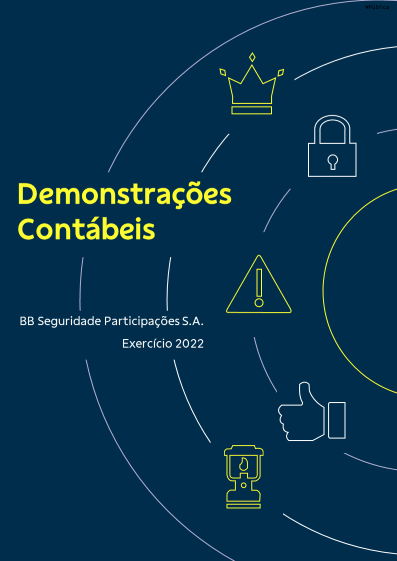 